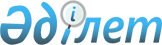 О бюджете поселков и сельских округов на 2023-2025 годыРешение Жанааркинского районного маслихата области Ұлытау от 28 декабря 2022 года № 38/234.
      В соответствии с Бюджетным кодексом Республики Казахстан и Законом Республики Казахстан "О местном государственном управлении и самоуправлении в Республике Казахстан", Жанааркинский районный маслихат РЕШИЛ:
      1. Утвердить бюджет поселка Жаңаарқа на 2023-2025 годы согласно приложениям 1, 2 и 3 соответственно, в том числе на 2023 год в следующих объемах:
      1) доходы – 525 298 тысячи тенге, в том числе:
      налоговые поступления – 85 707 тысячи тенге;
      неналоговые поступления – 0 тысяч тенге;
      поступления от продажи основного капитала – 464 тысяч тенге;
      поступления трансфертов – 439 127 тысяч тенге;
      2) затраты – 525 298 тысяч тенге;
      3) чистое бюджетное кредитование – 0 тысячи тенге, в том числе:
      бюджетные кредиты – 0 тысяч тенге;
      погашение бюджетных кредитов – 0 тысячи тенге;
      4) сальдо по операциям с финансовыми активами – 0 тысяч тенге, в том числе:
      приобретение финансовых активов – 0 тысяч тенге;
      поступление от продажи финансовых активов государства – 0 тысяч тенге;
      5) дефицит (профицит) бюджета – 0 тысяч тенге;
      6) финансирование дефицита (использование профицита) бюджета – 0 тысяч тенге, в том числе:
      поступление займов – 0 тысяч тенге;
      погашение займов – 0 тысяч тенге;
      используемые остатки бюджетных средств – 0 тысяч тенге.
      Сноска. Пункт 1 – в редакции решения Жанааркинского районного маслихата области Ұлытау от 15.11.2023 № 10/73 (вводится в действие с 01.01.2023).


      2. Утвердить бюджет Актауского сельского округа на 2023-2025 годы согласно приложениям 4, 5 и 6 соответственно, в том числе на 2023 год в следующих объемах:
      1) доходы – 203 016 тысячи тенге, в том числе:
      налоговые поступления – 2 194 тысячи тенге;
      неналоговые поступления – 0 тысяч тенге;
      поступления от продажи основного капитала – 0 тысяч тенге;
      поступления трансфертов – 200 822 тысяч тенге;
      2) затраты – 205 074 тысяч тенге;
      3) чистое бюджетное кредитование – 0 тысячи тенге, в том числе:
      бюджетные кредиты – 0 тысяч тенге;
      погашение бюджетных кредитов – 0 тысячи тенге;
      4) сальдо по операциям с финансовыми активами – 0 тысяч тенге, в том числе:
      приобретение финансовых активов – 0 тысяч тенге;
      поступление от продажи финансовых активов государства – 0 тысяч тенге;
      5) дефицит (профицит) бюджета – - 2 058 тысяч тенге;
      6) финансирование дефицита (использование профицита) бюджета – 2 058 тысяч тенге, в том числе:
      поступление займов – 0 тысяч тенге;
      погашение займов – 0 тысяч тенге;
      используемые остатки бюджетных средств – 2 058 тысяч тенге.
      Сноска. Пункт 2 – в редакции решения Жанааркинского районного маслихата области Ұлытау от 15.11.2023 № 10/73 (вводится в действие с 01.01.2023).


      3. Утвердить бюджет Актубекского сельского округа на 2023-2025 годы согласно приложениям 7, 8 и 9 соответственно, в том числе на 2023 год в следующих объемах:
      1) доходы – 66 240 тысячи тенге, в том числе:
      налоговые поступления – 4 356 тысячи тенге;
      неналоговые поступления – 0 тысяч тенге;
      поступления от продажи основного капитала – 245 тысяч тенге;
      поступления трансфертов – 61 639 тысяч тенге;
      2) затраты – 66 240 тысяч тенге;
      3) чистое бюджетное кредитование – 0 тысячи тенге, в том числе:
      бюджетные кредиты – 0 тысяч тенге;
      погашение бюджетных кредитов – 0 тысячи тенге;
      4) сальдо по операциям с финансовыми активами – 0 тысяч тенге, в том числе:
      приобретение финансовых активов – 0 тысяч тенге;
      поступление от продажи финансовых активов государства – 0 тысяч тенге;
      5) дефицит (профицит) бюджета – 0 тысяч тенге;
      6) финансирование дефицита (использование профицита) бюджета – 0 тысяч тенге, в том числе:
      поступление займов – 0 тысяч тенге;
      погашение займов – 0 тысяч тенге;
      используемые остатки бюджетных средств – 0 тысяч тенге.
      Сноска. Пункт 3 – в редакции решения Жанааркинского районного маслихата области Ұлытау от 15.11.2023 № 10/73 (вводится в действие с 01.01.2023).


      4. Утвердить бюджет Айнабулакского сельского округа на 2023-2025 годы согласно приложениям 10, 11 и 12 соответственно, в том числе на 2023 год в следующих объемах:
      1) доходы – 44 761 тысячи тенге, в том числе:
      налоговые поступления – 586 тысячи тенге;
      неналоговые поступления – 0 тысяч тенге;
      поступления от продажи основного капитала – 93 тысяч тенге;
      поступления трансфертов – 44 082 тысяч тенге;
      2) затраты – 44 761 тысяч тенге;
      3) чистое бюджетное кредитование – 0 тысячи тенге, в том числе:
      бюджетные кредиты – 0 тысяч тенге;
      погашение бюджетных кредитов – 0 тысячи тенге;
      4) сальдо по операциям с финансовыми активами – 0 тысяч тенге, в том числе:
      приобретение финансовых активов – 0 тысяч тенге;
      поступление от продажи финансовых активов государства – 0 тысяч тенге;
      5) дефицит (профицит) бюджета – 0 тысяч тенге;
      6) финансирование дефицита (использование профицита) бюджета – 0 тысяч тенге, в том числе:
      поступление займов – 0 тысяч тенге;
      погашение займов – 0 тысяч тенге;
      используемые остатки бюджетных средств – 0 тысяч тенге.
      Сноска. Пункт 4 – в редакции решения Жанааркинского районного маслихата области Ұлытау от 15.11.2023 № 10/73 (вводится в действие с 01.01.2023).


      5. Утвердить бюджет Байдалыбийского сельского округа на 2023-2025 годы согласно приложениям 13, 14 и 15 соответственно, в том числе на 2023 год в следующих объемах:
      1) доходы – 171 963 тысячи тенге, в том числе:
      налоговые поступления – 2 015 тысячи тенге;
      неналоговые поступления – 0 тысяч тенге;
      поступления от продажи основного капитала – 34 тысяч тенге;
      поступления трансфертов – 169 914 тысяч тенге;
      2) затраты – 171 963 тысяч тенге;
      3) чистое бюджетное кредитование – 0 тысячи тенге, в том числе:
      бюджетные кредиты – 0 тысяч тенге;
      погашение бюджетных кредитов – 0 тысячи тенге;
      4) сальдо по операциям с финансовыми активами – 0 тысяч тенге, в том числе:
      приобретение финансовых активов – 0 тысяч тенге;
      поступление от продажи финансовых активов государства – 0 тысяч тенге;
      5) дефицит (профицит) бюджета – 0 тысяч тенге;
      6) финансирование дефицита (использование профицита) бюджета – 0 тысяч тенге, в том числе:
      поступление займов – 0 тысяч тенге;
      погашение займов – 0 тысяч тенге;
      используемые остатки бюджетных средств – 0 тысяч тенге.
      Сноска. Пункт 5 – в редакции решения Жанааркинского районного маслихата области Ұлытау от 15.11.2023 № 10/73 (вводится в действие с 01.01.2023).


      6. Утвердить бюджет Бидаикского сельского округа на 2023-2025 годы согласно приложениям 16, 17 и 18 соответственно, в том числе на 2023 год в следующих объемах:
      1) доходы – 152 741 тысячи тенге, в том числе:
      налоговые поступления – 3 080 тысячи тенге;
      неналоговые поступления – 0 тысяч тенге;
      поступления от продажи основного капитала – 210 тысяч тенге;
      поступления трансфертов – 149 451 тысяч тенге;
      2) затраты – 152 741 тысяч тенге;
      3) чистое бюджетное кредитование – 0 тысячи тенге, в том числе:
      бюджетные кредиты – 0 тысяч тенге;
      погашение бюджетных кредитов – 0 тысячи тенге;
      4) сальдо по операциям с финансовыми активами – 0 тысяч тенге, в том числе:
      приобретение финансовых активов – 0 тысяч тенге;
      поступление от продажи финансовых активов государства – 0 тысяч тенге;
      5) дефицит (профицит) бюджета – 0 тысяч тенге;
      6) финансирование дефицита (использование профицита) бюджета – 0 тысяч тенге, в том числе:
      поступление займов – 0 тысяч тенге;
      погашение займов – 0 тысяч тенге;
      используемые остатки бюджетных средств – 0 тысяч тенге.
      Сноска. Пункт 6 – в редакции решения Жанааркинского районного маслихата области Ұлытау от 15.11.2023 № 10/73 (вводится в действие с 01.01.2023).


      7. Утвердить бюджет сельского округа имени Мукажана Жумажанова на 2023-2025 годы согласно приложениям 19, 20 и 21 соответственно, в том числе на 2023 год в следующих объемах:
      1) доходы – 28 063 тысячи тенге, в том числе:
      налоговые поступления – 2 699 тысячи тенге;
      неналоговые поступления – 0 тысяч тенге;
      поступления от продажи основного капитала – 62 тысяч тенге;
      поступления трансфертов – 25 302 тысяч тенге;
      2) затраты – 28 063 тысяч тенге;
      3) чистое бюджетное кредитование – 0 тысячи тенге, в том числе:
      бюджетные кредиты – 0 тысяч тенге;
      погашение бюджетных кредитов – 0 тысячи тенге;
      4) сальдо по операциям с финансовыми активами – 0 тысяч тенге, в том числе:
      приобретение финансовых активов – 0 тысяч тенге;
      поступление от продажи финансовых активов государства – 0 тысяч тенге;
      5) дефицит (профицит) бюджета – 0 тысяч тенге;
      6) финансирование дефицита (использование профицита) бюджета – 0 тысяч тенге, в том числе:
      поступление займов – 0 тысяч тенге;
      погашение займов – 0 тысяч тенге;
      используемые остатки бюджетных средств – 0 тысяч тенге.
      Сноска. Пункт 7 – в редакции решения Жанааркинского районного маслихата области Ұлытау от 15.11.2023 № 10/73 (вводится в действие с 01.01.2023).


      8. Утвердить бюджет Ералиевского сельского округа на 2023-2025 годы согласно приложениям 22, 23 и 24 соответственно, в том числе на 2023 год в следующих объемах:
      1) доходы – 249 664 тысячи тенге, в том числе:
      налоговые поступления – 4 243 тысячи тенге;
      неналоговые поступления – 0 тысяч тенге;
      поступления от продажи основного капитала – 34 тысяч тенге;
      поступления трансфертов – 245 387 тысяч тенге;
      2) затраты – 249 664 тысяч тенге;
      3) чистое бюджетное кредитование – 0 тысячи тенге, в том числе:
      бюджетные кредиты – 0 тысяч тенге;
      погашение бюджетных кредитов – 0 тысячи тенге;
      4) сальдо по операциям с финансовыми активами – 0 тысяч тенге, в том числе:
      приобретение финансовых активов – 0 тысяч тенге;
      поступление от продажи финансовых активов государства – 0 тысяч тенге;
      5) дефицит (профицит) бюджета – 0 тысяч тенге;
      6) финансирование дефицита (использование профицита) бюджета – 0 тысяч тенге, в том числе:
      поступление займов – 0 тысяч тенге;
      погашение займов – 0 тысяч тенге;
      используемые остатки бюджетных средств – 0 тысяч тенге.
      Сноска. Пункт 8 – в редакции решения Жанааркинского районного маслихата области Ұлытау от 15.11.2023 № 10/73 (вводится в действие с 01.01.2023).


      9. Утвердить бюджет Караагашского сельского округа на 2023-2025 годы согласно приложениям 25, 26 и 27 соответственно, в том числе на 2023 год в следующих объемах:
      1) доходы – 98 367 тысячи тенге, в том числе:
      налоговые поступления – 1 431 тысячи тенге;
      неналоговые поступления – 0 тысяч тенге;
      поступления от продажи основного капитала – 100 тысяч тенге;
      поступления трансфертов – 96 836 тысяч тенге;
      2) затраты – 98 367 тысяч тенге;
      3) чистое бюджетное кредитование – 0 тысячи тенге, в том числе:
      бюджетные кредиты – 0 тысяч тенге;
      погашение бюджетных кредитов – 0 тысячи тенге;
      4) сальдо по операциям с финансовыми активами – 0 тысяч тенге, в том числе:
      приобретение финансовых активов – 0 тысяч тенге;
      поступление от продажи финансовых активов государства – 0 тысяч тенге;
      5) дефицит (профицит) бюджета – 0 тысяч тенге;
      6) финансирование дефицита (использование профицита) бюджета – 0 тысяч тенге, в том числе:
      поступление займов – 0 тысяч тенге;
      погашение займов – 0 тысяч тенге;
      используемые остатки бюджетных средств – 0 тысяч тенге.
      Сноска. Пункт 9 – в редакции решения Жанааркинского районного маслихата области Ұлытау от 15.11.2023 № 10/73 (вводится в действие с 01.01.2023).


      10. Утвердить бюджет поселка Кызылжар на 2023-2025 годы согласно приложениям 28, 29 и 30 соответственно, в том числе на 2023 год в следующих объемах:
      1) доходы – 40 568 тысячи тенге, в том числе:
      налоговые поступления – 4 307 тысячи тенге;
      неналоговые поступления – 0 тысяч тенге;
      поступления от продажи основного капитала – 200 тысяч тенге;
      поступления трансфертов – 36 061 тысяч тенге;
      2) затраты – 40 568 тысяч тенге;
      3) чистое бюджетное кредитование – 0 тысячи тенге, в том числе:
      бюджетные кредиты – 0 тысяч тенге;
      погашение бюджетных кредитов – 0 тысячи тенге;
      4) сальдо по операциям с финансовыми активами – 0 тысяч тенге, в том числе:
      приобретение финансовых активов – 0 тысяч тенге;
      поступление от продажи финансовых активов государства – 0 тысяч тенге;
      5) дефицит (профицит) бюджета – 0 тысяч тенге;
      6) финансирование дефицита (использование профицита) бюджета – 0 тысяч тенге, в том числе:
      поступление займов – 0 тысяч тенге;
      погашение займов – 0 тысяч тенге;
      используемые остатки бюджетных средств – 0 тысяч тенге.
      Сноска. Пункт 10 – в редакции решения Жанааркинского районного маслихата области Ұлытау от 15.11.2023 № 10/73 (вводится в действие с 01.01.2023).


      11. Утвердить бюджет Сейфуллинского сельского округа на 2023-2025 годы согласно приложениям 31, 32 и 33 соответственно, в том числе на 2023 год в следующих объемах:
      1) доходы – 121 143 тысячи тенге, в том числе:
      налоговые поступления – 1 564 тысячи тенге;
      неналоговые поступления – 0 тысяч тенге;
      поступления от продажи основного капитала – 0 тысяч тенге;
      поступления трансфертов – 119 579 тысяч тенге;
      2) затраты – 121 143 тысяч тенге;
      3) чистое бюджетное кредитование – 0 тысячи тенге, в том числе:
      бюджетные кредиты – 0 тысяч тенге;
      погашение бюджетных кредитов – 0 тысячи тенге;
      4) сальдо по операциям с финансовыми активами – 0 тысяч тенге, в том числе:
      приобретение финансовых активов – 0 тысяч тенге;
      поступление от продажи финансовых активов государства – 0 тысяч тенге;
      5) дефицит (профицит) бюджета – 0 тысяч тенге;
      6) финансирование дефицита (использование профицита) бюджета – 0 тысяч тенге, в том числе:
      поступление займов – 0 тысяч тенге;
      погашение займов – 0 тысяч тенге;
      используемые остатки бюджетных средств – 0 тысяч тенге.
      Сноска. Пункт 11 – в редакции решения Жанааркинского районного маслихата области Ұлытау от 15.11.2023 № 10/73 (вводится в действие с 01.01.2023).


      12. Утвердить бюджет Талдыбулакского сельского округа на 2023-2025 годы согласно приложениям 34, 35 и 36 соответственно, в том числе на 2023 год в следующих объемах:
      1) доходы – 125 779 тысячи тенге, в том числе:
      налоговые поступления – 1 225 тысячи тенге;
      неналоговые поступления – 0 тысяч тенге;
      поступления от продажи основного капитала – 27 тысяч тенге;
      поступления трансфертов – 124 527 тысяч тенге;
      2) затраты – 125 779 тысяч тенге;
      3) чистое бюджетное кредитование – 0 тысячи тенге, в том числе:
      бюджетные кредиты – 0 тысяч тенге;
      погашение бюджетных кредитов – 0 тысячи тенге;
      4) сальдо по операциям с финансовыми активами – 0 тысяч тенге, в том числе:
      приобретение финансовых активов – 0 тысяч тенге;
      поступление от продажи финансовых активов государства – 0 тысяч тенге;
      5) дефицит (профицит) бюджета – 0 тысяч тенге;
      6) финансирование дефицита (использование профицита) бюджета – 0 тысяч тенге, в том числе:
      поступление займов – 0 тысяч тенге;
      погашение займов – 0 тысяч тенге;
      используемые остатки бюджетных средств – 0 тысяч тенге.
      Сноска. Пункт 12 – в редакции решения Жанааркинского районного маслихата области Ұлытау от 15.11.2023 № 10/73 (вводится в действие с 01.01.2023).


      13. Утвердить бюджет Тугускенского сельского округа на 2023-2025 годы согласно приложениям 37, 38 и 39 соответственно, в том числе на 2023 год в следующих объемах:
      1) доходы – 131 311 тысячи тенге, в том числе:
      налоговые поступления – 8 979 тысячи тенге;
      неналоговые поступления – 0 тысяч тенге;
      поступления от продажи основного капитала – 147 тысяч тенге;
      поступления трансфертов – 122 185 тысяч тенге;
      2) затраты – 132 395 тысяч тенге;
      3) чистое бюджетное кредитование – 0 тысячи тенге, в том числе:
      бюджетные кредиты – 0 тысяч тенге;
      погашение бюджетных кредитов – 0 тысячи тенге;
      4) сальдо по операциям с финансовыми активами – 0 тысяч тенге, в том числе:
      приобретение финансовых активов – 0 тысяч тенге;
      поступление от продажи финансовых активов государства – 0 тысяч тенге;
      5) дефицит (профицит) бюджета – - 1 084 тысяч тенге;
      6) финансирование дефицита (использование профицита) бюджета – 1 084 тысяч тенге, в том числе:
      поступление займов – 0 тысяч тенге;
      погашение займов – 0 тысяч тенге;
      используемые остатки бюджетных средств – 1 084 тысяч тенге.
      Сноска. Пункт 13 – в редакции решения Жанааркинского районного маслихата области Ұлытау от 15.11.2023 № 10/73 (вводится в действие с 01.01.2023).


      14. Утвердить бюджет сельского округа Орынбай на 2023-2025 годы согласно приложениям 40, 41 и 42 соответственно, в том числе на 2023 год в следующих объемах:
      1) доходы – 29 595 тысячи тенге, в том числе:
      налоговые поступления – 748 тысячи тенге;
      неналоговые поступления – 0 тысяч тенге;
      поступления от продажи основного капитала – 162 тысяч тенге;
      поступления трансфертов – 28 685 тысяч тенге;
      2) затраты – 29 595 тысяч тенге;
      3) чистое бюджетное кредитование – 0 тысячи тенге, в том числе:
      бюджетные кредиты – 0 тысяч тенге;
      погашение бюджетных кредитов – 0 тысячи тенге;
      4) сальдо по операциям с финансовыми активами – 0 тысяч тенге, в том числе:
      приобретение финансовых активов – 0 тысяч тенге;
      поступление от продажи финансовых активов государства – 0 тысяч тенге;
      5) дефицит (профицит) бюджета – 0 тысяч тенге;
      6) финансирование дефицита (использование профицита) бюджета – 0 тысяч тенге, в том числе:
      поступление займов – 0 тысяч тенге;
      погашение займов – 0 тысяч тенге;
      используемые остатки бюджетных средств – 0 тысяч тенге.
      Сноска. Пункт 14 – в редакции решения Жанааркинского районного маслихата области Ұлытау от 15.11.2023 № 10/73 (вводится в действие с 01.01.2023).


      15. Учесть в составе поступлений бюджета на 2023 год целевые текущие трансферты, передаваемые из районного бюджета нижестоящим бюджетам согласно приложению 43.
      16. Настоящее решение вводится в действие с 1 января 2023 года. Бюджет поселка Жаңаарқа на 2023 год
      Сноска. Приложение 1 – в редакции решения Жанааркинского районного маслихата области Ұлытау от 15.11.2023 № 10/73 (вводится в действие с 01.01.2023). Бюджет поселка Жаңаарқа на 2024 год Бюджет поселка Жаңаарқа на 2025 год Бюджет Актауского сельского округа на 2023 год
      Сноска. Приложение 4 – в редакции решения Жанааркинского районного маслихата области Ұлытау от 15.11.2023 № 10/73 (вводится в действие с 01.01.2023). Бюджет Актауского сельского округа на 2024 год Бюджет Актауского сельского округа на 2025 год Бюджет Актубекского сельского округа на 2023 год
      Сноска. Приложение 7 – в редакции решения Жанааркинского районного маслихата области Ұлытау от 15.11.2023 № 10/73 (вводится в действие с 01.01.2023). Бюджет Актубекского сельского округа на 2024 год Бюджет Актубекского сельского округа на 2025 год Бюджет Айнабулакского сельского округа на 2023 год
      Сноска. Приложение 10 – в редакции решения Жанааркинского районного маслихата области Ұлытау от 15.11.2023 № 10/73 (вводится в действие с 01.01.2023). Бюджет Айнабулакского сельского округа на 2024 год Бюджет Айнабулакского сельского округа на 2025 год Бюджет Байдалыбийского сельского округа на 2023 год
      Сноска. Приложение 13 – в редакции решения Жанааркинского районного маслихата области Ұлытау от 15.11.2023 № 10/73 (вводится в действие с 01.01.2023). Бюджет Байдалыбийского сельского округа на 2024 год Бюджет Байдалыбийского сельского округа на 2025 год Бюджет Бидаикского сельского округа на 2023 год
      Сноска. Приложение 16 – в редакции решения Жанааркинского районного маслихата области Ұлытау от 15.11.2023 № 10/73 (вводится в действие с 01.01.2023). Бюджет Бидаикского сельского округа на 2024 год Бюджет Бидаикского сельского округа на 2025 год Бюджет сельского округа имени Мукажана Жумажанова на 2023 год
      Сноска. Приложение 19 – в редакции решения Жанааркинского районного маслихата области Ұлытау от 15.11.2023 № 10/73 (вводится в действие с 01.01.2023). Бюджет сельского округа имени Мукажана Жумажанова на 2024 год Бюджет сельского округа имени Мукажана Жумажанова на 2025 год Бюджет Ералиевского сельского округа на 2023 год
      Сноска. Приложение 22 – в редакции решения Жанааркинского районного маслихата области Ұлытау от 15.11.2023 № 10/73 (вводится в действие с 01.01.2023). Бюджет Ералиевского сельского округа на 2024 год Бюджет Ералиевского сельского округа на 2025 год Бюджет Караагашского сельского округа на 2023 год
      Сноска. Приложение 25 – в редакции решения Жанааркинского районного маслихата области Ұлытау от 15.11.2023 № 10/73 (вводится в действие с 01.01.2023). Бюджет Караагашского сельского округа на 2024 год Бюджет Караагашского сельского округа на 2025 год Бюджет поселка Кызылжар на 2023 год
      Сноска. Приложение 28 – в редакции решения Жанааркинского районного маслихата области Ұлытау от 15.11.2023 № 10/73 (вводится в действие с 01.01.2023). Бюджет поселка Кызылжар на 2024 год Бюджет поселка Кызылжар на 2025 год Бюджет Сейфуллинского сельского округа на 2023 год
      Сноска. Приложение 31 – в редакции решения Жанааркинского районного маслихата области Ұлытау от 15.11.2023 № 10/73 (вводится в действие с 01.01.2023). Бюджет Сейфуллинского сельского округа на 2024 год Бюджет Сейфуллинского сельского округа на 2025 год Бюджет Талдыбулакского сельского округа на 2023 год
      Сноска. Приложение 34 – в редакции решения Жанааркинского районного маслихата области Ұлытау от 15.11.2023 № 10/73 (вводится в действие с 01.01.2023). Бюджет Талдыбулакского сельского округа на 2024 год Бюджет Талдыбулакского сельского округа на 2025 год Бюджет Тугускенского сельского округа на 2023 год
      Сноска. Приложение 37 – в редакции решения Жанааркинского районного маслихата области Ұлытау от 15.11.2023 № 10/73 (вводится в действие с 01.01.2023). Бюджет Тугускенского сельского округа на 2024 год Бюджет Тугускенского сельского округа на 2025 год Бюджет сельского округа Орынбай на 2023 год
      Сноска. Приложение 40 – в редакции решения Жанааркинского районного маслихата области Ұлытау от 15.11.2023 № 10/73 (вводится в действие с 01.01.2023). Бюджет сельского округа Орынбай на 2024 год Бюджет сельского округа Орынбай на 2025 год Целевые текущие трансферты нижестоящим бюджетам, передаваемые из районного бюджета на 2023 год
      Сноска. Приложение 43 – в редакции решения Жанааркинского районного маслихата области Ұлытау от 15.11.2023 № 10/73 (вводится в действие с 01.01.2023).
					© 2012. РГП на ПХВ «Институт законодательства и правовой информации Республики Казахстан» Министерства юстиции Республики Казахстан
				
      Секретарь Жанааркинского районного маслихата

О. Уалиев
Приложение 1 к решению
Жанааркинского районного маслихата
от 28 декабря 2022 год №38/234
Категория
Категория
Категория
Категория
Сумма (тысяч тенге)
Класс
Класс
Класс
Сумма (тысяч тенге)
Подкласс
Подкласс
Сумма (тысяч тенге)
Наименование
Сумма (тысяч тенге)
I. Доходы
525298
1
Налоговые поступления
85707
01
Подоходный налог
22757
2
Индивидуальный подоходный налог
22757
04
Налоги на собственность
62700
1
Налоги на имущество
632
3
Земельный налог 
275
4
Hалог на транспортные средства
61793
05
Внутренние налоги на товары, работы и услуги
250
3
Поступления за использование природных и других ресурсов
0
4
Сборы за ведение предпринимательской и профессиональной деятельности
250
2
Неналоговые поступления
0
3
Поступления от продажи основного капитала
464
03
Продажа земли и нематериальных активов
464
1
Продажа земли
464
4
Поступления трансфертов
439127
02
Трансферты из вышестоящих органов государственного управления
439127
3
Трансферты из районного (города областного значения) бюджета
439127
Функциональная группа
Функциональная группа
Функциональная группа
Функциональная группа
Функциональная группа
Сумма (тысяч тенге)
Функциональная подгруппа
Функциональная подгруппа
Функциональная подгруппа
Функциональная подгруппа
Сумма (тысяч тенге)
Администратор бюджетных программ
Администратор бюджетных программ
Администратор бюджетных программ
Сумма (тысяч тенге)
Программа
Программа
Сумма (тысяч тенге)
Наименование
Сумма (тысяч тенге)
ІІ.Затраты
525298
01
Государственные услуги общего характера
89516
1
Представительные, исполнительные и другие органы, выполняющие общие функции государственного управления
89516
124
Аппарат акима города районного значения, села, поселка, сельского округа
89516
001
Услуги по обеспечению деятельности акима города районного значения, села, поселка, сельского округа
89485
022
Капитальные расходы государственного органа
31
07
Жилищно-коммунальное хозяйство
222098
3
Благоустройство населенных пунктов
222098
124
Аппарат акима города районного значения, села, поселка, сельского округа
222098
008
Освещение улиц в населенных пунктах
55168
009
Обеспечение санитарии населенных пунктов
35354
011
Благоустройство и озеленение населенных пунктов
131576
12
Транспорт и коммуникации
198460
1
Автомобильный транспорт
198460
124
Аппарат акима города районного значения, села, поселка, сельского округа
198460
013
Обеспечение функционирования автомобильных дорог в городах районного значения, селах, поселках, сельских округах
63842
045
Капитальный и средний ремонт автомобильных дорог в городах районного значения, селах, поселках, сельских округах
134618
14
Обслуживание долга
15224
1
Обслуживание долга
15224
124
Аппарат акима города районного значения, села, поселка, сельского округа
15224
042
Обслуживание долга аппарата акима города районного значения, села, поселка, сельского округа по выплате вознаграждений и иных платежей по займам из районного (города областного значения) бюджета
15224
ІІІ. Чистое бюджетное кредитование
0
Бюджетные кредиты
0
Категория
Категория
Категория
Категория
Сумма (тысяч тенге)
Класс
Класс
Класс
Сумма (тысяч тенге)
Подкласс
Подкласс
Сумма (тысяч тенге)
Наименование
Сумма (тысяч тенге)
Погашение бюджетных кредитов
0
Функциональная группа
Функциональная группа
Функциональная группа
Функциональная группа
Функциональная группа
Сумма (тысяч тенге)
Функциональная подгруппа
Функциональная подгруппа
Функциональная подгруппа
Функциональная подгруппа
Сумма (тысяч тенге)
Администратор бюджетных программ
Администратор бюджетных программ
Администратор бюджетных программ
Сумма (тысяч тенге)
Программа
Программа
Сумма (тысяч тенге)
Наименование
Сумма (тысяч тенге)
ІV.Сальдо по операциям с финансовыми активами
0
приобретение финансовых активов 
0
поступления от продажи финансовых активов государства 
0
V.Дефицит (профицит) бюджета
0
VІ.Финансирование дефицита (использование профицита) бюджета
0
Категория
Категория
Категория
Категория
Сумма (тысяч тенге)
Класс
Класс
Класс
Сумма (тысяч тенге)
Подкласс
Подкласс
Сумма (тысяч тенге)
Наименование
Сумма (тысяч тенге)
Поступление займов
0
Функциональная группа
Функциональная группа
Функциональная группа
Функциональная группа
Функциональная группа
Сумма (тысяч тенге)
Функциональная подгруппа
Функциональная подгруппа
Функциональная подгруппа
Функциональная подгруппа
Сумма (тысяч тенге)
Администратор бюджетных программ
Администратор бюджетных программ
Администратор бюджетных программ
Сумма (тысяч тенге)
Программа
Программа
Сумма (тысяч тенге)
Наименование
Сумма (тысяч тенге)
Погашение займов
0
Категория
Категория
Категория
Категория
Сумма (тысяч тенге)
Класс
Класс
Класс
Сумма (тысяч тенге)
Подкласс
Подкласс
Сумма (тысяч тенге)
Наименование
Сумма (тысяч тенге)
Используемые остатки бюджетных средств
0Приложение 2 к решению
Жанааркинского районного маслихата
от 28 декабря 2022 год №38/234
Категория
Категория
Категория
Категория
Сумма (тысяч тенге)
Класс
Класс
Класс
Сумма (тысяч тенге)
Подкласс
Подкласс
Сумма (тысяч тенге)
Наименование
Сумма (тысяч тенге)
I. Доходы
330761
1
Налоговые поступления
90845
01
Подоходный налог
15565
2
Индивидуальный подоходный налог
15565
04
Налоги на собственность
67688
1
Налоги на имущество
661
3
Земельный налог 
1375
4
Hалог на транспортные средства
65652
05
Внутренние налоги на товары, работы и услуги
7592
3
Поступления за использование природных и других ресурсов
7245
4
Сборы за ведение предпринимательской и профессиональной деятельности
347
2
Неналоговые поступления
0
3
Поступления от продажи основного капитала
487
03
Продажа земли и нематериальных активов
487
1
Продажа земли
487
4
Поступления трансфертов
239429
02
Трансферты из вышестоящих органов государственного управления
239429
3
Трансферты из районного (города областного значения) бюджета
239429
Функциональная группа
Функциональная группа
Функциональная группа
Функциональная группа
Функциональная группа
Сумма (тысяч тенге)
Функциональная подгруппа
Функциональная подгруппа
Функциональная подгруппа
Функциональная подгруппа
Сумма (тысяч тенге)
Администратор бюджетных программ
Администратор бюджетных программ
Администратор бюджетных программ
Сумма (тысяч тенге)
Программа
Программа
Сумма (тысяч тенге)
Наименование
Сумма (тысяч тенге)
ІІ.Затраты
330761
01
Государственные услуги общего характера
86512
1
Представительные, исполнительные и другие органы, выполняющие общие функции государственного управления
86512
124
Аппарат акима города районного значения, села, поселка, сельского округа
86512
001
Услуги по обеспечению деятельности акима города районного значения, села, поселка, сельского округа
86512
07
Жилищно-коммунальное хозяйство
95359
3
Благоустройство населенных пунктов
95359
124
Аппарат акима города районного значения, села, поселка, сельского округа
95359
008
Освещение улиц в населенных пунктах
41350
009
Обеспечение санитарии населенных пунктов
12000
011
Благоустройство и озеленение населенных пунктов
42009
12
Транспорт и коммуникации
133666
1
Автомобильный транспорт
133666
124
Аппарат акима города районного значения, села, поселка, сельского округа
133666
013
Обеспечение функционирования автомобильных дорог в городах районного значения, селах, поселках, сельских округах
41335
045
Капитальный и средний ремонт автомобильных дорог в городах районного значения, селах, поселках, сельских округах
62331
14
Обслуживание долга
15224
1
Обслуживание долга
15224
124
Аппарат акима города районного значения, села, поселка, сельского округа
15224
042
Обслуживание долга аппарата акима города районного значения, села, поселка, сельского округа по выплате вознаграждений и иных платежей по займам из районного (города областного значения) бюджета
15224
ІІІ. Чистое бюджетное кредитование
0
Бюджетные кредиты
0
Категория
Категория
Категория
Категория
Сумма (тысяч тенге)
Класс
Класс
Класс
Сумма (тысяч тенге)
Подкласс
Подкласс
Сумма (тысяч тенге)
Наименование
Сумма (тысяч тенге)
Погашение бюджетных кредитов
0
Функциональная группа
Функциональная группа
Функциональная группа
Функциональная группа
Функциональная группа
Сумма (тысяч тенге)
Функциональная подгруппа
Функциональная подгруппа
Функциональная подгруппа
Функциональная подгруппа
Сумма (тысяч тенге)
Администратор бюджетных программ
Администратор бюджетных программ
Администратор бюджетных программ
Сумма (тысяч тенге)
Программа
Программа
Сумма (тысяч тенге)
Наименование
Сумма (тысяч тенге)
ІV.Сальдо по операциям с финансовыми активами
0
приобретение финансовых активов 
0
поступления от продажи финансовых активов государства 
0
V.Дефицит (профицит) бюджета
0
VІ.Финансирование дефицита (использование профицита) бюджета
0
Категория
Категория
Категория
Категория
Сумма (тысяч тенге)
Класс
Класс
Класс
Сумма (тысяч тенге)
Подкласс
Подкласс
Сумма (тысяч тенге)
Наименование
Сумма (тысяч тенге)
Поступление займов
0
Функциональная группа
Функциональная группа
Функциональная группа
Функциональная группа
Функциональная группа
Сумма (тысяч тенге)
Функциональная подгруппа
Функциональная подгруппа
Функциональная подгруппа
Функциональная подгруппа
Сумма (тысяч тенге)
Администратор бюджетных программ
Администратор бюджетных программ
Администратор бюджетных программ
Сумма (тысяч тенге)
Программа
Программа
Сумма (тысяч тенге)
Наименование
Сумма (тысяч тенге)
Погашение займов
0
Категория
Категория
Категория
Категория
Сумма (тысяч тенге)
Класс
Класс
Класс
Сумма (тысяч тенге)
Подкласс
Подкласс
Сумма (тысяч тенге)
Наименование
Сумма (тысяч тенге)
Используемые остатки бюджетных средств
0Приложение 3 к решению
Жанааркинского районного маслихата
от 28 декабря 2022 год №38/234
Категория
Категория
Категория
Категория
Сумма (тысяч тенге)
Класс
Класс
Класс
Сумма (тысяч тенге)
Подкласс
Подкласс
Сумма (тысяч тенге)
Наименование
Сумма (тысяч тенге)
I. Доходы
348416
1
Налоговые поступления
95966
01
Подоходный налог
17286
2
Индивидуальный подоходный налог
17286
04
Налоги на собственность
71070
1
Налоги на имущество
693
3
Земельный налог 
1443
4
Hалог на транспортные средства
68934
05
Внутренние налоги на товары, работы и услуги
7610
3
Поступления за использование природных и других ресурсов
7245
4
Сборы за ведение предпринимательской и профессиональной деятельности
365
2
Неналоговые поступления
0
3
Поступления от продажи основного капитала
512
03
Продажа земли и нематериальных активов
512
1
Продажа земли
512
4
Поступления трансфертов
251938
02
Трансферты из вышестоящих органов государственного управления
251938
3
Трансферты из районного (города областного значения) бюджета
251938
Функциональная группа
Функциональная группа
Функциональная группа
Функциональная группа
Функциональная группа
Сумма (тысяч тенге)
Функциональная подгруппа
Функциональная подгруппа
Функциональная подгруппа
Функциональная подгруппа
Сумма (тысяч тенге)
Администратор бюджетных программ
Администратор бюджетных программ
Администратор бюджетных программ
Сумма (тысяч тенге)
Программа
Программа
Сумма (тысяч тенге)
Наименование
Сумма (тысяч тенге)
ІІ.Затраты
348416
01
Государственные услуги общего характера
90031
1
Представительные, исполнительные и другие органы, выполняющие общие функции государственного управления
90031
124
Аппарат акима города районного значения, села, поселка, сельского округа
90031
001
Услуги по обеспечению деятельности акима города районного значения, села, поселка, сельского округа
90031
07
Жилищно-коммунальное хозяйство
95359
3
Благоустройство населенных пунктов
95359
124
Аппарат акима города районного значения, села, поселка, сельского округа
95359
008
Освещение улиц в населенных пунктах
41350
009
Обеспечение санитарии населенных пунктов
12000
011
Благоустройство и озеленение населенных пунктов
42009
12
Транспорт и коммуникации
147802
1
Автомобильный транспорт
147802
124
Аппарат акима города районного значения, села, поселка, сельского округа
147802
013
Обеспечение функционирования автомобильных дорог в городах районного значения, селах, поселках, сельских округах
72232
045
Капитальный и средний ремонт автомобильных дорог в городах районного значения, селах, поселках, сельских округах
75570
14
Обслуживание долга
15224
1
Обслуживание долга
15224
124
Аппарат акима города районного значения, села, поселка, сельского округа
15224
042
Обслуживание долга аппарата акима города районного значения, села, поселка, сельского округа по выплате вознаграждений и иных платежей по займам из районного (города областного значения) бюджета
15224
ІІІ. Чистое бюджетное кредитование
0
Бюджетные кредиты
0
Категория
Категория
Категория
Категория
Сумма (тысяч тенге)
Класс
Класс
Класс
Сумма (тысяч тенге)
Подкласс
Подкласс
Сумма (тысяч тенге)
Наименование
Сумма (тысяч тенге)
Погашение бюджетных кредитов
0
Функциональная группа
Функциональная группа
Функциональная группа
Функциональная группа
Функциональная группа
Сумма (тысяч тенге)
Функциональная подгруппа
Функциональная подгруппа
Функциональная подгруппа
Функциональная подгруппа
Сумма (тысяч тенге)
Администратор бюджетных программ
Администратор бюджетных программ
Администратор бюджетных программ
Сумма (тысяч тенге)
Программа
Программа
Сумма (тысяч тенге)
Наименование
Сумма (тысяч тенге)
ІV.Сальдо по операциям с финансовыми активами
0
приобретение финансовых активов 
0
поступления от продажи финансовых активов государства 
0
V.Дефицит (профицит) бюджета
0
VІ.Финансирование дефицита (использование профицита) бюджета
0
Категория
Категория
Категория
Категория
Сумма (тысяч тенге)
Класс
Класс
Класс
Сумма (тысяч тенге)
Подкласс
Подкласс
Сумма (тысяч тенге)
Наименование
Сумма (тысяч тенге)
Поступление займов
0
Функциональная группа
Функциональная группа
Функциональная группа
Функциональная группа
Функциональная группа
Сумма (тысяч тенге)
Функциональная подгруппа
Функциональная подгруппа
Функциональная подгруппа
Функциональная подгруппа
Сумма (тысяч тенге)
Администратор бюджетных программ
Администратор бюджетных программ
Администратор бюджетных программ
Сумма (тысяч тенге)
Программа
Программа
Сумма (тысяч тенге)
Наименование
Сумма (тысяч тенге)
Погашение займов
0
Категория
Категория
Категория
Категория
Сумма (тысяч тенге)
Класс
Класс
Класс
Сумма (тысяч тенге)
Подкласс
Подкласс
Сумма (тысяч тенге)
Наименование
Сумма (тысяч тенге)
Используемые остатки бюджетных средств
0Приложение 4 к решению
Жанааркинского районного маслихата
от 28 декабря 2022 год №38/234
Категория
Категория
Категория
Категория
Сумма (тысяч тенге)
Класс
Класс
Класс
Сумма (тысяч тенге)
Подкласс
Подкласс
Сумма (тысяч тенге)
Наименование
Сумма (тысяч тенге)
I. Доходы
203016
1
Налоговые поступления
2194
01
Подоходный налог
32
2
Индивидуальный подоходный налог
32
04
Налоги на собственность
1394
1
Налоги на имущество
16
3
Земельный налог 
12
4
Hалог на транспортные средства
1366
05
Внутренние налоги на товары, работы и услуги
768
3
Поступления за использование природных и других ресурсов
768
2
Неналоговые поступления
0
3
Поступления от продажи основного капитала
0
4
Поступления трансфертов
200822
02
Трансферты из вышестоящих органов государственного управления
200822
3
Трансферты из районного (города областного значения) бюджета
200822
Функциональная группа
Функциональная группа
Функциональная группа
Функциональная группа
Функциональная группа
Сумма (тысяч тенге)
Функциональная подгруппа
Функциональная подгруппа
Функциональная подгруппа
Функциональная подгруппа
Сумма (тысяч тенге)
Администратор бюджетных программ
Администратор бюджетных программ
Администратор бюджетных программ
Сумма (тысяч тенге)
Программа
Программа
Сумма (тысяч тенге)
Наименование
Сумма (тысяч тенге)
ІІ.Затраты
205074
01
Государственные услуги общего характера
30305
1
Представительные, исполнительные и другие органы, выполняющие общие функции государственного управления
30305
124
Аппарат акима города районного значения, села, поселка, сельского округа
30305
001
Услуги по обеспечению деятельности акима города районного значения, села, поселка, сельского округа
29138
022
Капитальные расходы государственного органа
1167
07
Жилищно-коммунальное хозяйство
8596
2
Коммунальное хозяйство
2938
124
Аппарат акима города районного значения, села, поселка, сельского округа
2938
014
Организация водоснабжения населенных пунктов
2938
3
Благоустройство населенных пунктов
5658
124
Аппарат акима города районного значения, села, поселка, сельского округа
5658
008
Освещение улиц в населенных пунктах
1600
009
Обеспечение санитарии населенных пунктов
866
011
Благоустройство и озеленение населенных пунктов
3192
12
Транспорт и коммуникации
165901
1
Автомобильный транспорт
165901
124
Аппарат акима города районного значения, села, поселка, сельского округа
165901
013
Обеспечение функционирования автомобильных дорог в городах районного значения, селах, поселках, сельских округах
2320
045
Капитальный и средний ремонт автомобильных дорог в городах районного значения, селах, поселках, сельских округах
163581
14
Обслуживание долга
272
1
Обслуживание долга
272
124
Аппарат акима города районного значения, села, поселка, сельского округа
272
042
Обслуживание долга аппарата акима города районного значения, села, поселка, сельского округа по выплате вознаграждений и иных платежей по займам из районного (города областного значения) бюджета
272
ІІІ. Чистое бюджетное кредитование
0
Бюджетные кредиты
0
Категория
Категория
Категория
Категория
Сумма (тысяч тенге)
Класс
Класс
Класс
Сумма (тысяч тенге)
Подкласс
Подкласс
Сумма (тысяч тенге)
Наименование
Сумма (тысяч тенге)
Погашение бюджетных кредитов
0
Функциональная группа
Функциональная группа
Функциональная группа
Функциональная группа
Функциональная группа
Сумма (тысяч тенге)
Функциональная подгруппа
Функциональная подгруппа
Функциональная подгруппа
Функциональная подгруппа
Сумма (тысяч тенге)
Администратор бюджетных программ
Администратор бюджетных программ
Администратор бюджетных программ
Сумма (тысяч тенге)
Программа
Программа
Сумма (тысяч тенге)
Наименование
Сумма (тысяч тенге)
ІV.Сальдо по операциям с финансовыми активами
0
приобретение финансовых активов 
0
поступления от продажи финансовых активов государства 
0
V.Дефицит (профицит) бюджета
-2058
VІ.Финансирование дефицита (использование профицита) бюджета
2058
Категория
Категория
Категория
Категория
Сумма (тысяч тенге)
Класс
Класс
Класс
Сумма (тысяч тенге)
Подкласс
Подкласс
Сумма (тысяч тенге)
Наименование
Сумма (тысяч тенге)
Поступление займов
0
Функциональная группа
Функциональная группа
Функциональная группа
Функциональная группа
Функциональная группа
Сумма (тысяч тенге)
Функциональная подгруппа
Функциональная подгруппа
Функциональная подгруппа
Функциональная подгруппа
Сумма (тысяч тенге)
Администратор бюджетных программ
Администратор бюджетных программ
Администратор бюджетных программ
Сумма (тысяч тенге)
Программа
Программа
Сумма (тысяч тенге)
Наименование
Сумма (тысяч тенге)
Погашение займов
0
Категория
Категория
Категория
Категория
Сумма (тысяч тенге)
Класс
Класс
Класс
Сумма (тысяч тенге)
Подкласс
Подкласс
Сумма (тысяч тенге)
Наименование
Сумма (тысяч тенге)
Используемые остатки бюджетных средств
2058Приложение 5 к решению
Жанааркинского районного
маслихата
от 28 декабря 2022 год №38/234
Категория
Категория
Категория
Категория
Сумма (тысяч тенге)
Класс
Класс
Класс
Сумма (тысяч тенге)
Подкласс
Подкласс
Сумма (тысяч тенге)
Наименование
Сумма (тысяч тенге)
I. Доходы
51732
1
Налоговые поступления
2094
01
Подоходный налог
34
2
Индивидуальный подоходный налог
34
04
Налоги на собственность
1254
1
Налоги на имущество
17
3
Земельный налог 
22
4
Hалог на транспортные средства
1215
05
Внутренние налоги на товары, работы и услуги
806
3
Поступления за использование природных и других ресурсов
806
2
Неналоговые поступления
0
3
Поступления от продажи основного капитала
210
03
Продажа земли и нематериальных активов
210
1
Продажа земли
210
4
Поступления трансфертов
49428
02
Трансферты из вышестоящих органов государственного управления
49428
3
Трансферты из районного (города областного значения) бюджета
49428
Функциональная группа
Функциональная группа
Функциональная группа
Функциональная группа
Функциональная группа
Сумма (тысяч тенге)
Функциональная подгруппа
Функциональная подгруппа
Функциональная подгруппа
Функциональная подгруппа
Сумма (тысяч тенге)
Администратор бюджетных программ
Администратор бюджетных программ
Администратор бюджетных программ
Сумма (тысяч тенге)
Программа
Программа
Сумма (тысяч тенге)
Наименование
Сумма (тысяч тенге)
ІІ.Затраты
51732
01
Государственные услуги общего характера
27847
1
Представительные, исполнительные и другие органы, выполняющие общие функции государственного управления
27847
124
Аппарат акима города районного значения, села, поселка, сельского округа
27847
001
Услуги по обеспечению деятельности акима города районного значения, села, поселка, сельского округа
27847
07
Жилищно-коммунальное хозяйство
12065
3
Благоустройство населенных пунктов
12065
124
Аппарат акима города районного значения, села, поселка, сельского округа
12065
008
Освещение улиц в населенных пунктах
1664
009
Обеспечение санитарии населенных пунктов
700
011
Благоустройство и озеленение населенных пунктов
9701
12
Транспорт и коммуникации
11548
1
Автомобильный транспорт
11548
124
Аппарат акима города районного значения, села, поселка, сельского округа
11548
013
Обеспечение функционирования автомобильных дорог в городах районного значения, селах, поселках, сельских округах
500
045
Капитальный и средний ремонт автомобильных дорог в городах районного значения, селах, поселках, сельских округах
11048
14
Обслуживание долга
272
1
Обслуживание долга
272
124
Аппарат акима города районного значения, села, поселка, сельского округа
272
042
Обслуживание долга аппарата акима города районного значения, села, поселка, сельского округа по выплате вознаграждений и иных платежей по займам из районного (города областного значения) бюджета
272
ІІІ. Чистое бюджетное кредитование
0
Бюджетные кредиты
0
Категория
Категория
Категория
Категория
Сумма (тысяч тенге)
Класс
Класс
Класс
Сумма (тысяч тенге)
Подкласс
Подкласс
Сумма (тысяч тенге)
Наименование
Сумма (тысяч тенге)
Погашение бюджетных кредитов
0
Функциональная группа
Функциональная группа
Функциональная группа
Функциональная группа
Функциональная группа
Сумма (тысяч тенге)
Функциональная подгруппа
Функциональная подгруппа
Функциональная подгруппа
Функциональная подгруппа
Сумма (тысяч тенге)
Администратор бюджетных программ
Администратор бюджетных программ
Администратор бюджетных программ
Сумма (тысяч тенге)
Программа
Программа
Сумма (тысяч тенге)
Наименование
Сумма (тысяч тенге)
ІV.Сальдо по операциям с финансовыми активами
0
приобретение финансовых активов 
0
поступления от продажи финансовых активов государства 
0
V.Дефицит (профицит) бюджета
0
VІ.Финансирование дефицита (использование профицита) бюджета
0
Категория
Категория
Категория
Категория
Сумма (тысяч тенге)
Класс
Класс
Класс
Сумма (тысяч тенге)
Подкласс
Подкласс
Сумма (тысяч тенге)
Наименование
Сумма (тысяч тенге)
Поступление займов
0
Функциональная группа
Функциональная группа
Функциональная группа
Функциональная группа
Функциональная группа
Сумма (тысяч тенге)
Функциональная подгруппа
Функциональная подгруппа
Функциональная подгруппа
Функциональная подгруппа
Сумма (тысяч тенге)
Администратор бюджетных программ
Администратор бюджетных программ
Администратор бюджетных программ
Сумма (тысяч тенге)
Программа
Программа
Сумма (тысяч тенге)
Наименование
Сумма (тысяч тенге)
Погашение займов
0
Категория
Категория
Категория
Категория
Сумма (тысяч тенге)
Класс
Класс
Класс
Сумма (тысяч тенге)
Подкласс
Подкласс
Сумма (тысяч тенге)
Наименование
Сумма (тысяч тенге)
Используемые остатки бюджетных средств
0Приложение 6 к решению
Жанааркинского районного маслихата
от 28 декабря 2022 год №38/234
Категория
Категория
Категория
Категория
Сумма (тысяч тенге)
Класс
Класс
Класс
Сумма (тысяч тенге)
Подкласс
Подкласс
Сумма (тысяч тенге)
Наименование
Сумма (тысяч тенге)
I. Доходы
54690
1
Налоговые поступления
2159
01
Подоходный налог
36
2
Индивидуальный подоходный налог
36
04
Налоги на собственность
1317
1
Налоги на имущество
18
3
Земельный налог 
23
4
Hалог на транспортные средства
1276
05
Внутренние налоги на товары, работы и услуги
806
3
Поступления за использование природных и других ресурсов
806
2
Неналоговые поступления
0
3
Поступления от продажи основного капитала
221
03
Продажа земли и нематериальных активов
221
1
Продажа земли
221
4
Поступления трансфертов
52310
02
Трансферты из вышестоящих органов государственного управления
52310
3
Трансферты из районного (города областного значения) бюджета
52310
Функциональная группа
Функциональная группа
Функциональная группа
Функциональная группа
Функциональная группа
Сумма (тысяч тенге)
Функциональная подгруппа
Функциональная подгруппа
Функциональная подгруппа
Функциональная подгруппа
Сумма (тысяч тенге)
Администратор бюджетных программ
Администратор бюджетных программ
Администратор бюджетных программ
Сумма (тысяч тенге)
Программа
Программа
Сумма (тысяч тенге)
Наименование
Сумма (тысяч тенге)
ІІ.Затраты
54690
01
Государственные услуги общего характера
28269
1
Представительные, исполнительные и другие органы, выполняющие общие функции государственного управления
28269
124
Аппарат акима города районного значения, села, поселка, сельского округа
28269
001
Услуги по обеспечению деятельности акима города районного значения, села, поселка, сельского округа
28269
07
Жилищно-коммунальное хозяйство
12520
3
Благоустройство населенных пунктов
12520
124
Аппарат акима города районного значения, села, поселка, сельского округа
12520
008
Освещение улиц в населенных пунктах
1731
009
Обеспечение санитарии населенных пунктов
700
011
Благоустройство и озеленение населенных пунктов
10089
12
Транспорт и коммуникации
13629
1
Автомобильный транспорт
13629
124
Аппарат акима города районного значения, села, поселка, сельского округа
13629
013
Обеспечение функционирования автомобильных дорог в городах районного значения, селах, поселках, сельских округах
500
045
Капитальный и средний ремонт автомобильных дорог в городах районного значения, селах, поселках, сельских округах
13129
14
Обслуживание долга
272
1
Обслуживание долга
272
124
Аппарат акима города районного значения, села, поселка, сельского округа
272
042
Обслуживание долга аппарата акима города районного значения, села, поселка, сельского округа по выплате вознаграждений и иных платежей по займам из районного (города областного значения) бюджета
272
ІІІ. Чистое бюджетное кредитование
0
Бюджетные кредиты
0
Категория
Категория
Категория
Категория
Сумма (тысяч тенге)
Класс
Класс
Класс
Сумма (тысяч тенге)
Подкласс
Подкласс
Сумма (тысяч тенге)
Наименование
Сумма (тысяч тенге)
Погашение бюджетных кредитов
0
Функциональная группа
Функциональная группа
Функциональная группа
Функциональная группа
Функциональная группа
Сумма (тысяч тенге)
Функциональная подгруппа
Функциональная подгруппа
Функциональная подгруппа
Функциональная подгруппа
Сумма (тысяч тенге)
Администратор бюджетных программ
Администратор бюджетных программ
Администратор бюджетных программ
Сумма (тысяч тенге)
Программа
Программа
Сумма (тысяч тенге)
Наименование
Сумма (тысяч тенге)
ІV.Сальдо по операциям с финансовыми активами
0
приобретение финансовых активов 
0
поступления от продажи финансовых активов государства 
0
V.Дефицит (профицит) бюджета
0
VІ.Финансирование дефицита (использование профицита) бюджета
0
Категория
Категория
Категория
Категория
Сумма (тысяч тенге)
Класс
Класс
Класс
Сумма (тысяч тенге)
Подкласс
Подкласс
Сумма (тысяч тенге)
Наименование
Сумма (тысяч тенге)
Поступление займов
0
Функциональная группа
Функциональная группа
Функциональная группа
Функциональная группа
Функциональная группа
Сумма (тысяч тенге)
Функциональная подгруппа
Функциональная подгруппа
Функциональная подгруппа
Функциональная подгруппа
Сумма (тысяч тенге)
Администратор бюджетных программ
Администратор бюджетных программ
Администратор бюджетных программ
Сумма (тысяч тенге)
Программа
Программа
Сумма (тысяч тенге)
Наименование
Сумма (тысяч тенге)
Погашение займов
0
Категория
Категория
Категория
Категория
Сумма (тысяч тенге)
Класс
Класс
Класс
Сумма (тысяч тенге)
Подкласс
Подкласс
Сумма (тысяч тенге)
Наименование
Сумма (тысяч тенге)
Используемые остатки бюджетных средств
0Приложение 7 к решению 
Жанааркинского районного маслихата
от 28 декабря 2022 год №38/234
Категория
Категория
Категория
Категория
Сумма (тысяч тенге)
Класс
Класс
Класс
Сумма (тысяч тенге)
Подкласс
Подкласс
Сумма (тысяч тенге)
Наименование
Сумма (тысяч тенге)
I. Доходы
66240
1
Налоговые поступления
4356
01
Подоходный налог
42
2
Индивидуальный подоходный налог
42
04
Налоги на собственность
3947
1
Налоги на имущество
32
3
Земельный налог 
53
4
Hалог на транспортные средства
3862
05
Внутренние налоги на товары, работы и услуги
367
3
Поступления за использование природных и других ресурсов
367
2
Неналоговые поступления
0
3
Поступления от продажи основного капитала
245
03
Продажа земли и нематериальных активов
245
1
Продажа земли
245
4
Поступления трансфертов
61639
02
Трансферты из вышестоящих органов государственного управления
61639
3
Трансферты из районного (города областного значения) бюджета
61639
Функциональная группа
Функциональная группа
Функциональная группа
Функциональная группа
Функциональная группа
Сумма (тысяч тенге)
Функциональная подгруппа
Функциональная подгруппа
Функциональная подгруппа
Функциональная подгруппа
Сумма (тысяч тенге)
Администратор бюджетных программ
Администратор бюджетных программ
Администратор бюджетных программ
Сумма (тысяч тенге)
Программа
Программа
Сумма (тысяч тенге)
Наименование
Сумма (тысяч тенге)
ІІ.Затраты
66240
01
Государственные услуги общего характера
36208
1
Представительные, исполнительные и другие органы, выполняющие общие функции государственного управления
36208
124
Аппарат акима города районного значения, села, поселка, сельского округа
36208
001
Услуги по обеспечению деятельности акима города районного значения, села, поселка, сельского округа
36208
07
Жилищно-коммунальное хозяйство
28689
3
Благоустройство населенных пунктов
28689
124
Аппарат акима города районного значения, села, поселка, сельского округа
28689
008
Освещение улиц в населенных пунктах
10330
009
Обеспечение санитарии населенных пунктов
1394
011
Благоустройство и озеленение населенных пунктов
16965
12
Транспорт и коммуникации
1343
1
Автомобильный транспорт
1343
124
Аппарат акима города районного значения, села, поселка, сельского округа
1343
013
Обеспечение функционирования автомобильных дорог в городах районного значения, селах, поселках, сельских округах
1343
ІІІ. Чистое бюджетное кредитование
0
Бюджетные кредиты
0
Категория
Категория
Категория
Категория
Сумма (тысяч тенге)
Класс
Класс
Класс
Сумма (тысяч тенге)
Подкласс
Подкласс
Сумма (тысяч тенге)
Наименование
Сумма (тысяч тенге)
Погашение бюджетных кредитов
0
Функциональная группа
Функциональная группа
Функциональная группа
Функциональная группа
Функциональная группа
Сумма (тысяч тенге)
Функциональная подгруппа
Функциональная подгруппа
Функциональная подгруппа
Функциональная подгруппа
Сумма (тысяч тенге)
Администратор бюджетных программ
Администратор бюджетных программ
Администратор бюджетных программ
Сумма (тысяч тенге)
Программа
Программа
Сумма (тысяч тенге)
Наименование
Сумма (тысяч тенге)
ІV.Сальдо по операциям с финансовыми активами
0
приобретение финансовых активов 
0
поступления от продажи финансовых активов государства 
0
V.Дефицит (профицит) бюджета
0
VІ.Финансирование дефицита (использование профицита) бюджета
0
Категория
Категория
Категория
Категория
Сумма (тысяч тенге)
Класс
Класс
Класс
Сумма (тысяч тенге)
Подкласс
Подкласс
Сумма (тысяч тенге)
Наименование
Сумма (тысяч тенге)
Поступление займов
0
Функциональная группа
Функциональная группа
Функциональная группа
Функциональная группа
Функциональная группа
Сумма (тысяч тенге)
Функциональная подгруппа
Функциональная подгруппа
Функциональная подгруппа
Функциональная подгруппа
Сумма (тысяч тенге)
Администратор бюджетных программ
Администратор бюджетных программ
Администратор бюджетных программ
Сумма (тысяч тенге)
Программа
Программа
Сумма (тысяч тенге)
Наименование
Сумма (тысяч тенге)
Погашение займов
0
Категория
Категория
Категория
Категория
Сумма (тысяч тенге)
Класс
Класс
Класс
Сумма (тысяч тенге)
Подкласс
Подкласс
Сумма (тысяч тенге)
Наименование
Сумма (тысяч тенге)
Используемые остатки бюджетных средств
0Приложение 8 к решению
Жанааркинского районного маслихата
от 28 декабря 2022 год №38/234
Категория
Категория
Категория
Категория
Сумма (тысяч тенге)
Класс
Класс
Класс
Сумма (тысяч тенге)
Подкласс
Подкласс
Сумма (тысяч тенге)
Наименование
Сумма (тысяч тенге)
I. Доходы
39808
1
Налоговые поступления
4574
01
Подоходный налог
44
2
Индивидуальный подоходный налог
44
04
Налоги на собственность
4145
1
Налоги на имущество
34
3
Земельный налог 
56
4
Hалог на транспортные средства
4055
05
Внутренние налоги на товары, работы и услуги
385
3
Поступления за использование природных и других ресурсов
385
2
Неналоговые поступления
0
3
Поступления от продажи основного капитала
257
03
Продажа земли и нематериальных активов
257
1
Продажа земли
257
4
Поступления трансфертов
34977
02
Трансферты из вышестоящих органов государственного управления
34977
3
Трансферты из районного (города областного значения) бюджета
34977
Функциональная группа
Функциональная группа
Функциональная группа
Функциональная группа
Функциональная группа
Сумма (тысяч тенге)
Функциональная подгруппа
Функциональная подгруппа
Функциональная подгруппа
Функциональная подгруппа
Сумма (тысяч тенге)
Администратор бюджетных программ
Администратор бюджетных программ
Администратор бюджетных программ
Сумма (тысяч тенге)
Программа
Программа
Сумма (тысяч тенге)
Наименование
Сумма (тысяч тенге)
ІІ.Затраты
39808
01
Государственные услуги общего характера
31561
1
Представительные, исполнительные и другие органы, выполняющие общие функции государственного управления
31561
124
Аппарат акима города районного значения, села, поселка, сельского округа
31561
001
Услуги по обеспечению деятельности акима города районного значения, села, поселка, сельского округа
31561
07
Жилищно-коммунальное хозяйство
7247
3
Благоустройство населенных пунктов
7247
124
Аппарат акима города районного значения, села, поселка, сельского округа
7247
008
Освещение улиц в населенных пунктах
3347
009
Обеспечение санитарии населенных пунктов
900
011
Благоустройство и озеленение населенных пунктов
3000
12
Транспорт и коммуникации
1000
1
Автомобильный транспорт
1000
124
Аппарат акима города районного значения, села, поселка, сельского округа
1000
013
Обеспечение функционирования автомобильных дорог в городах районного значения, селах, поселках, сельских округах
1000
ІІІ. Чистое бюджетное кредитование
0
Бюджетные кредиты
0
Категория
Категория
Категория
Категория
Сумма (тысяч тенге)
Класс
Класс
Класс
Сумма (тысяч тенге)
Подкласс
Подкласс
Сумма (тысяч тенге)
Наименование
Сумма (тысяч тенге)
Погашение бюджетных кредитов
0
Функциональная группа
Функциональная группа
Функциональная группа
Функциональная группа
Функциональная группа
Сумма (тысяч тенге)
Функциональная подгруппа
Функциональная подгруппа
Функциональная подгруппа
Функциональная подгруппа
Сумма (тысяч тенге)
Администратор бюджетных программ
Администратор бюджетных программ
Администратор бюджетных программ
Сумма (тысяч тенге)
Программа
Программа
Сумма (тысяч тенге)
Наименование
Сумма (тысяч тенге)
ІV.Сальдо по операциям с финансовыми активами
0
приобретение финансовых активов 
0
поступления от продажи финансовых активов государства 
0
V.Дефицит (профицит) бюджета
0
VІ.Финансирование дефицита (использование профицита) бюджета
0
Категория
Категория
Категория
Категория
Сумма (тысяч тенге)
Класс
Класс
Класс
Сумма (тысяч тенге)
Подкласс
Подкласс
Сумма (тысяч тенге)
Наименование
Сумма (тысяч тенге)
Поступление займов
0
Функциональная группа
Функциональная группа
Функциональная группа
Функциональная группа
Функциональная группа
Сумма (тысяч тенге)
Функциональная подгруппа
Функциональная подгруппа
Функциональная подгруппа
Функциональная подгруппа
Сумма (тысяч тенге)
Администратор бюджетных программ
Администратор бюджетных программ
Администратор бюджетных программ
Сумма (тысяч тенге)
Программа
Программа
Сумма (тысяч тенге)
Наименование
Сумма (тысяч тенге)
Погашение займов
0
Категория
Категория
Категория
Категория
Сумма (тысяч тенге)
Класс
Класс
Класс
Сумма (тысяч тенге)
Подкласс
Подкласс
Сумма (тысяч тенге)
Наименование
Сумма (тысяч тенге)
Используемые остатки бюджетных средств
0Приложение 9 к решению
Жанааркинского районного маслихата
от 28 декабря 2022 год №38/234
Категория
Категория
Категория
Категория
Сумма (тысяч тенге)
Класс
Класс
Класс
Сумма (тысяч тенге)
Подкласс
Подкласс
Сумма (тысяч тенге)
Наименование
Сумма (тысяч тенге)
I. Доходы
40521
1
Налоговые поступления
4784
01
Подоходный налог
46
2
Индивидуальный подоходный налог
46
04
Налоги на собственность
4353
1
Налоги на имущество
36
3
Земельный налог 
59
4
Hалог на транспортные средства
4258
05
Внутренние налоги на товары, работы и услуги
385
3
Поступления за использование природных и других ресурсов
385
2
Неналоговые поступления
0
3
Поступления от продажи основного капитала
270
03
Продажа земли и нематериальных активов
270
1
Продажа земли
270
4
Поступления трансфертов
35467
02
Трансферты из вышестоящих органов государственного управления
35467
3
Трансферты из районного (города областного значения) бюджета
35467
Функциональная группа
Функциональная группа
Функциональная группа
Функциональная группа
Функциональная группа
Сумма (тысяч тенге)
Функциональная подгруппа
Функциональная подгруппа
Функциональная подгруппа
Функциональная подгруппа
Сумма (тысяч тенге)
Администратор бюджетных программ
Администратор бюджетных программ
Администратор бюджетных программ
Сумма (тысяч тенге)
Программа
Программа
Сумма (тысяч тенге)
Наименование
Сумма (тысяч тенге)
ІІ.Затраты
40521
01
Государственные услуги общего характера
32192
1
Представительные, исполнительные и другие органы, выполняющие общие функции государственного управления
32192
124
Аппарат акима города районного значения, села, поселка, сельского округа
32192
001
Услуги по обеспечению деятельности акима города районного значения, села, поселка, сельского округа
32192
07
Жилищно-коммунальное хозяйство
7329
3
Благоустройство населенных пунктов
7329
124
Аппарат акима города районного значения, села, поселка, сельского округа
7329
008
Освещение улиц в населенных пунктах
3429
009
Обеспечение санитарии населенных пунктов
900
011
Благоустройство и озеленение населенных пунктов
3000
12
Транспорт и коммуникации
1000
1
Автомобильный транспорт
1000
124
Аппарат акима города районного значения, села, поселка, сельского округа
1000
013
Обеспечение функционирования автомобильных дорог в городах районного значения, селах, поселках, сельских округах
1000
ІІІ. Чистое бюджетное кредитование
0
Бюджетные кредиты
0
Категория
Категория
Категория
Категория
Сумма (тысяч тенге)
Класс
Класс
Класс
Сумма (тысяч тенге)
Подкласс
Подкласс
Сумма (тысяч тенге)
Наименование
Сумма (тысяч тенге)
Погашение бюджетных кредитов
0
Функциональная группа
Функциональная группа
Функциональная группа
Функциональная группа
Функциональная группа
Сумма (тысяч тенге)
Функциональная подгруппа
Функциональная подгруппа
Функциональная подгруппа
Функциональная подгруппа
Сумма (тысяч тенге)
Администратор бюджетных программ
Администратор бюджетных программ
Администратор бюджетных программ
Сумма (тысяч тенге)
Программа
Программа
Сумма (тысяч тенге)
Наименование
Сумма (тысяч тенге)
ІV.Сальдо по операциям с финансовыми активами
0
приобретение финансовых активов 
0
поступления от продажи финансовых активов государства 
0
V.Дефицит (профицит) бюджета
0
VІ.Финансирование дефицита (использование профицита) бюджета
0
Категория
Категория
Категория
Категория
Сумма (тысяч тенге)
Класс
Класс
Класс
Сумма (тысяч тенге)
Подкласс
Подкласс
Сумма (тысяч тенге)
Наименование
Поступление займов
0
Функциональная группа
Функциональная группа
Функциональная группа
Функциональная группа
Функциональная группа
Сумма (тысяч тенге)
Функциональная подгруппа
Функциональная подгруппа
Функциональная подгруппа
Функциональная подгруппа
Сумма (тысяч тенге)
Администратор бюджетных программ
Администратор бюджетных программ
Администратор бюджетных программ
Сумма (тысяч тенге)
Программа
Программа
Сумма (тысяч тенге)
Наименование
Сумма (тысяч тенге)
Погашение займов
0
Категория
Категория
Категория
Категория
Сумма (тысяч тенге)
Класс
Класс
Класс
Сумма (тысяч тенге)
Подкласс
Подкласс
Сумма (тысяч тенге)
Наименование
Сумма (тысяч тенге)
Используемые остатки бюджетных средств
0Приложение 10 к решению
Жанааркинского районного маслихата
от 28 декабря 2022 год №38/234
Категория
Категория
Категория
Категория
Сумма (тысяч тенге)
Класс
Класс
Класс
Сумма (тысяч тенге)
Подкласс
Подкласс
Сумма (тысяч тенге)
Наименование
Сумма (тысяч тенге)
I. Доходы
44761
1
Налоговые поступления
586
01
Подоходный налог
22
2
Индивидуальный подоходный налог
22
04
Налоги на собственность
392
1
Налоги на имущество
7
3
Земельный налог 
1
4
Hалог на транспортные средства
384
05
Внутренние налоги на товары, работы и услуги
172
3
Поступления за использование природных и других ресурсов
172
2
Неналоговые поступления
0
3
Поступления от продажи основного капитала
93
03
Продажа земли и нематериальных активов
93
1
Продажа земли
93
4
Поступления трансфертов
44082
02
Трансферты из вышестоящих органов государственного управления
44082
3
Трансферты из районного (города областного значения) бюджета
44082
Функциональная группа
Функциональная группа
Функциональная группа
Функциональная группа
Функциональная группа
Сумма (тысяч тенге)
Функциональная подгруппа
Функциональная подгруппа
Функциональная подгруппа
Функциональная подгруппа
Сумма (тысяч тенге)
Администратор бюджетных программ
Администратор бюджетных программ
Администратор бюджетных программ
Сумма (тысяч тенге)
Программа
Программа
Сумма (тысяч тенге)
Наименование
Сумма (тысяч тенге)
ІІ.Затраты
44761
01
Государственные услуги общего характера
41161
1
Представительные, исполнительные и другие органы, выполняющие общие функции государственного управления
41161
124
Аппарат акима города районного значения, села, поселка, сельского округа
41161
001
Услуги по обеспечению деятельности акима города районного значения, села, поселка, сельского округа
22121
022
Капитальные расходы государственного органа
19040
07
Жилищно-коммунальное хозяйство
3100
3
Благоустройство населенных пунктов
3100
124
Аппарат акима города районного значения, села, поселка, сельского округа
3100
008
Освещение улиц в населенных пунктах
1600
009
Обеспечение санитарии населенных пунктов
1500
12
Транспорт и коммуникации
500
1
Автомобильный транспорт
500
124
Аппарат акима города районного значения, села, поселка, сельского округа
500
013
Обеспечение функционирования автомобильных дорог в городах районного значения, селах, поселках, сельских округах
500
ІІІ. Чистое бюджетное кредитование
0
Бюджетные кредиты
0
Категория
Категория
Категория
Категория
Сумма (тысяч тенге)
Класс
Класс
Класс
Сумма (тысяч тенге)
Подкласс
Подкласс
Сумма (тысяч тенге)
Наименование
Сумма (тысяч тенге)
Погашение бюджетных кредитов
0
Функциональная группа
Функциональная группа
Функциональная группа
Функциональная группа
Функциональная группа
Сумма (тысяч тенге)
Функциональная подгруппа
Функциональная подгруппа
Функциональная подгруппа
Функциональная подгруппа
Сумма (тысяч тенге)
Администратор бюджетных программ
Администратор бюджетных программ
Администратор бюджетных программ
Сумма (тысяч тенге)
Программа
Программа
Сумма (тысяч тенге)
Наименование
Сумма (тысяч тенге)
ІV.Сальдо по операциям с финансовыми активами
0
приобретение финансовых активов 
0
поступления от продажи финансовых активов государства 
0
V.Дефицит (профицит) бюджета
0
VІ.Финансирование дефицита (использование профицита) бюджета
0
Категория
Категория
Категория
Категория
Сумма (тысяч тенге)
Класс
Класс
Класс
Сумма (тысяч тенге)
Подкласс
Подкласс
Сумма (тысяч тенге)
Наименование
Сумма (тысяч тенге)
Поступление займов
0
Функциональная группа
Функциональная группа
Функциональная группа
Функциональная группа
Функциональная группа
Сумма (тысяч тенге)
Функциональная подгруппа
Функциональная подгруппа
Функциональная подгруппа
Функциональная подгруппа
Сумма (тысяч тенге)
Администратор бюджетных программ
Администратор бюджетных программ
Администратор бюджетных программ
Сумма (тысяч тенге)
Программа
Программа
Сумма (тысяч тенге)
Наименование
Сумма (тысяч тенге)
Погашение займов
0
Категория
Категория
Категория
Категория
Сумма (тысяч тенге)
Класс
Класс
Класс
Сумма (тысяч тенге)
Подкласс
Подкласс
Сумма (тысяч тенге)
Наименование
Сумма (тысяч тенге)
Используемые остатки бюджетных средств
0Приложение 11 к решению
Жанааркинского районного маслихата
от 28 декабря 2022 год №38/234
Категория
Категория
Категория
Категория
Сумма (тысяч тенге)
Класс
Класс
Класс
Сумма (тысяч тенге)
Подкласс
Подкласс
Сумма (тысяч тенге)
Наименование
Сумма (тысяч тенге)
I. Доходы
27098
1
Налоговые поступления
609
01
Подоходный налог
34
2
Индивидуальный подоходный налог
34
04
Налоги на собственность
519
1
Налоги на имущество
12
3
Земельный налог 
22
4
Hалог на транспортные средства
485
05
Внутренние налоги на товары, работы и услуги
56
3
Поступления за использование природных и других ресурсов
56
2
Неналоговые поступления
0
3
Поступления от продажи основного капитала
105
03
Продажа земли и нематериальных активов
105
1
Продажа земли
105
4
Поступления трансфертов
26384
02
Трансферты из вышестоящих органов государственного управления
26384
3
Трансферты из районного (города областного значения) бюджета
26384
Функциональная группа
Функциональная группа
Функциональная группа
Функциональная группа
Функциональная группа
Сумма (тысяч тенге)
Функциональная подгруппа
Функциональная подгруппа
Функциональная подгруппа
Функциональная подгруппа
Сумма (тысяч тенге)
Администратор бюджетных программ
Администратор бюджетных программ
Администратор бюджетных программ
Сумма (тысяч тенге)
Программа
Программа
Сумма (тысяч тенге)
Наименование
Сумма (тысяч тенге)
ІІ.Затраты
27098
01
Государственные услуги общего характера
22434
1
Представительные, исполнительные и другие органы, выполняющие общие функции государственного управления
22434
124
Аппарат акима города районного значения, села, поселка, сельского округа
22434
001
Услуги по обеспечению деятельности акима города районного значения, села, поселка, сельского округа
22434
07
Жилищно-коммунальное хозяйство
3164
3
Благоустройство населенных пунктов
3164
124
Аппарат акима города районного значения, села, поселка, сельского округа
3164
008
Освещение улиц в населенных пунктах
1664
009
Обеспечение санитарии населенных пунктов
1500
12
Транспорт и коммуникации
1500
1
Автомобильный транспорт
1500
124
Аппарат акима города районного значения, села, поселка, сельского округа
1500
013
Обеспечение функционирования автомобильных дорог в городах районного значения, селах, поселках, сельских округах
1500
ІІІ. Чистое бюджетное кредитование
0
Бюджетные кредиты
0
Категория
Категория
Категория
Категория
Сумма (тысяч тенге)
Класс
Класс
Класс
Сумма (тысяч тенге)
Подкласс
Подкласс
Сумма (тысяч тенге)
Наименование
Сумма (тысяч тенге)
Погашение бюджетных кредитов
0
Функциональная группа
Функциональная группа
Функциональная группа
Функциональная группа
Функциональная группа
Сумма (тысяч тенге)
Функциональная подгруппа
Функциональная подгруппа
Функциональная подгруппа
Функциональная подгруппа
Сумма (тысяч тенге)
Администратор бюджетных программ
Администратор бюджетных программ
Администратор бюджетных программ
Сумма (тысяч тенге)
Программа
Программа
Сумма (тысяч тенге)
Наименование
Сумма (тысяч тенге)
ІV.Сальдо по операциям с финансовыми активами
0
приобретение финансовых активов 
0
поступления от продажи финансовых активов государства 
0
V.Дефицит (профицит) бюджета
0
VІ.Финансирование дефицита (использование профицита) бюджета
0
Категория
Категория
Категория
Категория
Сумма (тысяч тенге)
Класс
Класс
Класс
Сумма (тысяч тенге)
Подкласс
Подкласс
Сумма (тысяч тенге)
Наименование
Сумма (тысяч тенге)
Поступление займов
0
Функциональная группа
Функциональная группа
Функциональная группа
Функциональная группа
Функциональная группа
Сумма (тысяч тенге)
Функциональная подгруппа
Функциональная подгруппа
Функциональная подгруппа
Функциональная подгруппа
Сумма (тысяч тенге)
Администратор бюджетных программ
Администратор бюджетных программ
Администратор бюджетных программ
Сумма (тысяч тенге)
Программа
Программа
Сумма (тысяч тенге)
Наименование
Сумма (тысяч тенге)
Погашение займов
0
Категория
Категория
Категория
Категория
Сумма (тысяч тенге)
Класс
Класс
Класс
Сумма (тысяч тенге)
Подкласс
Подкласс
Сумма (тысяч тенге)
Наименование
Используемые остатки бюджетных средств
0Приложение 12 к решению
Жанааркинского районного маслихата
от 28 декабря 2022 год №38/234
Категория
Категория
Категория
Категория
Сумма (тысяч тенге)
Класс
Класс
Класс
Сумма (тысяч тенге)
Подкласс
Подкласс
Сумма (тысяч тенге)
Наименование
Сумма (тысяч тенге)
I. Доходы
27513
1
Налоговые поступления
637
01
Подоходный налог
36
2
Индивидуальный подоходный налог
36
04
Налоги на собственность
546
1
Налоги на имущество
13
3
Земельный налог 
23
4
Hалог на транспортные средства
509
05
Внутренние налоги на товары, работы и услуги
56
3
Поступления за использование природных и других ресурсов
56
2
Неналоговые поступления
0
3
Поступления от продажи основного капитала
110
03
Продажа земли и нематериальных активов
110
1
Продажа земли
110
4
Поступления трансфертов
26766
02
Трансферты из вышестоящих органов государственного управления
26766
3
Трансферты из районного (города областного значения) бюджета
26766
Функциональная группа
Функциональная группа
Функциональная группа
Функциональная группа
Функциональная группа
Сумма (тысяч тенге)
Функциональная подгруппа
Функциональная подгруппа
Функциональная подгруппа
Функциональная подгруппа
Сумма (тысяч тенге)
Администратор бюджетных программ
Администратор бюджетных программ
Администратор бюджетных программ
Сумма (тысяч тенге)
Программа
Программа
Сумма (тысяч тенге)
Наименование
Сумма (тысяч тенге)
ІІ.Затраты
27513
01
Государственные услуги общего характера
22782
1
Представительные, исполнительные и другие органы, выполняющие общие функции государственного управления
22782
124
Аппарат акима города районного значения, села, поселка, сельского округа
22782
001
Услуги по обеспечению деятельности акима города районного значения, села, поселка, сельского округа
22782
07
Жилищно-коммунальное хозяйство
3231
3
Благоустройство населенных пунктов
3231
124
Аппарат акима города районного значения, села, поселка, сельского округа
3231
008
Освещение улиц в населенных пунктах
1731
009
Обеспечение санитарии населенных пунктов
1500
12
Транспорт и коммуникации
1500
1
Автомобильный транспорт
1500
124
Аппарат акима города районного значения, села, поселка, сельского округа
1500
013
Обеспечение функционирования автомобильных дорог в городах районного значения, селах, поселках, сельских округах
1500
ІІІ. Чистое бюджетное кредитование
0
Бюджетные кредиты
0
Категория
Категория
Категория
Категория
Сумма (тысяч тенге)
Класс
Класс
Класс
Сумма (тысяч тенге)
Подкласс
Подкласс
Сумма (тысяч тенге)
Наименование
Сумма (тысяч тенге)
Погашение бюджетных кредитов
0
Функциональная группа
Функциональная группа
Функциональная группа
Функциональная группа
Функциональная группа
Сумма (тысяч тенге)
Функциональная подгруппа
Функциональная подгруппа
Функциональная подгруппа
Функциональная подгруппа
Сумма (тысяч тенге)
Администратор бюджетных программ
Администратор бюджетных программ
Администратор бюджетных программ
Сумма (тысяч тенге)
Программа
Программа
Сумма (тысяч тенге)
Наименование
Сумма (тысяч тенге)
ІV.Сальдо по операциям с финансовыми активами
0
приобретение финансовых активов 
0
поступления от продажи финансовых активов государства 
0
V.Дефицит (профицит) бюджета
0
VІ.Финансирование дефицита (использование профицита) бюджета
0
Категория
Категория
Категория
Категория
Сумма (тысяч тенге)
Класс
Класс
Класс
Сумма (тысяч тенге)
Подкласс
Подкласс
Сумма (тысяч тенге)
Наименование
Поступление займов
0
0
Функциональная группа
Функциональная группа
Функциональная группа
Функциональная группа
Функциональная группа
Сумма (тысяч тенге)
Функциональная подгруппа
Функциональная подгруппа
Функциональная подгруппа
Функциональная подгруппа
Сумма (тысяч тенге)
Администратор бюджетных программ
Администратор бюджетных программ
Администратор бюджетных программ
Сумма (тысяч тенге)
Программа
Программа
Сумма (тысяч тенге)
Наименование
Сумма (тысяч тенге)
Погашение займов
0
Категория
Категория
Категория
Категория
Сумма (тысяч тенге)
Класс
Класс
Класс
Сумма (тысяч тенге)
Подкласс
Подкласс
Сумма (тысяч тенге)
Наименование
Сумма (тысяч тенге)
Используемые остатки бюджетных средств
0Приложение 13 к решению
Жанааркинского районного маслихата
от 28 декабря 2022 год №38/234
Категория
Категория
Категория
Категория
Сумма (тысяч тенге)
Класс
Класс
Класс
Сумма (тысяч тенге)
Подкласс
Подкласс
Сумма (тысяч тенге)
Наименование
Сумма (тысяч тенге)
I. Доходы
171963
1
Налоговые поступления
2015
01
Подоходный налог
32
2
Индивидуальный подоходный налог
32
04
Налоги на собственность
1797
1
Налоги на имущество
16
3
Земельный налог 
5
4
Hалог на транспортные средства
1776
05
Внутренние налоги на товары, работы и услуги
186
3
Поступления за использование природных и других ресурсов
186
2
Неналоговые поступления
0
3
Поступления от продажи основного капитала
34
03
Продажа земли и нематериальных активов
34
1
Продажа земли
34
4
Поступления трансфертов
169914
02
Трансферты из вышестоящих органов государственного управления
169914
3
Трансферты из районного (города областного значения) бюджета
169914
Функциональная группа
Функциональная группа
Функциональная группа
Функциональная группа
Функциональная группа
Сумма (тысяч тенге)
Функциональная подгруппа
Функциональная подгруппа
Функциональная подгруппа
Функциональная подгруппа
Сумма (тысяч тенге)
Администратор бюджетных программ
Администратор бюджетных программ
Администратор бюджетных программ
Сумма (тысяч тенге)
Программа
Программа
Сумма (тысяч тенге)
Наименование
Сумма (тысяч тенге)
ІІ.Затраты
171963
01
Государственные услуги общего характера
34089
1
Представительные, исполнительные и другие органы, выполняющие общие функции государственного управления
34089
124
Аппарат акима города районного значения, села, поселка, сельского округа
34089
001
Услуги по обеспечению деятельности акима города районного значения, села, поселка, сельского округа
33789
022
Капитальные расходы государственного органа
300
07
Жилищно-коммунальное хозяйство
11488
3
Благоустройство населенных пунктов
11488
124
Аппарат акима города районного значения, села, поселка, сельского округа
11488
008
Освещение улиц в населенных пунктах
4603
009
Обеспечение санитарии населенных пунктов
1711
011
Благоустройство и озеленение населенных пунктов
5174
12
Транспорт и коммуникации
893
1
Автомобильный транспорт
893
124
Аппарат акима города районного значения, села, поселка, сельского округа
893
013
Обеспечение функционирования автомобильных дорог в городах районного значения, селах, поселках, сельских округах
893
13
Прочие
122438
9
Прочие
122438
124
Аппарат акима города районного значения, села, поселка, сельского округа
122438
057
Реализация мероприятий по социальной и инженерной инфраструктуре в сельских населенных пунктах в рамках проекта "Ауыл-Ел бесігі"
122438
14
Обслуживание долга
3055
1
Обслуживание долга
3055
124
Аппарат акима города районного значения, села, поселка, сельского округа
3055
042
Обслуживание долга аппарата акима города районного значения, села, поселка, сельского округа по выплате вознаграждений и иных платежей по займам из районного (города областного значения) бюджета
3055
ІІІ. Чистое бюджетное кредитование
0
Бюджетные кредиты
0
Категория
Категория
Категория
Категория
Сумма (тысяч тенге)
Класс
Класс
Класс
Сумма (тысяч тенге)
Подкласс
Подкласс
Сумма (тысяч тенге)
Наименование
Сумма (тысяч тенге)
Погашение бюджетных кредитов
0
Функциональная группа
Функциональная группа
Функциональная группа
Функциональная группа
Функциональная группа
Сумма (тысяч тенге)
Функциональная подгруппа
Функциональная подгруппа
Функциональная подгруппа
Функциональная подгруппа
Сумма (тысяч тенге)
Администратор бюджетных программ
Администратор бюджетных программ
Администратор бюджетных программ
Сумма (тысяч тенге)
Программа
Программа
Сумма (тысяч тенге)
Наименование
Сумма (тысяч тенге)
ІV.Сальдо по операциям с финансовыми активами
0
приобретение финансовых активов 
0
поступления от продажи финансовых активов государства 
0
V.Дефицит (профицит) бюджета
0
VІ.Финансирование дефицита (использование профицита) бюджета
0
Категория
Категория
Категория
Категория
Сумма (тысяч тенге)
Класс
Класс
Класс
Сумма (тысяч тенге)
Подкласс
Подкласс
Сумма (тысяч тенге)
Наименование
Сумма (тысяч тенге)
Поступление займов
0
Функциональная группа
Функциональная группа
Функциональная группа
Функциональная группа
Функциональная группа
Сумма (тысяч тенге)
Функциональная подгруппа
Функциональная подгруппа
Функциональная подгруппа
Функциональная подгруппа
Сумма (тысяч тенге)
Администратор бюджетных программ
Администратор бюджетных программ
Администратор бюджетных программ
Сумма (тысяч тенге)
Программа
Программа
Сумма (тысяч тенге)
Наименование
Сумма (тысяч тенге)
Погашение займов
0
Категория
Категория
Категория
Категория
Сумма (тысяч тенге)
Класс
Класс
Класс
Сумма (тысяч тенге)
Подкласс
Подкласс
Сумма (тысяч тенге)
Наименование
Сумма (тысяч тенге)
Используемые остатки бюджетных средств
0Приложение 14 к решению
Жанааркинского районного маслихата
от 28 декабря 2022 год №38/234
Категория
Категория
Категория
Категория
Сумма (тысяч тенге)
Класс
Класс
Класс
Сумма (тысяч тенге)
Подкласс
Подкласс
Сумма (тысяч тенге)
Наименование
Сумма (тысяч тенге)
I. Доходы
39057
1
Налоговые поступления
2047
01
Подоходный налог
34
2
Индивидуальный подоходный налог
34
04
Налоги на собственность
1818
1
Налоги на имущество
17
3
Земельный налог 
22
4
Hалог на транспортные средства
1779
05
Внутренние налоги на товары, работы и услуги
195
3
Поступления за использование природных и других ресурсов
195
2
Неналоговые поступления
0
3
Поступления от продажи основного капитала
105
03
Продажа земли и нематериальных активов
105
1
Продажа земли
105
4
Поступления трансфертов
36905
02
Трансферты из вышестоящих органов государственного управления
36905
3
Трансферты из районного (города областного значения) бюджета
36905
Функциональная группа
Функциональная группа
Функциональная группа
Функциональная группа
Функциональная группа
Сумма (тысяч тенге)
Функциональная подгруппа
Функциональная подгруппа
Функциональная подгруппа
Функциональная подгруппа
Сумма (тысяч тенге)
Администратор бюджетных программ
Администратор бюджетных программ
Администратор бюджетных программ
Сумма (тысяч тенге)
Программа
Программа
Сумма (тысяч тенге)
Наименование
Сумма (тысяч тенге)
ІІ.Затраты
39057
01
Государственные услуги общего характера
30817
1
Представительные, исполнительные и другие органы, выполняющие общие функции государственного управления
30817
124
Аппарат акима города районного значения, села, поселка, сельского округа
30817
001
Услуги по обеспечению деятельности акима города районного значения, села, поселка, сельского округа
30817
07
Жилищно-коммунальное хозяйство
4385
3
Благоустройство населенных пунктов
4385
124
Аппарат акима города районного значения, села, поселка, сельского округа
4385
008
Освещение улиц в населенных пунктах
520
009
Обеспечение санитарии населенных пунктов
745
011
Благоустройство и озеленение населенных пунктов
3120
12
Транспорт и коммуникации
800
1
Автомобильный транспорт
800
124
Аппарат акима города районного значения, села, поселка, сельского округа
800
013
Обеспечение функционирования автомобильных дорог в городах районного значения, селах, поселках, сельских округах
800
14
Обслуживание долга
3055
1
Обслуживание долга
3055
124
Аппарат акима города районного значения, села, поселка, сельского округа
3055
042
Обслуживание долга аппарата акима города районного значения, села, поселка, сельского округа по выплате вознаграждений и иных платежей по займам из районного (города областного значения) бюджета
3055
ІІІ. Чистое бюджетное кредитование
0
Бюджетные кредиты
0
Категория
Категория
Категория
Категория
Сумма (тысяч тенге)
Класс
Класс
Класс
Сумма (тысяч тенге)
Подкласс
Подкласс
Сумма (тысяч тенге)
Наименование
Сумма (тысяч тенге)
Погашение бюджетных кредитов
0
Функциональная группа
Функциональная группа
Функциональная группа
Функциональная группа
Функциональная группа
Сумма (тысяч тенге)
Функциональная подгруппа
Функциональная подгруппа
Функциональная подгруппа
Функциональная подгруппа
Сумма (тысяч тенге)
Администратор бюджетных программ
Администратор бюджетных программ
Администратор бюджетных программ
Сумма (тысяч тенге)
Программа
Программа
Сумма (тысяч тенге)
Наименование
Сумма (тысяч тенге)
ІV.Сальдо по операциям с финансовыми активами
0
приобретение финансовых активов 
0
поступления от продажи финансовых активов государства 
0
V.Дефицит (профицит) бюджета
0
VІ.Финансирование дефицита (использование профицита) бюджета
0
Категория
Категория
Категория
Категория
Сумма (тысяч тенге)
Класс
Класс
Класс
Сумма (тысяч тенге)
Подкласс
Подкласс
Сумма (тысяч тенге)
Наименование
Сумма (тысяч тенге)
Поступление займов
0
Функциональная группа
Функциональная группа
Функциональная группа
Функциональная группа
Функциональная группа
Сумма (тысяч тенге)
Функциональная подгруппа
Функциональная подгруппа
Функциональная подгруппа
Функциональная подгруппа
Сумма (тысяч тенге)
Администратор бюджетных программ
Администратор бюджетных программ
Администратор бюджетных программ
Сумма (тысяч тенге)
Программа
Программа
Сумма (тысяч тенге)
Наименование
Сумма (тысяч тенге)
Погашение займов
0
Категория
Категория
Категория
Категория
Сумма (тысяч тенге)
Класс
Класс
Класс
Сумма (тысяч тенге)
Подкласс
Подкласс
Сумма (тысяч тенге)
Наименование
Сумма (тысяч тенге)
Используемые остатки бюджетных средств
0Приложение 15 к решению
Жанааркинского районного маслихата
от 28 декабря 2022 год №38/234
Категория
Категория
Категория
Категория
Сумма (тысяч тенге)
Класс
Класс
Класс
Сумма (тысяч тенге)
Подкласс
Подкласс
Сумма (тысяч тенге)
Наименование
Сумма (тысяч тенге)
I. Доходы
39834
1
Налоговые поступления
2140
01
Подоходный налог
36
2
Индивидуальный подоходный налог
36
04
Налоги на собственность
1919
1
Налоги на имущество
18
3
Земельный налог 
23
4
Hалог на транспортные средства
1868
05
Внутренние налоги на товары, работы и услуги
195
3
Поступления за использование природных и других ресурсов
195
2
Неналоговые поступления
0
3
Поступления от продажи основного капитала
110
03
Продажа земли и нематериальных активов
110
1
Продажа земли
110
4
Поступления трансфертов
37584
02
Трансферты из вышестоящих органов государственного управления
37584
3
Трансферты из районного (города областного значения) бюджета
37584
Функциональная группа
Функциональная группа
Функциональная группа
Функциональная группа
Функциональная группа
Сумма (тысяч тенге)
Функциональная подгруппа
Функциональная подгруппа
Функциональная подгруппа
Функциональная подгруппа
Сумма (тысяч тенге)
Администратор бюджетных программ
Администратор бюджетных программ
Администратор бюджетных программ
Сумма (тысяч тенге)
Программа
Программа
Сумма (тысяч тенге)
Наименование
Сумма (тысяч тенге)
ІІ.Затраты
39834
01
Государственные услуги общего характера
31448
1
Представительные, исполнительные и другие органы, выполняющие общие функции государственного управления
31448
124
Аппарат акима города районного значения, села, поселка, сельского округа
31448
001
Услуги по обеспечению деятельности акима города районного значения, села, поселка, сельского округа
31448
07
Жилищно-коммунальное хозяйство
4531
3
Благоустройство населенных пунктов
4531
124
Аппарат акима города районного значения, села, поселка, сельского округа
4531
008
Освещение улиц в населенных пунктах
541
009
Обеспечение санитарии населенных пунктов
745
011
Благоустройство и озеленение населенных пунктов
3245
12
Транспорт и коммуникации
800
1
Автомобильный транспорт
800
124
Аппарат акима города районного значения, села, поселка, сельского округа
800
013
Обеспечение функционирования автомобильных дорог в городах районного значения, селах, поселках, сельских округах
800
14
Обслуживание долга
3055
1
Обслуживание долга
3055
124
Аппарат акима города районного значения, села, поселка, сельского округа
3055
042
Обслуживание долга аппарата акима города районного значения, села, поселка, сельского округа по выплате вознаграждений и иных платежей по займам из районного (города областного значения) бюджета
3055
ІІІ. Чистое бюджетное кредитование
0
Бюджетные кредиты
0
Категория
Категория
Категория
Категория
Сумма (тысяч тенге)
Класс
Класс
Класс
Сумма (тысяч тенге)
Подкласс
Подкласс
Сумма (тысяч тенге)
Наименование
Сумма (тысяч тенге)
Погашение бюджетных кредитов
0
Функциональная группа
Функциональная группа
Функциональная группа
Функциональная группа
Функциональная группа
Сумма (тысяч тенге)
Функциональная подгруппа
Функциональная подгруппа
Функциональная подгруппа
Функциональная подгруппа
Сумма (тысяч тенге)
Администратор бюджетных программ
Администратор бюджетных программ
Администратор бюджетных программ
Сумма (тысяч тенге)
Программа
Программа
Сумма (тысяч тенге)
Наименование
Сумма (тысяч тенге)
ІV.Сальдо по операциям с финансовыми активами
0
приобретение финансовых активов 
0
поступления от продажи финансовых активов государства 
0
V.Дефицит (профицит) бюджета
0
VІ.Финансирование дефицита (использование профицита) бюджета
0
Категория
Категория
Категория
Категория
Сумма (тысяч тенге)
Класс
Класс
Класс
Сумма (тысяч тенге)
Подкласс
Подкласс
Сумма (тысяч тенге)
Наименование
Сумма (тысяч тенге)
Поступление займов
0
Функциональная группа
Функциональная группа
Функциональная группа
Функциональная группа
Функциональная группа
Сумма (тысяч тенге)
Функциональная подгруппа
Функциональная подгруппа
Функциональная подгруппа
Функциональная подгруппа
Сумма (тысяч тенге)
Администратор бюджетных программ
Администратор бюджетных программ
Администратор бюджетных программ
Сумма (тысяч тенге)
Программа
Программа
Сумма (тысяч тенге)
Наименование
Сумма (тысяч тенге)
Погашение займов
0
Категория
Категория
Категория
Категория
Сумма (тысяч тенге)
Класс
Класс
Класс
Сумма (тысяч тенге)
Подкласс
Подкласс
Сумма (тысяч тенге)
Наименование
Сумма (тысяч тенге)
Используемые остатки бюджетных средств
0Приложение 16 к решению
Жанааркинского районного маслихата
от 28 декабря 2022 год №38/234
Категория
Категория
Категория
Категория
Сумма (тысяч тенге)
Класс
Класс
Класс
Сумма (тысяч тенге)
Подкласс
Подкласс
Сумма (тысяч тенге)
Наименование
Сумма (тысяч тенге)
I. Доходы
152741
1
Налоговые поступления
3080
01
Подоходный налог
238
2
Индивидуальный подоходный налог
238
04
Налоги на собственность
2317
1
Налоги на имущество
62
3
Земельный налог 
23
4
Hалог на транспортные средства
2232
05
Внутренние налоги на товары, работы и услуги
525
3
Поступления за использование природных и других ресурсов
525
2
Неналоговые поступления
0
3
Поступления от продажи основного капитала
210
03
Продажа земли и нематериальных активов
210
1
Продажа земли
210
4
Поступления трансфертов
149451
02
Трансферты из вышестоящих органов государственного управления
149451
3
Трансферты из районного (города областного значения) бюджета
149451
Функциональная группа
Функциональная группа
Функциональная группа
Функциональная группа
Функциональная группа
Сумма (тысяч тенге)
Функциональная подгруппа
Функциональная подгруппа
Функциональная подгруппа
Функциональная подгруппа
Сумма (тысяч тенге)
Администратор бюджетных программ
Администратор бюджетных программ
Администратор бюджетных программ
Сумма (тысяч тенге)
Программа
Программа
Сумма (тысяч тенге)
Наименование
Сумма (тысяч тенге)
ІІ.Затраты
152741
01
Государственные услуги общего характера
31503
1
Представительные, исполнительные и другие органы, выполняющие общие функции государственного управления
31503
124
Аппарат акима города районного значения, села, поселка, сельского округа
31503
001
Услуги по обеспечению деятельности акима города районного значения, села, поселка, сельского округа
31292
022
Капитальные расходы государственного органа
211
07
Жилищно-коммунальное хозяйство
16937
3
Благоустройство населенных пунктов
16937
124
Аппарат акима города районного значения, села, поселка, сельского округа
16937
008
Освещение улиц в населенных пунктах
3720
009
Обеспечение санитарии населенных пунктов
1713
011
Благоустройство и озеленение населенных пунктов
11504
12
Транспорт и коммуникации
2850
1
Автомобильный транспорт
2850
124
Аппарат акима города районного значения, села, поселка, сельского округа
2850
013
Обеспечение функционирования автомобильных дорог в городах районного значения, селах, поселках, сельских округах
2850
13
Прочие
101175
9
Прочие
101175
124
Аппарат акима города районного значения, села, поселка, сельского округа
101175
057
Реализация мероприятий по социальной и инженерной инфраструктуре в сельских населенных пунктах в рамках проекта "Ауыл-Ел бесігі"
101175
14
Обслуживание долга
276
1
Обслуживание долга
276
124
Аппарат акима города районного значения, села, поселка, сельского округа
276
042
Обслуживание долга аппарата акима города районного значения, села, поселка, сельского округа по выплате вознаграждений и иных платежей по займам из районного (города областного значения) бюджета
276
ІІІ. Чистое бюджетное кредитование
0
Бюджетные кредиты
0
Категория
Категория
Категория
Категория
Сумма (тысяч тенге)
Класс
Класс
Класс
Сумма (тысяч тенге)
Подкласс
Подкласс
Сумма (тысяч тенге)
Наименование
Сумма (тысяч тенге)
Погашение бюджетных кредитов
0
Функциональная группа
Функциональная группа
Функциональная группа
Функциональная группа
Функциональная группа
Сумма (тысяч тенге)
Функциональная подгруппа
Функциональная подгруппа
Функциональная подгруппа
Функциональная подгруппа
Сумма (тысяч тенге)
Администратор бюджетных программ
Администратор бюджетных программ
Администратор бюджетных программ
Сумма (тысяч тенге)
Программа
Программа
Сумма (тысяч тенге)
Наименование
Сумма (тысяч тенге)
ІV.Сальдо по операциям с финансовыми активами
0
приобретение финансовых активов 
0
поступления от продажи финансовых активов государства 
0
V.Дефицит (профицит) бюджета
0
VІ.Финансирование дефицита (использование профицита) бюджета
0
Категория
Категория
Категория
Категория
Сумма (тысяч тенге)
Класс
Класс
Класс
Сумма (тысяч тенге)
Подкласс
Подкласс
Сумма (тысяч тенге)
Наименование
Сумма (тысяч тенге)
Поступление займов
0
Функциональная группа
Функциональная группа
Функциональная группа
Функциональная группа
Функциональная группа
Сумма (тысяч тенге)
Функциональная подгруппа
Функциональная подгруппа
Функциональная подгруппа
Функциональная подгруппа
Сумма (тысяч тенге)
Администратор бюджетных программ
Администратор бюджетных программ
Администратор бюджетных программ
Сумма (тысяч тенге)
Программа
Программа
Сумма (тысяч тенге)
Наименование
Сумма (тысяч тенге)
Погашение займов
0
Категория
Категория
Категория
Категория
Сумма (тысяч тенге)
Класс
Класс
Класс
Сумма (тысяч тенге)
Подкласс
Подкласс
Сумма (тысяч тенге)
Наименование
Сумма (тысяч тенге)
Используемые остатки бюджетных средств
0Приложение 17 к решению
Жанааркинского районного маслихата
от 28 декабря 2022 год №38/234
Категория
Категория
Категория
Категория
Сумма (тысяч тенге)
Класс
Класс
Класс
Сумма (тысяч тенге)
Подкласс
Подкласс
Сумма (тысяч тенге)
Наименование
Сумма (тысяч тенге)
I. Доходы
46862
1
Налоговые поступления
3235
01
Подоходный налог
1070
2
Индивидуальный подоходный налог
1070
04
Налоги на собственность
1614
1
Налоги на имущество
78
3
Земельный налог 
56
4
Hалог на транспортные средства
1480
05
Внутренние налоги на товары, работы и услуги
551
3
Поступления за использование природных и других ресурсов
551
2
Неналоговые поступления
0
3
Поступления от продажи основного капитала
221
03
Продажа земли и нематериальных активов
221
1
Продажа земли
221
4
Поступления трансфертов
43406
02
Трансферты из вышестоящих органов государственного управления
43406
3
Трансферты из районного (города областного значения) бюджета
43406
Функциональная группа
Функциональная группа
Функциональная группа
Функциональная группа
Функциональная группа
Сумма (тысяч тенге)
Функциональная подгруппа
Функциональная подгруппа
Функциональная подгруппа
Функциональная подгруппа
Сумма (тысяч тенге)
Администратор бюджетных программ
Администратор бюджетных программ
Администратор бюджетных программ
Сумма (тысяч тенге)
Программа
Программа
Сумма (тысяч тенге)
Наименование
Сумма (тысяч тенге)
ІІ.Затраты
46862
01
Государственные услуги общего характера
29414
1
Представительные, исполнительные и другие органы, выполняющие общие функции государственного управления
29414
124
Аппарат акима города районного значения, села, поселка, сельского округа
29414
001
Услуги по обеспечению деятельности акима города районного значения, села, поселка, сельского округа
29414
07
Жилищно-коммунальное хозяйство
16236
3
Благоустройство населенных пунктов
16236
124
Аппарат акима города районного значения, села, поселка, сельского округа
16236
008
Освещение улиц в населенных пунктах
1676
009
Обеспечение санитарии населенных пунктов
5000
011
Благоустройство и озеленение населенных пунктов
9560
12
Транспорт и коммуникации
936
1
Автомобильный транспорт
936
124
Аппарат акима города районного значения, села, поселка, сельского округа
936
013
Обеспечение функционирования автомобильных дорог в городах районного значения, селах, поселках, сельских округах
936
14
Обслуживание долга
276
1
Обслуживание долга
276
124
Аппарат акима города районного значения, села, поселка, сельского округа
276
042
Обслуживание долга аппарата акима города районного значения, села, поселка, сельского округа по выплате вознаграждений и иных платежей по займам из районного (города областного значения) бюджета
276
ІІІ. Чистое бюджетное кредитование
0
Бюджетные кредиты
0
Категория
Категория
Категория
Категория
Сумма (тысяч тенге)
Класс
Класс
Класс
Сумма (тысяч тенге)
Подкласс
Подкласс
Сумма (тысяч тенге)
Наименование
Сумма (тысяч тенге)
Погашение бюджетных кредитов
0
Функциональная группа
Функциональная группа
Функциональная группа
Функциональная группа
Функциональная группа
Сумма (тысяч тенге)
Функциональная подгруппа
Функциональная подгруппа
Функциональная подгруппа
Функциональная подгруппа
Сумма (тысяч тенге)
Администратор бюджетных программ
Администратор бюджетных программ
Администратор бюджетных программ
Сумма (тысяч тенге)
Программа
Программа
Сумма (тысяч тенге)
Наименование
Сумма (тысяч тенге)
ІV.Сальдо по операциям с финансовыми активами
0
приобретение финансовых активов 
0
поступления от продажи финансовых активов государства 
0
V.Дефицит (профицит) бюджета
0
VІ.Финансирование дефицита (использование профицита) бюджета
0
Категория
Категория
Категория
Категория
Сумма (тысяч тенге)
Класс
Класс
Класс
Сумма (тысяч тенге)
Подкласс
Подкласс
Сумма (тысяч тенге)
Наименование
Сумма (тысяч тенге)
Поступление займов
0
Функциональная группа
Функциональная группа
Функциональная группа
Функциональная группа
Функциональная группа
Сумма (тысяч тенге)
Функциональная подгруппа
Функциональная подгруппа
Функциональная подгруппа
Функциональная подгруппа
Сумма (тысяч тенге)
Администратор бюджетных программ
Администратор бюджетных программ
Администратор бюджетных программ
Сумма (тысяч тенге)
Программа
Программа
Сумма (тысяч тенге)
Наименование
Сумма (тысяч тенге)
Погашение займов
0
Категория
Категория
Категория
Категория
Сумма (тысяч тенге)
Класс
Класс
Класс
Сумма (тысяч тенге)
Подкласс
Подкласс
Сумма (тысяч тенге)
Наименование
Сумма (тысяч тенге)
Используемые остатки бюджетных средств
0Приложение 18 к решению
Жанааркинского районного маслихата
от 28 декабря 2022 год №38/234
Категория
Категория
Категория
Категория
Сумма (тысяч тенге)
Класс
Класс
Класс
Сумма (тысяч тенге)
Подкласс
Подкласс
Сумма (тысяч тенге)
Наименование
Сумма (тысяч тенге)
I. Доходы
49439
1
Налоговые поступления
3370
01
Подоходный налог
1124
2
Индивидуальный подоходный налог
1124
04
Налоги на собственность
1695
1
Налоги на имущество
82
3
Земельный налог 
59
4
Hалог на транспортные средства
1554
05
Внутренние налоги на товары, работы и услуги
551
3
Поступления за использование природных и других ресурсов
551
2
Неналоговые поступления
0
3
Поступления от продажи основного капитала
232
03
Продажа земли и нематериальных активов
232
1
Продажа земли
232
4
Поступления трансфертов
45837
02
Трансферты из вышестоящих органов государственного управления
45837
3
Трансферты из районного (города областного значения) бюджета
45837
Функциональная группа
Функциональная группа
Функциональная группа
Функциональная группа
Функциональная группа
Сумма (тысяч тенге)
Функциональная подгруппа
Функциональная подгруппа
Функциональная подгруппа
Функциональная подгруппа
Сумма (тысяч тенге)
Администратор бюджетных программ
Администратор бюджетных программ
Администратор бюджетных программ
Сумма (тысяч тенге)
Программа
Программа
Сумма (тысяч тенге)
Наименование
Сумма (тысяч тенге)
ІІ.Затраты
49439
01
Государственные услуги общего характера
29679
1
Представительные, исполнительные и другие органы, выполняющие общие функции государственного управления
29679
124
Аппарат акима города районного значения, села, поселка, сельского округа
29679
001
Услуги по обеспечению деятельности акима города районного значения, села, поселка, сельского округа
29679
07
Жилищно-коммунальное хозяйство
18511
3
Благоустройство населенных пунктов
18511
124
Аппарат акима города районного значения, села, поселка, сельского округа
18511
008
Освещение улиц в населенных пунктах
1744
009
Обеспечение санитарии населенных пунктов
5000
011
Благоустройство и озеленение населенных пунктов
11767
12
Транспорт и коммуникации
973
1
Автомобильный транспорт
973
124
Аппарат акима города районного значения, села, поселка, сельского округа
973
013
Обеспечение функционирования автомобильных дорог в городах районного значения, селах, поселках, сельских округах
973
14
Обслуживание долга
276
1
Обслуживание долга
276
124
Аппарат акима города районного значения, села, поселка, сельского округа
276
042
Обслуживание долга аппарата акима города районного значения, села, поселка, сельского округа по выплате вознаграждений и иных платежей по займам из районного (города областного значения) бюджета
276
ІІІ. Чистое бюджетное кредитование
0
Бюджетные кредиты
0
Категория
Категория
Категория
Категория
Сумма (тысяч тенге)
Класс
Класс
Класс
Сумма (тысяч тенге)
Подкласс
Подкласс
Сумма (тысяч тенге)
Наименование
Сумма (тысяч тенге)
Погашение бюджетных кредитов
0
Функциональная группа
Функциональная группа
Функциональная группа
Функциональная группа
Функциональная группа
Сумма (тысяч тенге)
Функциональная подгруппа
Функциональная подгруппа
Функциональная подгруппа
Функциональная подгруппа
Сумма (тысяч тенге)
Администратор бюджетных программ
Администратор бюджетных программ
Администратор бюджетных программ
Сумма (тысяч тенге)
Программа
Программа
Сумма (тысяч тенге)
Наименование
Сумма (тысяч тенге)
ІV.Сальдо по операциям с финансовыми активами
0
приобретение финансовых активов 
0
поступления от продажи финансовых активов государства 
0
V.Дефицит (профицит) бюджета
0
VІ.Финансирование дефицита (использование профицита) бюджета
0
Категория
Категория
Категория
Категория
Сумма (тысяч тенге)
Класс
Класс
Класс
Сумма (тысяч тенге)
Подкласс
Подкласс
Сумма (тысяч тенге)
Наименование
Сумма (тысяч тенге)
Поступление займов
0
Функциональная группа
Функциональная группа
Функциональная группа
Функциональная группа
Функциональная группа
Сумма (тысяч тенге)
Функциональная подгруппа
Функциональная подгруппа
Функциональная подгруппа
Функциональная подгруппа
Сумма (тысяч тенге)
Администратор бюджетных программ
Администратор бюджетных программ
Администратор бюджетных программ
Сумма (тысяч тенге)
Программа
Программа
Сумма (тысяч тенге)
Наименование
Сумма (тысяч тенге)
Погашение займов
0
Категория
Категория
Категория
Категория
Сумма (тысяч тенге)
Класс
Класс
Класс
Сумма (тысяч тенге)
Подкласс
Подкласс
Сумма (тысяч тенге)
Наименование
Сумма (тысяч тенге)
Используемые остатки бюджетных средств
0Приложение 19 к решению
Жанааркинского районного маслихата
от 28 декабря 2022 год №38/234
Категория
Категория
Категория
Категория
Сумма (тысяч тенге)
Класс
Класс
Класс
Сумма (тысяч тенге)
Подкласс
Подкласс
Сумма (тысяч тенге)
Наименование
Сумма (тысяч тенге)
I. Доходы
28063
1
Налоговые поступления
2699
01
Подоходный налог
83
2
Индивидуальный подоходный налог
83
04
Налоги на собственность
1386
1
Налоги на имущество
21
3
Земельный налог 
176
4
Hалог на транспортные средства
1189
05
Внутренние налоги на товары, работы и услуги
1230
3
Поступления за использование природных и других ресурсов
1230
2
Неналоговые поступления
0
3
Поступления от продажи основного капитала
62
03
Продажа земли и нематериальных активов
62
1
Продажа земли
62
4
Поступления трансфертов
25302
02
Трансферты из вышестоящих органов государственного управления
25302
3
Трансферты из районного (города областного значения) бюджета
25302
Функциональная группа
Функциональная группа
Функциональная группа
Функциональная группа
Функциональная группа
Сумма (тысяч тенге)
Функциональная подгруппа
Функциональная подгруппа
Функциональная подгруппа
Функциональная подгруппа
Сумма (тысяч тенге)
Администратор бюджетных программ
Администратор бюджетных программ
Администратор бюджетных программ
Сумма (тысяч тенге)
Программа
Программа
Сумма (тысяч тенге)
Наименование
Сумма (тысяч тенге)
ІІ.Затраты
28063
01
Государственные услуги общего характера
24492
1
Представительные, исполнительные и другие органы, выполняющие общие функции государственного управления
24492
124
Аппарат акима города районного значения, села, поселка, сельского округа
24492
001
Услуги по обеспечению деятельности акима города районного значения, села, поселка, сельского округа
24492
07
Жилищно-коммунальное хозяйство
2737
3
Благоустройство населенных пунктов
2737
124
Аппарат акима города районного значения, села, поселка, сельского округа
2737
008
Освещение улиц в населенных пунктах
1007
009
Обеспечение санитарии населенных пунктов
930
011
Благоустройство и озеленение населенных пунктов
800
12
Транспорт и коммуникации
715
1
Автомобильный транспорт
715
124
Аппарат акима города районного значения, села, поселка, сельского округа
715
013
Обеспечение функционирования автомобильных дорог в городах районного значения, селах, поселках, сельских округах
715
14
Обслуживание долга
119
1
Обслуживание долга
119
124
Аппарат акима города районного значения, села, поселка, сельского округа
119
042
Обслуживание долга аппарата акима города районного значения, села, поселка, сельского округа по выплате вознаграждений и иных платежей по займам из районного (города областного значения) бюджета
119
ІІІ. Чистое бюджетное кредитование
0
Бюджетные кредиты
0
Категория
Категория
Категория
Категория
Сумма (тысяч тенге)
Класс
Класс
Класс
Сумма (тысяч тенге)
Подкласс
Подкласс
Сумма (тысяч тенге)
Наименование
Сумма (тысяч тенге)
Погашение бюджетных кредитов
0
Функциональная группа
Функциональная группа
Функциональная группа
Функциональная группа
Функциональная группа
Сумма (тысяч тенге)
Функциональная подгруппа
Функциональная подгруппа
Функциональная подгруппа
Функциональная подгруппа
Сумма (тысяч тенге)
Администратор бюджетных программ
Администратор бюджетных программ
Администратор бюджетных программ
Сумма (тысяч тенге)
Программа
Программа
Сумма (тысяч тенге)
Наименование
Сумма (тысяч тенге)
ІV.Сальдо по операциям с финансовыми активами
0
приобретение финансовых активов 
0
поступления от продажи финансовых активов государства 
0
V.Дефицит (профицит) бюджета
0
VІ.Финансирование дефицита (использование профицита) бюджета
0
Категория
Категория
Категория
Категория
Сумма (тысяч тенге)
Класс
Класс
Класс
Сумма (тысяч тенге)
Подкласс
Подкласс
Сумма (тысяч тенге)
Наименование
Сумма (тысяч тенге)
Поступление займов
0
Функциональная группа
Функциональная группа
Функциональная группа
Функциональная группа
Функциональная группа
Сумма (тысяч тенге)
Функциональная подгруппа
Функциональная подгруппа
Функциональная подгруппа
Функциональная подгруппа
Сумма (тысяч тенге)
Администратор бюджетных программ
Администратор бюджетных программ
Администратор бюджетных программ
Сумма (тысяч тенге)
Программа
Программа
Сумма (тысяч тенге)
Наименование
Сумма (тысяч тенге)
Погашение займов
0
Категория
Категория
Категория
Категория
Сумма (тысяч тенге)
Класс
Класс
Класс
Сумма (тысяч тенге)
Подкласс
Подкласс
Сумма (тысяч тенге)
Наименование
Сумма (тысяч тенге)
Используемые остатки бюджетных средств
0Приложение 20 к решению
Жанааркинского районного маслихата
от 28 декабря 2022 год №38/234 
Категория
Категория
Категория
Категория
Сумма (тысяч тенге)
Класс
Класс
Класс
Сумма (тысяч тенге)
Подкласс
Подкласс
Сумма (тысяч тенге)
Наименование
Сумма (тысяч тенге)
I. Доходы
37333
1
Налоговые поступления
2794
01
Подоходный налог
34
2
Индивидуальный подоходный налог
34
04
Налоги на собственность
1468
1
Налоги на имущество
22
3
Земельный налог 
198
4
Hалог на транспортные средства
1248
05
Внутренние налоги на товары, работы и услуги
1292
3
Поступления за использование природных и других ресурсов
1292
2
Неналоговые поступления
0
3
Поступления от продажи основного капитала
105
03
Продажа земли и нематериальных активов
105
1
Продажа земли
105
4
Поступления трансфертов
34434
02
Трансферты из вышестоящих органов государственного управления
34434
3
Трансферты из районного (города областного значения) бюджета
34434
Функциональная группа
Функциональная группа
Функциональная группа
Функциональная группа
Функциональная группа
Сумма (тысяч тенге)
Функциональная подгруппа
Функциональная подгруппа
Функциональная подгруппа
Функциональная подгруппа
Сумма (тысяч тенге)
Администратор бюджетных программ
Администратор бюджетных программ
Администратор бюджетных программ
Сумма (тысяч тенге)
Программа
Программа
Сумма (тысяч тенге)
Наименование
Сумма (тысяч тенге)
ІІ.Затраты
37333
01
Государственные услуги общего характера
22983
1
Представительные, исполнительные и другие органы, выполняющие общие функции государственного управления
22983
124
Аппарат акима города районного значения, села, поселка, сельского округа
22983
001
Услуги по обеспечению деятельности акима города районного значения, села, поселка, сельского округа
22983
07
Жилищно-коммунальное хозяйство
5217
3
Благоустройство населенных пунктов
5217
124
Аппарат акима города районного значения, села, поселка, сельского округа
5217
008
Освещение улиц в населенных пунктах
1352
009
Обеспечение санитарии населенных пунктов
745
011
Благоустройство и озеленение населенных пунктов
3120
12
Транспорт и коммуникации
9014
1
Автомобильный транспорт
9014
124
Аппарат акима города районного значения, села, поселка, сельского округа
9014
013
Обеспечение функционирования автомобильных дорог в городах районного значения, селах, поселках, сельских округах
9014
14
Обслуживание долга
119
1
Обслуживание долга
119
124
Аппарат акима города районного значения, села, поселка, сельского округа
119
042
Обслуживание долга аппарата акима города районного значения, села, поселка, сельского округа по выплате вознаграждений и иных платежей по займам из районного (города областного значения) бюджета
119
ІІІ. Чистое бюджетное кредитование
0
Бюджетные кредиты
0
Категория
Категория
Категория
Категория
Сумма (тысяч тенге)
Класс
Класс
Класс
Сумма (тысяч тенге)
Подкласс
Подкласс
Сумма (тысяч тенге)
Наименование
Сумма (тысяч тенге)
Погашение бюджетных кредитов
0
Функциональная группа
Функциональная группа
Функциональная группа
Функциональная группа
Функциональная группа
Сумма (тысяч тенге)
Функциональная подгруппа
Функциональная подгруппа
Функциональная подгруппа
Функциональная подгруппа
Сумма (тысяч тенге)
Администратор бюджетных программ
Администратор бюджетных программ
Администратор бюджетных программ
Сумма (тысяч тенге)
Программа
Программа
Сумма (тысяч тенге)
Наименование
Сумма (тысяч тенге)
ІV.Сальдо по операциям с финансовыми активами
0
приобретение финансовых активов 
0
поступления от продажи финансовых активов государства 
0
V.Дефицит (профицит) бюджета
0
VІ.Финансирование дефицита (использование профицита) бюджета
0
Категория
Категория
Категория
Категория
Сумма (тысяч тенге)
Класс
Класс
Класс
Сумма (тысяч тенге)
Подкласс
Подкласс
Сумма (тысяч тенге)
Наименование
Сумма (тысяч тенге)
Поступление займов
0
Функциональная группа
Функциональная группа
Функциональная группа
Функциональная группа
Функциональная группа
Сумма (тысяч тенге)
Функциональная подгруппа
Функциональная подгруппа
Функциональная подгруппа
Функциональная подгруппа
Сумма (тысяч тенге)
Администратор бюджетных программ
Администратор бюджетных программ
Администратор бюджетных программ
Сумма (тысяч тенге)
Программа
Программа
Сумма (тысяч тенге)
Наименование
Сумма (тысяч тенге)
Погашение займов
0
Категория
Категория
Категория
Категория
Сумма (тысяч тенге)
Класс
Класс
Класс
Сумма (тысяч тенге)
Подкласс
Подкласс
Сумма (тысяч тенге)
Наименование
Сумма (тысяч тенге)
Используемые остатки бюджетных средств
0Приложение 21 к решению
Жанааркинского районного маслихата
от 28 декабря 2022 год №38/234
Категория
Категория
Категория
Категория
Сумма (тысяч тенге)
Класс
Класс
Класс
Сумма (тысяч тенге)
Подкласс
Подкласс
Сумма (тысяч тенге)
Наименование
Сумма (тысяч тенге)
I. Доходы
39752
1
Налоговые поступления
2869
01
Подоходный налог
36
2
Индивидуальный подоходный налог
36
04
Налоги на собственность
1541
1
Налоги на имущество
23
3
Земельный налог 
208
4
Hалог на транспортные средства
1310
05
Внутренние налоги на товары, работы и услуги
1292
3
Поступления за использование природных и других ресурсов
1292
2
Неналоговые поступления
0
3
Поступления от продажи основного капитала
110
03
Продажа земли и нематериальных активов
110
1
Продажа земли
110
4
Поступления трансфертов
36773
02
Трансферты из вышестоящих органов государственного управления
36773
3
Трансферты из районного (города областного значения) бюджета
36773
Функциональная группа
Функциональная группа
Функциональная группа
Функциональная группа
Функциональная группа
Сумма (тысяч тенге)
Функциональная подгруппа
Функциональная подгруппа
Функциональная подгруппа
Функциональная подгруппа
Сумма (тысяч тенге)
Администратор бюджетных программ
Администратор бюджетных программ
Администратор бюджетных программ
Сумма (тысяч тенге)
Программа
Программа
Сумма (тысяч тенге)
Наименование
Сумма (тысяч тенге)
ІІ.Затраты
39752
01
Государственные услуги общего характера
23614
1
Представительные, исполнительные и другие органы, выполняющие общие функции государственного управления
23614
124
Аппарат акима города районного значения, села, поселка, сельского округа
23614
001
Услуги по обеспечению деятельности акима города районного значения, села, поселка, сельского округа
23614
07
Жилищно-коммунальное хозяйство
5396
3
Благоустройство населенных пунктов
5396
124
Аппарат акима города районного значения, села, поселка, сельского округа
5396
008
Освещение улиц в населенных пунктах
1406
009
Обеспечение санитарии населенных пунктов
745
011
Благоустройство и озеленение населенных пунктов
3245
12
Транспорт и коммуникации
10623
1
Автомобильный транспорт
10623
124
Аппарат акима города районного значения, села, поселка, сельского округа
10623
013
Обеспечение функционирования автомобильных дорог в городах районного значения, селах, поселках, сельских округах
10623
14
Обслуживание долга
119
1
Обслуживание долга
119
124
Аппарат акима города районного значения, села, поселка, сельского округа
119
042
Обслуживание долга аппарата акима города районного значения, села, поселка, сельского округа по выплате вознаграждений и иных платежей по займам из районного (города областного значения) бюджета
119
ІІІ. Чистое бюджетное кредитование
0
Бюджетные кредиты
0
Категория
Категория
Категория
Категория
Сумма (тысяч тенге)
Класс
Класс
Класс
Сумма (тысяч тенге)
Подкласс
Подкласс
Сумма (тысяч тенге)
Наименование
Сумма (тысяч тенге)
Погашение бюджетных кредитов
0
Функциональная группа
Функциональная группа
Функциональная группа
Функциональная группа
Функциональная группа
Сумма (тысяч тенге)
Функциональная подгруппа
Функциональная подгруппа
Функциональная подгруппа
Функциональная подгруппа
Сумма (тысяч тенге)
Администратор бюджетных программ
Администратор бюджетных программ
Администратор бюджетных программ
Сумма (тысяч тенге)
Программа
Программа
Сумма (тысяч тенге)
Наименование
Сумма (тысяч тенге)
ІV.Сальдо по операциям с финансовыми активами
0
приобретение финансовых активов 
0
поступления от продажи финансовых активов государства 
0
V.Дефицит (профицит) бюджета
0
VІ.Финансирование дефицита (использование профицита) бюджета
0
Категория
Категория
Категория
Категория
Сумма (тысяч тенге)
Класс
Класс
Класс
Сумма (тысяч тенге)
Подкласс
Подкласс
Сумма (тысяч тенге)
Наименование
Сумма (тысяч тенге)
Поступление займов
0
Функциональная группа
Функциональная группа
Функциональная группа
Функциональная группа
Функциональная группа
Сумма (тысяч тенге)
Функциональная подгруппа
Функциональная подгруппа
Функциональная подгруппа
Функциональная подгруппа
Сумма (тысяч тенге)
Администратор бюджетных программ
Администратор бюджетных программ
Администратор бюджетных программ
Сумма (тысяч тенге)
Программа
Программа
Сумма (тысяч тенге)
Наименование
Сумма (тысяч тенге)
Погашение займов
0
Категория
Категория
Категория
Категория
Сумма (тысяч тенге)
Класс
Класс
Класс
Сумма (тысяч тенге)
Подкласс
Подкласс
Сумма (тысяч тенге)
Наименование
Сумма (тысяч тенге)
Используемые остатки бюджетных средств
0Приложение 22 к решению
Жанааркинского районного маслихата
от 28 декабря 2022 год №38/234
Категория
Категория
Категория
Категория
Сумма (тысяч тенге)
Класс
Класс
Класс
Сумма (тысяч тенге)
Подкласс
Подкласс
Сумма (тысяч тенге)
Наименование
Сумма (тысяч тенге)
I. Доходы
249664
1
Налоговые поступления
4243
01
Подоходный налог
42
2
Индивидуальный подоходный налог
42
04
Налоги на собственность
2877
1
Налоги на имущество
42
3
Земельный налог 
32
4
Hалог на транспортные средства
2803
05
Внутренние налоги на товары, работы и услуги
1324
3
Поступления за использование природных и других ресурсов
1324
2
Неналоговые поступления
0
3
Поступления от продажи основного капитала
34
03
Продажа земли и нематериальных активов
34
1
Продажа земли
34
4
Поступления трансфертов
245387
02
Трансферты из вышестоящих органов государственного управления
245387
3
Трансферты из районного (города областного значения) бюджета
245387
Функциональная группа
Функциональная группа
Функциональная группа
Функциональная группа
Функциональная группа
Сумма (тысяч тенге)
Функциональная подгруппа
Функциональная подгруппа
Функциональная подгруппа
Функциональная подгруппа
Сумма (тысяч тенге)
Администратор бюджетных программ
Администратор бюджетных программ
Администратор бюджетных программ
Сумма (тысяч тенге)
Программа
Программа
Сумма (тысяч тенге)
Наименование
Сумма (тысяч тенге)
ІІ.Затраты
249664
01
Государственные услуги общего характера
45077
1
Представительные, исполнительные и другие органы, выполняющие общие функции государственного управления
44977
124
Аппарат акима города районного значения, села, поселка, сельского округа
44977
001
Услуги по обеспечению деятельности акима города районного значения, села, поселка, сельского округа
44843
022
Капитальные расходы государственного органа
134
2
Финансовая деятельность
100
124
Аппарат акима города районного значения, села, поселка, сельского округа
100
053
Управление коммунальным имуществом города районного значения, села, поселка, сельского округа
100
07
Жилищно-коммунальное хозяйство
28105
3
Благоустройство населенных пунктов
28105
124
Аппарат акима города районного значения, села, поселка, сельского округа
28105
008
Освещение улиц в населенных пунктах
800
009
Обеспечение санитарии населенных пунктов
19000
011
Благоустройство и озеленение населенных пунктов
8305
12
Транспорт и коммуникации
1050
1
Автомобильный транспорт
1050
124
Аппарат акима города районного значения, села, поселка, сельского округа
1050
013
Обеспечение функционирования автомобильных дорог в городах районного значения, селах, поселках, сельских округах
1050
13
Прочие
171772
9
Прочие
171772
124
Аппарат акима города районного значения, села, поселка, сельского округа
171772
057
Реализация мероприятий по социальной и инженерной инфраструктуре в сельских населенных пунктах в рамках проекта "Ауыл-Ел бесігі"
171772
14
Обслуживание долга
3660
1
Обслуживание долга
3660
124
Аппарат акима города районного значения, села, поселка, сельского округа
3660
042
Обслуживание долга аппарата акима города районного значения, села, поселка, сельского округа по выплате вознаграждений и иных платежей по займам из районного (города областного значения) бюджета
3660
ІІІ. Чистое бюджетное кредитование
0
Бюджетные кредиты
0
Категория
Категория
Категория
Категория
Сумма (тысяч тенге)
Класс
Класс
Класс
Сумма (тысяч тенге)
Подкласс
Подкласс
Сумма (тысяч тенге)
Наименование
Сумма (тысяч тенге)
Погашение бюджетных кредитов
0
Функциональная группа
Функциональная группа
Функциональная группа
Функциональная группа
Функциональная группа
Сумма (тысяч тенге)
Функциональная подгруппа
Функциональная подгруппа
Функциональная подгруппа
Функциональная подгруппа
Сумма (тысяч тенге)
Администратор бюджетных программ
Администратор бюджетных программ
Администратор бюджетных программ
Сумма (тысяч тенге)
Программа
Программа
Сумма (тысяч тенге)
Наименование
Сумма (тысяч тенге)
ІV.Сальдо по операциям с финансовыми активами
0
приобретение финансовых активов 
0
поступления от продажи финансовых активов государства 
0
V.Дефицит (профицит) бюджета
0
VІ.Финансирование дефицита (использование профицита) бюджета
0
Категория
Категория
Категория
Категория
Сумма (тысяч тенге)
Класс
Класс
Класс
Сумма (тысяч тенге)
Подкласс
Подкласс
Сумма (тысяч тенге)
Наименование
Сумма (тысяч тенге)
Поступление займов
0
Функциональная группа
Функциональная группа
Функциональная группа
Функциональная группа
Функциональная группа
Сумма (тысяч тенге)
Функциональная подгруппа
Функциональная подгруппа
Функциональная подгруппа
Функциональная подгруппа
Сумма (тысяч тенге)
Администратор бюджетных программ
Администратор бюджетных программ
Администратор бюджетных программ
Сумма (тысяч тенге)
Программа
Программа
Сумма (тысяч тенге)
Наименование
Сумма (тысяч тенге)
Погашение займов
0
Категория
Категория
Категория
Категория
Сумма (тысяч тенге)
Класс
Класс
Класс
Сумма (тысяч тенге)
Подкласс
Подкласс
Сумма (тысяч тенге)
Наименование
Сумма (тысяч тенге)
Используемые остатки бюджетных средств
0Приложение 23 к решению
Жанааркинского районного маслихата
от 28 декабря 2022 год №38/234
Категория
Категория
Категория
Категория
Сумма (тысяч тенге)
Класс
Класс
Класс
Сумма (тысяч тенге)
Подкласс
Подкласс
Сумма (тысяч тенге)
Наименование
Сумма (тысяч тенге)
I. Доходы
53111
1
Налоговые поступления
4219
01
Подоходный налог
44
2
Индивидуальный подоходный налог
44
04
Налоги на собственность
2390
1
Налоги на имущество
44
3
Земельный налог 
34
4
Hалог на транспортные средства
2312
05
Внутренние налоги на товары, работы и услуги
1785
3
Поступления за использование природных и других ресурсов
1785
2
Неналоговые поступления
0
3
Поступления от продажи основного капитала
272
03
Продажа земли и нематериальных активов
272
1
Продажа земли
272
4
Поступления трансфертов
48620
02
Трансферты из вышестоящих органов государственного управления
48620
3
Трансферты из районного (города областного значения) бюджета
48620
Функциональная группа
Функциональная группа
Функциональная группа
Функциональная группа
Функциональная группа
Сумма (тысяч тенге)
Функциональная подгруппа
Функциональная подгруппа
Функциональная подгруппа
Функциональная подгруппа
Сумма (тысяч тенге)
Администратор бюджетных программ
Администратор бюджетных программ
Администратор бюджетных программ
Сумма (тысяч тенге)
Программа
Программа
Сумма (тысяч тенге)
Наименование
Сумма (тысяч тенге)
ІІ.Затраты
53111
01
Государственные услуги общего характера
33264
1
Представительные, исполнительные и другие органы, выполняющие общие функции государственного управления
33264
124
Аппарат акима города районного значения, села, поселка, сельского округа
33264
001
Услуги по обеспечению деятельности акима города районного значения, села, поселка, сельского округа
33264
07
Жилищно-коммунальное хозяйство
10187
3
Благоустройство населенных пунктов
10187
124
Аппарат акима города районного значения, села, поселка, сельского округа
10187
008
Освещение улиц в населенных пунктах
624
009
Обеспечение санитарии населенных пунктов
691
011
Благоустройство и озеленение населенных пунктов
8872
12
Транспорт и коммуникации
6000
1
Автомобильный транспорт
6000
124
Аппарат акима города районного значения, села, поселка, сельского округа
6000
013
Обеспечение функционирования автомобильных дорог в городах районного значения, селах, поселках, сельских округах
6000
14
Обслуживание долга
3660
1
Обслуживание долга
3660
124
Аппарат акима города районного значения, села, поселка, сельского округа
3660
042
Обслуживание долга аппарата акима города районного значения, села, поселка, сельского округа по выплате вознаграждений и иных платежей по займам из районного (города областного значения) бюджета
3660
ІІІ. Чистое бюджетное кредитование
0
Бюджетные кредиты
0
Категория
Категория
Категория
Категория
Сумма (тысяч тенге)
Класс
Класс
Класс
Сумма (тысяч тенге)
Подкласс
Подкласс
Сумма (тысяч тенге)
Наименование
Сумма (тысяч тенге)
Погашение бюджетных кредитов
0
Функциональная группа
Функциональная группа
Функциональная группа
Функциональная группа
Функциональная группа
Сумма (тысяч тенге)
Функциональная подгруппа
Функциональная подгруппа
Функциональная подгруппа
Функциональная подгруппа
Сумма (тысяч тенге)
Администратор бюджетных программ
Администратор бюджетных программ
Администратор бюджетных программ
Сумма (тысяч тенге)
Программа
Программа
Сумма (тысяч тенге)
Наименование
Сумма (тысяч тенге)
ІV.Сальдо по операциям с финансовыми активами
0
приобретение финансовых активов 
0
поступления от продажи финансовых активов государства 
0
V.Дефицит (профицит) бюджета
0
VІ.Финансирование дефицита (использование профицита) бюджета
0
Категория
Категория
Категория
Категория
Сумма (тысяч тенге)
Класс
Класс
Класс
Сумма (тысяч тенге)
Подкласс
Подкласс
Сумма (тысяч тенге)
Наименование
Сумма (тысяч тенге)
Поступление займов
0
Функциональная группа
Функциональная группа
Функциональная группа
Функциональная группа
Функциональная группа
Сумма (тысяч тенге)
Функциональная подгруппа
Функциональная подгруппа
Функциональная подгруппа
Функциональная подгруппа
Сумма (тысяч тенге)
Администратор бюджетных программ
Администратор бюджетных программ
Администратор бюджетных программ
Сумма (тысяч тенге)
Программа
Программа
Сумма (тысяч тенге)
Наименование
Сумма (тысяч тенге)
Погашение займов
0
Категория
Категория
Категория
Категория
Сумма (тысяч тенге)
Класс
Класс
Класс
Сумма (тысяч тенге)
Подкласс
Подкласс
Сумма (тысяч тенге)
Наименование
Сумма (тысяч тенге)
Используемые остатки бюджетных средств
0Приложение 24 к решению
Жанааркинского районного маслихата
от 28 декабря 2022 год №38/234
Категория
Категория
Категория
Категория
Сумма (тысяч тенге)
Класс
Класс
Класс
Сумма (тысяч тенге)
Подкласс
Подкласс
Сумма (тысяч тенге)
Наименование
Сумма (тысяч тенге)
I. Доходы
56138
1
Налоговые поступления
4341
01
Подоходный налог
46
2
Индивидуальный подоходный налог
46
04
Налоги на собственность
2510
1
Налоги на имущество
46
3
Земельный налог 
36
4
Hалог на транспортные средства
2428
05
Внутренние налоги на товары, работы и услуги
1785
3
Поступления за использование природных и других ресурсов
1785
2
Неналоговые поступления
0
3
Поступления от продажи основного капитала
286
03
Продажа земли и нематериальных активов
286
1
Продажа земли
286
4
Поступления трансфертов
51511
02
Трансферты из вышестоящих органов государственного управления
51511
3
Трансферты из районного (города областного значения) бюджета
51511
Функциональная группа
Функциональная группа
Функциональная группа
Функциональная группа
Функциональная группа
Сумма (тысяч тенге)
Функциональная подгруппа
Функциональная подгруппа
Функциональная подгруппа
Функциональная подгруппа
Сумма (тысяч тенге)
Администратор бюджетных программ
Администратор бюджетных программ
Администратор бюджетных программ
Сумма (тысяч тенге)
Программа
Программа
Сумма (тысяч тенге)
Наименование
Сумма (тысяч тенге)
ІІ.Затраты
56138
01
Государственные услуги общего характера
33686
1
Представительные, исполнительные и другие органы, выполняющие общие функции государственного управления
33686
124
Аппарат акима города районного значения, села, поселка, сельского округа
33686
001
Услуги по обеспечению деятельности акима города районного значения, села, поселка, сельского округа
33686
07
Жилищно-коммунальное хозяйство
12792
3
Благоустройство населенных пунктов
12792
124
Аппарат акима города районного значения, села, поселка, сельского округа
12792
008
Освещение улиц в населенных пунктах
649
009
Обеспечение санитарии населенных пунктов
691
011
Благоустройство и озеленение населенных пунктов
11452
12
Транспорт и коммуникации
6000
1
Автомобильный транспорт
6000
124
Аппарат акима города районного значения, села, поселка, сельского округа
6000
013
Обеспечение функционирования автомобильных дорог в городах районного значения, селах, поселках, сельских округах
6000
14
Обслуживание долга
3660
1
Обслуживание долга
3660
124
Аппарат акима города районного значения, села, поселка, сельского округа
3660
042
Обслуживание долга аппарата акима города районного значения, села, поселка, сельского округа по выплате вознаграждений и иных платежей по займам из районного (города областного значения) бюджета
3660
ІІІ. Чистое бюджетное кредитование
0
Бюджетные кредиты
0
Категория
Категория
Категория
Категория
Сумма (тысяч тенге)
Класс
Класс
Класс
Сумма (тысяч тенге)
Подкласс
Подкласс
Сумма (тысяч тенге)
Наименование
Сумма (тысяч тенге)
Погашение бюджетных кредитов
0
Функциональная группа
Функциональная группа
Функциональная группа
Функциональная группа
Функциональная группа
Сумма (тысяч тенге)
Функциональная подгруппа
Функциональная подгруппа
Функциональная подгруппа
Функциональная подгруппа
Сумма (тысяч тенге)
Администратор бюджетных программ
Администратор бюджетных программ
Администратор бюджетных программ
Сумма (тысяч тенге)
Программа
Программа
Сумма (тысяч тенге)
Наименование
Сумма (тысяч тенге)
ІV.Сальдо по операциям с финансовыми активами
0
приобретение финансовых активов 
0
поступления от продажи финансовых активов государства 
0
V.Дефицит (профицит) бюджета
0
VІ.Финансирование дефицита (использование профицита) бюджета
0
Категория
Категория
Категория
Категория
Сумма (тысяч тенге)
Класс
Класс
Класс
Сумма (тысяч тенге)
Подкласс
Подкласс
Сумма (тысяч тенге)
Наименование
Сумма (тысяч тенге)
Поступление займов
0
Функциональная группа
Функциональная группа
Функциональная группа
Функциональная группа
Функциональная группа
Сумма (тысяч тенге)
Функциональная подгруппа
Функциональная подгруппа
Функциональная подгруппа
Функциональная подгруппа
Сумма (тысяч тенге)
Администратор бюджетных программ
Администратор бюджетных программ
Администратор бюджетных программ
Сумма (тысяч тенге)
Программа
Программа
Сумма (тысяч тенге)
Наименование
Сумма (тысяч тенге)
Погашение займов
0
Категория
Категория
Категория
Категория
Сумма (тысяч тенге)
Класс
Класс
Класс
Сумма (тысяч тенге)
Подкласс
Подкласс
Сумма (тысяч тенге)
Наименование
Сумма (тысяч тенге)
Используемые остатки бюджетных средств
0Приложение 25 к решению
Жанааркинского районного маслихата
от 28 декабря 2022 год №38/234
Категория
Категория
Категория
Категория
Сумма (тысяч тенге)
Класс
Класс
Класс
Сумма (тысяч тенге)
Подкласс
Подкласс
Сумма (тысяч тенге)
Наименование
Сумма (тысяч тенге)
I. Доходы
98367
1
Налоговые поступления
1431
01
Подоходный налог
367
2
Индивидуальный подоходный налог
367
04
Налоги на собственность
1022
1
Налоги на имущество
13
3
Земельный налог 
19
4
Hалог на транспортные средства
990
05
Внутренние налоги на товары, работы и услуги
42
3
Поступления за использование природных и других ресурсов
42
2
Неналоговые поступления
0
3
Поступления от продажи основного капитала
100
03
Продажа земли и нематериальных активов
100
1
Продажа земли
100
4
Поступления трансфертов
96836
02
Трансферты из вышестоящих органов государственного управления
96836
3
Трансферты из районного (города областного значения) бюджета
96836
Функциональная группа
Функциональная группа
Функциональная группа
Функциональная группа
Функциональная группа
Сумма (тысяч тенге)
Функциональная подгруппа
Функциональная подгруппа
Функциональная подгруппа
Функциональная подгруппа
Сумма (тысяч тенге)
Администратор бюджетных программ
Администратор бюджетных программ
Администратор бюджетных программ
Сумма (тысяч тенге)
Программа
Программа
Сумма (тысяч тенге)
Наименование
Сумма (тысяч тенге)
ІІ.Затраты
98367
01
Государственные услуги общего характера
28166
1
Представительные, исполнительные и другие органы, выполняющие общие функции государственного управления
28166
124
Аппарат акима города районного значения, села, поселка, сельского округа
28166
001
Услуги по обеспечению деятельности акима города районного значения, села, поселка, сельского округа
27447
022
Капитальные расходы государственного органа
719
07
Жилищно-коммунальное хозяйство
7948
3
Благоустройство населенных пунктов
7948
124
Аппарат акима города районного значения, села, поселка, сельского округа
7948
008
Освещение улиц в населенных пунктах
2200
009
Обеспечение санитарии населенных пунктов
809
011
Благоустройство и озеленение населенных пунктов
4939
12
Транспорт и коммуникации
1450
1
Автомобильный транспорт
1450
124
Аппарат акима города районного значения, села, поселка, сельского округа
1450
013
Обеспечение функционирования автомобильных дорог в городах районного значения, селах, поселках, сельских округах
1000
045
Капитальный и средний ремонт автомобильных дорог в городах районного значения, селах, поселках, сельских округах
450
13
Прочие
60466
9
Прочие
60466
124
Аппарат акима города районного значения, села, поселка, сельского округа
60466
057
Реализация мероприятий по социальной и инженерной инфраструктуре в сельских населенных пунктах в рамках проекта "Ауыл-Ел бесігі"
60466
14
Обслуживание долга
337
1
Обслуживание долга
337
124
Аппарат акима города районного значения, села, поселка, сельского округа
337
042
Обслуживание долга аппарата акима города районного значения, села, поселка, сельского округа по выплате вознаграждений и иных платежей по займам из районного (города областного значения) бюджета
337
ІІІ. Чистое бюджетное кредитование
0
Бюджетные кредиты
0
Категория
Категория
Категория
Категория
Сумма (тысяч тенге)
Класс
Класс
Класс
Сумма (тысяч тенге)
Подкласс
Подкласс
Сумма (тысяч тенге)
Наименование
Сумма (тысяч тенге)
Погашение бюджетных кредитов
0
Функциональная группа
Функциональная группа
Функциональная группа
Функциональная группа
Функциональная группа
Сумма (тысяч тенге)
Функциональная подгруппа
Функциональная подгруппа
Функциональная подгруппа
Функциональная подгруппа
Сумма (тысяч тенге)
Администратор бюджетных программ
Администратор бюджетных программ
Администратор бюджетных программ
Сумма (тысяч тенге)
Программа
Программа
Сумма (тысяч тенге)
Наименование
Сумма (тысяч тенге)
ІV.Сальдо по операциям с финансовыми активами
0
приобретение финансовых активов 
0
поступления от продажи финансовых активов государства 
0
V.Дефицит (профицит) бюджета
0
VІ.Финансирование дефицита (использование профицита) бюджета
0
Категория
Категория
Категория
Категория
Сумма (тысяч тенге)
Класс
Класс
Класс
Сумма (тысяч тенге)
Подкласс
Подкласс
Сумма (тысяч тенге)
Наименование
Сумма (тысяч тенге)
Поступление займов
0
Функциональная группа
Функциональная группа
Функциональная группа
Функциональная группа
Функциональная группа
Сумма (тысяч тенге)
Функциональная подгруппа
Функциональная подгруппа
Функциональная подгруппа
Функциональная подгруппа
Сумма (тысяч тенге)
Администратор бюджетных программ
Администратор бюджетных программ
Администратор бюджетных программ
Сумма (тысяч тенге)
Программа
Программа
Сумма (тысяч тенге)
Наименование
Сумма (тысяч тенге)
Погашение займов
0
Категория
Категория
Категория
Категория
Сумма (тысяч тенге)
Класс
Класс
Класс
Сумма (тысяч тенге)
Подкласс
Подкласс
Сумма (тысяч тенге)
Наименование
Сумма (тысяч тенге)
Используемые остатки бюджетных средств
0Приложение 26 к решению
Жанааркинского районного маслихата
от 28 декабря 2022 год №38/234
Категория
Категория
Категория
Категория
Сумма (тысяч тенге)
Класс
Класс
Класс
Сумма (тысяч тенге)
Подкласс
Подкласс
Сумма (тысяч тенге)
Наименование
Сумма (тысяч тенге)
I. Доходы
47657
1
Налоговые поступления
1503
01
Подоходный налог
385
2
Индивидуальный подоходный налог
385
04
Налоги на собственность
1074
1
Налоги на имущество
14
3
Земельный налог 
20
4
Hалог на транспортные средства
1040
05
Внутренние налоги на товары, работы и услуги
44
3
Поступления за использование природных и других ресурсов
44
2
Неналоговые поступления
0
3
Поступления от продажи основного капитала
105
03
Продажа земли и нематериальных активов
105
1
Продажа земли
105
4
Поступления трансфертов
46049
02
Трансферты из вышестоящих органов государственного управления
46049
3
Трансферты из районного (города областного значения) бюджета
46049
Функциональная группа
Функциональная группа
Функциональная группа
Функциональная группа
Функциональная группа
Сумма (тысяч тенге)
Функциональная подгруппа
Функциональная подгруппа
Функциональная подгруппа
Функциональная подгруппа
Сумма (тысяч тенге)
Администратор бюджетных программ
Администратор бюджетных программ
Администратор бюджетных программ
Сумма (тысяч тенге)
Программа
Программа
Сумма (тысяч тенге)
Наименование
Сумма (тысяч тенге)
ІІ.Затраты
47657
01
Государственные услуги общего характера
26481
1
Представительные, исполнительные и другие органы, выполняющие общие функции государственного управления
26481
124
Аппарат акима города районного значения, села, поселка, сельского округа
26481
001
Услуги по обеспечению деятельности акима города районного значения, села, поселка, сельского округа
26481
07
Жилищно-коммунальное хозяйство
9215
3
Благоустройство населенных пунктов
9215
124
Аппарат акима города районного значения, села, поселка, сельского округа
9215
008
Освещение улиц в населенных пунктах
2288
009
Обеспечение санитарии населенных пунктов
874
011
Благоустройство и озеленение населенных пунктов
6053
12
Транспорт и коммуникации
11624
1
Автомобильный транспорт
11624
124
Аппарат акима города районного значения, села, поселка, сельского округа
11624
013
Обеспечение функционирования автомобильных дорог в городах районного значения, селах, поселках, сельских округах
1040
045
Капитальный и средний ремонт автомобильных дорог в городах районного значения, селах, поселках, сельских округах
10584
14
Обслуживание долга
337
1
Обслуживание долга
337
124
Аппарат акима города районного значения, села, поселка, сельского округа
337
042
Обслуживание долга аппарата акима города районного значения, села, поселка, сельского округа по выплате вознаграждений и иных платежей по займам из районного (города областного значения) бюджета
337
ІІІ. Чистое бюджетное кредитование
0
Бюджетные кредиты
0
Категория
Категория
Категория
Категория
Сумма (тысяч тенге)
Класс
Класс
Класс
Сумма (тысяч тенге)
Подкласс
Подкласс
Сумма (тысяч тенге)
Наименование
Сумма (тысяч тенге)
Погашение бюджетных кредитов
0
Функциональная группа
Функциональная группа
Функциональная группа
Функциональная группа
Функциональная группа
Сумма (тысяч тенге)
Функциональная подгруппа
Функциональная подгруппа
Функциональная подгруппа
Функциональная подгруппа
Сумма (тысяч тенге)
Администратор бюджетных программ
Администратор бюджетных программ
Администратор бюджетных программ
Сумма (тысяч тенге)
Программа
Программа
Сумма (тысяч тенге)
Наименование
Сумма (тысяч тенге)
ІV.Сальдо по операциям с финансовыми активами
0
приобретение финансовых активов 
0
поступления от продажи финансовых активов государства 
0
V.Дефицит (профицит) бюджета
0
VІ.Финансирование дефицита (использование профицита) бюджета
0
Категория
Категория
Категория
Категория
Сумма (тысяч тенге)
Класс
Класс
Класс
Сумма (тысяч тенге)
Подкласс
Подкласс
Сумма (тысяч тенге)
Наименование
Сумма (тысяч тенге)
Поступление займов
0
Функциональная группа
Функциональная группа
Функциональная группа
Функциональная группа
Функциональная группа
Сумма (тысяч тенге)
Функциональная подгруппа
Функциональная подгруппа
Функциональная подгруппа
Функциональная подгруппа
Сумма (тысяч тенге)
Администратор бюджетных программ
Администратор бюджетных программ
Администратор бюджетных программ
Сумма (тысяч тенге)
Программа
Программа
Сумма (тысяч тенге)
Наименование
Погашение займов
0
Категория
Категория
Категория
Категория
Сумма (тысяч тенге)
Класс
Класс
Класс
Сумма (тысяч тенге)
Подкласс
Подкласс
Сумма (тысяч тенге)
Наименование
Сумма (тысяч тенге)
Используемые остатки бюджетных средств
0Приложение 27 к решению
Жанааркинского районного маслихата
от 28 декабря 2022 год №38/234
Категория
Категория
Категория
Категория
Сумма (тысяч тенге)
Класс
Класс
Класс
Сумма (тысяч тенге)
Подкласс
Подкласс
Сумма (тысяч тенге)
Наименование
Сумма (тысяч тенге)
I. Доходы
50990
1
Налоговые поступления
1576
01
Подоходный налог
404
2
Индивидуальный подоходный налог
404
04
Налоги на собственность
1128
1
Налоги на имущество
15
3
Земельный налог 
21
4
Hалог на транспортные средства
1092
05
Внутренние налоги на товары, работы и услуги
44
3
Поступления за использование природных и других ресурсов
44
2
Неналоговые поступления
0
3
Поступления от продажи основного капитала
110
03
Продажа земли и нематериальных активов
110
1
Продажа земли
110
4
Поступления трансфертов
49304
02
Трансферты из вышестоящих органов государственного управления
49304
3
Трансферты из районного (города областного значения) бюджета
49304
Функциональная группа
Функциональная группа
Функциональная группа
Функциональная группа
Функциональная группа
Сумма (тысяч тенге)
Функциональная подгруппа
Функциональная подгруппа
Функциональная подгруппа
Функциональная подгруппа
Сумма (тысяч тенге)
Администратор бюджетных программ
Администратор бюджетных программ
Администратор бюджетных программ
Сумма (тысяч тенге)
Программа
Программа
Сумма (тысяч тенге)
Наименование
Сумма (тысяч тенге)
ІІ.Затраты
50990
01
Государственные услуги общего характера
27564
1
Представительные, исполнительные и другие органы, выполняющие общие функции государственного управления
27564
124
Аппарат акима города районного значения, села, поселка, сельского округа
27564
001
Услуги по обеспечению деятельности акима города районного значения, села, поселка, сельского округа
27564
07
Жилищно-коммунальное хозяйство
9549
3
Благоустройство населенных пунктов
9549
124
Аппарат акима города районного значения, села, поселка, сельского округа
9549
008
Освещение улиц в населенных пунктах
2380
009
Обеспечение санитарии населенных пунктов
874
011
Благоустройство и озеленение населенных пунктов
6295
12
Транспорт и коммуникации
13540
1
Автомобильный транспорт
13540
124
Аппарат акима города районного значения, села, поселка, сельского округа
13540
013
Обеспечение функционирования автомобильных дорог в городах районного значения, селах, поселках, сельских округах
1081
045
Капитальный и средний ремонт автомобильных дорог в городах районного значения, селах, поселках, сельских округах
12459
14
Обслуживание долга
337
1
Обслуживание долга
337
124
Аппарат акима города районного значения, села, поселка, сельского округа
337
042
Обслуживание долга аппарата акима города районного значения, села, поселка, сельского округа по выплате вознаграждений и иных платежей по займам из районного (города областного значения) бюджета
337
ІІІ. Чистое бюджетное кредитование
0
Бюджетные кредиты
0
Категория
Категория
Категория
Категория
Сумма (тысяч тенге)
Класс
Класс
Класс
Сумма (тысяч тенге)
Подкласс
Подкласс
Сумма (тысяч тенге)
Наименование
Сумма (тысяч тенге)
Погашение бюджетных кредитов
0
Функциональная группа
Функциональная группа
Функциональная группа
Функциональная группа
Функциональная группа
Сумма (тысяч тенге)
Функциональная подгруппа
Функциональная подгруппа
Функциональная подгруппа
Функциональная подгруппа
Сумма (тысяч тенге)
Администратор бюджетных программ
Администратор бюджетных программ
Администратор бюджетных программ
Сумма (тысяч тенге)
Программа
Программа
Сумма (тысяч тенге)
Наименование
Сумма (тысяч тенге)
ІV.Сальдо по операциям с финансовыми активами
0
приобретение финансовых активов 
0
поступления от продажи финансовых активов государства 
0
V.Дефицит (профицит) бюджета
0
VІ.Финансирование дефицита (использование профицита) бюджета
0
Категория
Категория
Категория
Категория
Сумма (тысяч тенге)
Класс
Класс
Класс
Сумма (тысяч тенге)
Подкласс
Подкласс
Сумма (тысяч тенге)
Наименование
Сумма (тысяч тенге)
Поступление займов
0
Функциональная группа
Функциональная группа
Функциональная группа
Функциональная группа
Функциональная группа
Сумма (тысяч тенге)
Функциональная подгруппа
Функциональная подгруппа
Функциональная подгруппа
Функциональная подгруппа
Сумма (тысяч тенге)
Администратор бюджетных программ
Администратор бюджетных программ
Администратор бюджетных программ
Сумма (тысяч тенге)
Программа
Программа
Сумма (тысяч тенге)
Наименование
Сумма (тысяч тенге)
Погашение займов
0
Категория
Категория
Категория
Категория
Сумма (тысяч тенге)
Класс
Класс
Класс
Сумма (тысяч тенге)
Подкласс
Подкласс
Сумма (тысяч тенге)
Наименование
Сумма (тысяч тенге)
Используемые остатки бюджетных средств
0Приложение 28 к решению
Жанааркинского районного маслихата
от 28 декабря 2022 год №38/234
Категория
Категория
Категория
Категория
Сумма (тысяч тенге)
Класс
Класс
Класс
Сумма (тысяч тенге)
Подкласс
Подкласс
Сумма (тысяч тенге)
Наименование
Сумма (тысяч тенге)
I. Доходы
40568
1
Налоговые поступления
4307
01
Подоходный налог
42
2
Индивидуальный подоходный налог
42
04
Налоги на собственность
3565
1
Налоги на имущество
105
3
Земельный налог 
42
4
Hалог на транспортные средства
3418
05
Внутренние налоги на товары, работы и услуги
700
3
Поступления за использование природных и других ресурсов
700
2
Неналоговые поступления
0
3
Поступления от продажи основного капитала
200
03
Продажа земли и нематериальных активов
200
1
Продажа земли
200
4
Поступления трансфертов
36061
02
Трансферты из вышестоящих органов государственного управления
36061
3
Трансферты из районного (города областного значения) бюджета
36061
Функциональная группа
Функциональная группа
Функциональная группа
Функциональная группа
Функциональная группа
Сумма (тысяч тенге)
Функциональная подгруппа
Функциональная подгруппа
Функциональная подгруппа
Функциональная подгруппа
Сумма (тысяч тенге)
Администратор бюджетных программ
Администратор бюджетных программ
Администратор бюджетных программ
Сумма (тысяч тенге)
Программа
Программа
Сумма (тысяч тенге)
Наименование
Сумма (тысяч тенге)
ІІ.Затраты
40568
01
Государственные услуги общего характера
27988
1
Представительные, исполнительные и другие органы, выполняющие общие функции государственного управления
27988
124
Аппарат акима города районного значения, села, поселка, сельского округа
27988
001
Услуги по обеспечению деятельности акима города районного значения, села, поселка, сельского округа
27988
07
Жилищно-коммунальное хозяйство
10190
3
Благоустройство населенных пунктов
10190
124
Аппарат акима города районного значения, села, поселка, сельского округа
10190
008
Освещение улиц в населенных пунктах
7265
009
Обеспечение санитарии населенных пунктов
1791
011
Благоустройство и озеленение населенных пунктов
1134
12
Транспорт и коммуникации
2390
1
Автомобильный транспорт
2390
124
Аппарат акима города районного значения, села, поселка, сельского округа
2390
013
Обеспечение функционирования автомобильных дорог в городах районного значения, селах, поселках, сельских округах
2390
ІІІ. Чистое бюджетное кредитование
0
Бюджетные кредиты
0
Категория
Категория
Категория
Категория
Сумма (тысяч тенге)
Класс
Класс
Класс
Сумма (тысяч тенге)
Подкласс
Подкласс
Сумма (тысяч тенге)
Наименование
Сумма (тысяч тенге)
Погашение бюджетных кредитов
0
Функциональная группа
Функциональная группа
Функциональная группа
Функциональная группа
Функциональная группа
Сумма (тысяч тенге)
Функциональная подгруппа
Функциональная подгруппа
Функциональная подгруппа
Функциональная подгруппа
Сумма (тысяч тенге)
Администратор бюджетных программ
Администратор бюджетных программ
Администратор бюджетных программ
Сумма (тысяч тенге)
Программа
Программа
Сумма (тысяч тенге)
Наименование
Сумма (тысяч тенге)
ІV.Сальдо по операциям с финансовыми активами
0
приобретение финансовых активов 
0
поступления от продажи финансовых активов государства 
0
V.Дефицит (профицит) бюджета
0
VІ.Финансирование дефицита (использование профицита) бюджета
0
Категория
Категория
Категория
Категория
Сумма (тысяч тенге)
Класс
Класс
Класс
Сумма (тысяч тенге)
Подкласс
Подкласс
Сумма (тысяч тенге)
Наименование
Сумма (тысяч тенге)
Поступление займов
0
Функциональная группа
Функциональная группа
Функциональная группа
Функциональная группа
Функциональная группа
Сумма (тысяч тенге)
Функциональная подгруппа
Функциональная подгруппа
Функциональная подгруппа
Функциональная подгруппа
Сумма (тысяч тенге)
Администратор бюджетных программ
Администратор бюджетных программ
Администратор бюджетных программ
Сумма (тысяч тенге)
Программа
Программа
Сумма (тысяч тенге)
Наименование
Сумма (тысяч тенге)
Погашение займов
0
Категория
Категория
Категория
Категория
Сумма (тысяч тенге)
Класс
Класс
Класс
Сумма (тысяч тенге)
Подкласс
Подкласс
Сумма (тысяч тенге)
Наименование
Сумма (тысяч тенге)
Используемые остатки бюджетных средств
0Приложение 29 к решению 
Жанааркинского районного маслихата
от 28 декабря 2022 год №38/234
Категория
Категория
Категория
Категория
Сумма (тысяч тенге)
Класс
Класс
Класс
Сумма (тысяч тенге)
Подкласс
Подкласс
Сумма (тысяч тенге)
Наименование
Сумма (тысяч тенге)
I. Доходы
41211
1
Налоговые поступления
4522
01
Подоходный налог
44
2
Индивидуальный подоходный налог
44
04
Налоги на собственность
3743
1
Налоги на имущество
110
3
Земельный налог 
44
4
Hалог на транспортные средства
3589
05
Внутренние налоги на товары, работы и услуги
735
3
Поступления за использование природных и других ресурсов
735
2
Неналоговые поступления
0
3
Поступления от продажи основного капитала
210
03
Продажа земли и нематериальных активов
210
1
Продажа земли
210
4
Поступления трансфертов
36479
02
Трансферты из вышестоящих органов государственного управления
36479
3
Трансферты из районного (города областного значения) бюджета
36479
Функциональная группа
Функциональная группа
Функциональная группа
Функциональная группа
Функциональная группа
Сумма (тысяч тенге)
Функциональная подгруппа
Функциональная подгруппа
Функциональная подгруппа
Функциональная подгруппа
Сумма (тысяч тенге)
Администратор бюджетных программ
Администратор бюджетных программ
Администратор бюджетных программ
Сумма (тысяч тенге)
Программа
Программа
Сумма (тысяч тенге)
Наименование
Сумма (тысяч тенге)
ІІ.Затраты
41211
01
Государственные услуги общего характера
29443
1
Представительные, исполнительные и другие органы, выполняющие общие функции государственного управления
29443
124
Аппарат акима города районного значения, села, поселка, сельского округа
29443
001
Услуги по обеспечению деятельности акима города районного значения, села, поселка, сельского округа
29443
07
Жилищно-коммунальное хозяйство
5410
3
Благоустройство населенных пунктов
5410
124
Аппарат акима города районного значения, села, поселка, сельского округа
5410
008
Освещение улиц в населенных пунктах
1560
009
Обеспечение санитарии населенных пунктов
1000
011
Благоустройство и озеленение населенных пунктов
2850
12
Транспорт и коммуникации
6358
1
Автомобильный транспорт
6358
124
Аппарат акима города районного значения, села, поселка, сельского округа
6358
013
Обеспечение функционирования автомобильных дорог в городах районного значения, селах, поселках, сельских округах
6358
ІІІ. Чистое бюджетное кредитование
0
Бюджетные кредиты
0
Категория
Категория
Категория
Категория
Сумма (тысяч тенге)
Класс
Класс
Класс
Сумма (тысяч тенге)
Подкласс
Подкласс
Сумма (тысяч тенге)
Наименование
Сумма (тысяч тенге)
Погашение бюджетных кредитов
0
Функциональная группа
Функциональная группа
Функциональная группа
Функциональная группа
Функциональная группа
Сумма (тысяч тенге)
Функциональная подгруппа
Функциональная подгруппа
Функциональная подгруппа
Функциональная подгруппа
Сумма (тысяч тенге)
Администратор бюджетных программ
Администратор бюджетных программ
Администратор бюджетных программ
Сумма (тысяч тенге)
Программа
Программа
Сумма (тысяч тенге)
Наименование
Сумма (тысяч тенге)
ІV.Сальдо по операциям с финансовыми активами
0
приобретение финансовых активов 
0
поступления от продажи финансовых активов государства 
0
V.Дефицит (профицит) бюджета
0
VІ.Финансирование дефицита (использование профицита) бюджета
0
Категория
Категория
Категория
Категория
Сумма (тысяч тенге)
Класс
Класс
Класс
Сумма (тысяч тенге)
Подкласс
Подкласс
Сумма (тысяч тенге)
Наименование
Сумма (тысяч тенге)
Поступление займов
0
Функциональная группа
Функциональная группа
Функциональная группа
Функциональная группа
Функциональная группа
Сумма (тысяч тенге)
Функциональная подгруппа
Функциональная подгруппа
Функциональная подгруппа
Функциональная подгруппа
Сумма (тысяч тенге)
Администратор бюджетных программ
Администратор бюджетных программ
Администратор бюджетных программ
Сумма (тысяч тенге)
Программа
Программа
Сумма (тысяч тенге)
Наименование
Сумма (тысяч тенге)
Погашение займов
0
Категория
Категория
Категория
Категория
Сумма (тысяч тенге)
Класс
Класс
Класс
Сумма (тысяч тенге)
Подкласс
Подкласс
Сумма (тысяч тенге)
Наименование
Сумма (тысяч тенге)
Используемые остатки бюджетных средств
0Приложение 30 к решению
Жанааркинского районного маслихата
от 28 декабря 2022 год №38/234 
Категория
Категория
Категория
Категория
Сумма (тысяч тенге)
Класс
Класс
Класс
Сумма (тысяч тенге)
Подкласс
Подкласс
Сумма (тысяч тенге)
Наименование
Сумма (тысяч тенге)
I. Доходы
43640
1
Налоговые поступления
4710
01
Подоходный налог
46
2
Индивидуальный подоходный налог
46
04
Налоги на собственность
3929
1
Налоги на имущество
115
3
Земельный налог 
46
4
Hалог на транспортные средства
3768
05
Внутренние налоги на товары, работы и услуги
735
3
Поступления за использование природных и других ресурсов
735
2
Неналоговые поступления
0
3
Поступления от продажи основного капитала
220
03
Продажа земли и нематериальных активов
220
1
Продажа земли
220
4
Поступления трансфертов
38710
02
Трансферты из вышестоящих органов государственного управления
38710
3
Трансферты из районного (города областного значения) бюджета
38710
Функциональная группа
Функциональная группа
Функциональная группа
Функциональная группа
Функциональная группа
Сумма (тысяч тенге)
Функциональная подгруппа
Функциональная подгруппа
Функциональная подгруппа
Функциональная подгруппа
Сумма (тысяч тенге)
Администратор бюджетных программ
Администратор бюджетных программ
Администратор бюджетных программ
Сумма (тысяч тенге)
Программа
Программа
Сумма (тысяч тенге)
Наименование
Сумма (тысяч тенге)
ІІ.Затраты
43640
01
Государственные услуги общего характера
29865
1
Представительные, исполнительные и другие органы, выполняющие общие функции государственного управления
29865
124
Аппарат акима города районного значения, села, поселка, сельского округа
29865
001
Услуги по обеспечению деятельности акима города районного значения, села, поселка, сельского округа
29865
07
Жилищно-коммунальное хозяйство
7417
3
Благоустройство населенных пунктов
7417
124
Аппарат акима города районного значения, села, поселка, сельского округа
7417
008
Освещение улиц в населенных пунктах
1622
009
Обеспечение санитарии населенных пунктов
1000
011
Благоустройство и озеленение населенных пунктов
4795
12
Транспорт и коммуникации
6358
1
Автомобильный транспорт
6358
124
Аппарат акима города районного значения, села, поселка, сельского округа
6358
013
Обеспечение функционирования автомобильных дорог в городах районного значения, селах, поселках, сельских округах
6358
ІІІ. Чистое бюджетное кредитование
0
Бюджетные кредиты
0
Категория
Категория
Категория
Категория
Сумма (тысяч тенге)
Класс
Класс
Класс
Сумма (тысяч тенге)
Подкласс
Подкласс
Сумма (тысяч тенге)
Наименование
Сумма (тысяч тенге)
Погашение бюджетных кредитов
0
Функциональная группа
Функциональная группа
Функциональная группа
Функциональная группа
Функциональная группа
Сумма (тысяч тенге)
Функциональная подгруппа
Функциональная подгруппа
Функциональная подгруппа
Функциональная подгруппа
Сумма (тысяч тенге)
Администратор бюджетных программ
Администратор бюджетных программ
Администратор бюджетных программ
Сумма (тысяч тенге)
Программа
Программа
Сумма (тысяч тенге)
Наименование
Сумма (тысяч тенге)
ІV.Сальдо по операциям с финансовыми активами
0
приобретение финансовых активов 
0
поступления от продажи финансовых активов государства 
0
V.Дефицит (профицит) бюджета
0
VІ.Финансирование дефицита (использование профицита) бюджета
0
Категория
Категория
Категория
Категория
Сумма (тысяч тенге)
Класс
Класс
Класс
Сумма (тысяч тенге)
Подкласс
Подкласс
Сумма (тысяч тенге)
Наименование
Сумма (тысяч тенге)
Поступление займов
0
Функциональная группа
Функциональная группа
Функциональная группа
Функциональная группа
Функциональная группа
Сумма (тысяч тенге)
Функциональная подгруппа
Функциональная подгруппа
Функциональная подгруппа
Функциональная подгруппа
Сумма (тысяч тенге)
Администратор бюджетных программ
Администратор бюджетных программ
Администратор бюджетных программ
Сумма (тысяч тенге)
Программа
Программа
Сумма (тысяч тенге)
Наименование
Сумма (тысяч тенге)
Погашение займов
0
Категория
Категория
Категория
Категория
Сумма (тысяч тенге)
Класс
Класс
Класс
Сумма (тысяч тенге)
Подкласс
Подкласс
Сумма (тысяч тенге)
Наименование
Сумма (тысяч тенге)
Используемые остатки бюджетных средств
0Приложение 31 к решению
Жанааркинского районного маслихата
от 28 декабря 2022 год №38/234
Категория
Категория
Категория
Категория
Сумма (тысяч тенге)
Класс
Класс
Класс
Сумма (тысяч тенге)
Подкласс
Подкласс
Сумма (тысяч тенге)
Наименование
Сумма (тысяч тенге)
I. Доходы
121143
1
Налоговые поступления
1564
01
Подоходный налог
208
2
Индивидуальный подоходный налог
208
04
Налоги на собственность
1217
1
Налоги на имущество
30
3
Земельный налог 
0
4
Hалог на транспортные средства
1187
05
Внутренние налоги на товары, работы и услуги
139
3
Поступления за использование природных и других ресурсов
139
2
Неналоговые поступления
0
3
Поступления от продажи основного капитала
0
4
Поступления трансфертов
119579
02
Трансферты из вышестоящих органов государственного управления
119579
3
Трансферты из районного (города областного значения) бюджета
119579
Функциональная группа
Функциональная группа
Функциональная группа
Функциональная группа
Функциональная группа
Сумма (тысяч тенге)
Функциональная подгруппа
Функциональная подгруппа
Функциональная подгруппа
Функциональная подгруппа
Сумма (тысяч тенге)
Администратор бюджетных программ
Администратор бюджетных программ
Администратор бюджетных программ
Сумма (тысяч тенге)
Программа
Программа
Сумма (тысяч тенге)
Наименование
Сумма (тысяч тенге)
ІІ.Затраты
121143
01
Государственные услуги общего характера
43731
1
Представительные, исполнительные и другие органы, выполняющие общие функции государственного управления
43731
124
Аппарат акима города районного значения, села, поселка, сельского округа
43731
001
Услуги по обеспечению деятельности акима города районного значения, села, поселка, сельского округа
43731
07
Жилищно-коммунальное хозяйство
7987
3
Благоустройство населенных пунктов
7987
124
Аппарат акима города районного значения, села, поселка, сельского округа
7987
008
Освещение улиц в населенных пунктах
2037
009
Обеспечение санитарии населенных пунктов
1021
011
Благоустройство и озеленение населенных пунктов
4929
12
Транспорт и коммуникации
1000
1
Автомобильный транспорт
1000
124
Аппарат акима города районного значения, села, поселка, сельского округа
1000
013
Обеспечение функционирования автомобильных дорог в городах районного значения, селах, поселках, сельских округах
1000
13
Прочие
65466
9
Прочие
65466
124
Аппарат акима города районного значения, села, поселка, сельского округа
65466
057
Реализация мероприятий по социальной и инженерной инфраструктуре в сельских населенных пунктах в рамках проекта "Ауыл-Ел бесігі"
65466
14
Обслуживание долга
2959
1
Обслуживание долга
2959
124
Аппарат акима города районного значения, села, поселка, сельского округа
2959
042
Обслуживание долга аппарата акима города районного значения, села, поселка, сельского округа по выплате вознаграждений и иных платежей по займам из районного (города областного значения) бюджета
2959
ІІІ. Чистое бюджетное кредитование
0
Бюджетные кредиты
0
Категория
Категория
Категория
Категория
Сумма (тысяч тенге)
Класс
Класс
Класс
Сумма (тысяч тенге)
Подкласс
Подкласс
Сумма (тысяч тенге)
Наименование
Сумма (тысяч тенге)
Погашение бюджетных кредитов
0
Функциональная группа
Функциональная группа
Функциональная группа
Функциональная группа
Функциональная группа
Сумма (тысяч тенге)
Функциональная подгруппа
Функциональная подгруппа
Функциональная подгруппа
Функциональная подгруппа
Сумма (тысяч тенге)
Администратор бюджетных программ
Администратор бюджетных программ
Администратор бюджетных программ
Сумма (тысяч тенге)
Программа
Программа
Сумма (тысяч тенге)
Наименование
Сумма (тысяч тенге)
ІV.Сальдо по операциям с финансовыми активами
0
приобретение финансовых активов 
0
поступления от продажи финансовых активов государства 
0
V.Дефицит (профицит) бюджета
0
VІ.Финансирование дефицита (использование профицита) бюджета
0
Категория
Категория
Категория
Категория
Сумма (тысяч тенге)
Класс
Класс
Класс
Сумма (тысяч тенге)
Подкласс
Подкласс
Сумма (тысяч тенге)
Наименование
Сумма (тысяч тенге)
Поступление займов
0
Функциональная группа
Функциональная группа
Функциональная группа
Функциональная группа
Функциональная группа
Сумма (тысяч тенге)
Функциональная подгруппа
Функциональная подгруппа
Функциональная подгруппа
Функциональная подгруппа
Сумма (тысяч тенге)
Администратор бюджетных программ
Администратор бюджетных программ
Администратор бюджетных программ
Сумма (тысяч тенге)
Программа
Программа
Сумма (тысяч тенге)
Наименование
Сумма (тысяч тенге)
Погашение займов
0
Категория
Категория
Категория
Категория
Сумма (тысяч тенге)
Класс
Класс
Класс
Сумма (тысяч тенге)
Подкласс
Подкласс
Сумма (тысяч тенге)
Наименование
Сумма (тысяч тенге)
Используемые остатки бюджетных средств
0Приложение 32 к решению
Жанааркинского районного
маслихата
от 28 декабря 2022 год №38/234
Категория
Категория
Категория
Категория
Сумма (тысяч тенге)
Класс
Класс
Класс
Сумма (тысяч тенге)
Подкласс
Подкласс
Сумма (тысяч тенге)
Наименование
Сумма (тысяч тенге)
I. Доходы
46705
1
Налоговые поступления
1421
01
Подоходный налог
44
2
Индивидуальный подоходный налог
44
04
Налоги на собственность
1231
1
Налоги на имущество
20
3
Земельный налог 
27
4
Hалог на транспортные средства
1184
05
Внутренние налоги на товары, работы и услуги
146
3
Поступления за использование природных и других ресурсов
146
2
Неналоговые поступления
0
3
Поступления от продажи основного капитала
220
03
Продажа земли и нематериальных активов
220
1
Продажа земли
220
4
Поступления трансфертов
45064
02
Трансферты из вышестоящих органов государственного управления
45064
3
Трансферты из районного (города областного значения) бюджета
45064
Функциональная группа
Функциональная группа
Функциональная группа
Функциональная группа
Функциональная группа
Сумма (тысяч тенге)
Функциональная подгруппа
Функциональная подгруппа
Функциональная подгруппа
Функциональная подгруппа
Сумма (тысяч тенге)
Администратор бюджетных программ
Администратор бюджетных программ
Администратор бюджетных программ
Сумма (тысяч тенге)
Программа
Программа
Сумма (тысяч тенге)
Наименование
Сумма (тысяч тенге)
ІІ.Затраты
46705
01
Государственные услуги общего характера
25632
1
Представительные, исполнительные и другие органы, выполняющие общие функции государственного управления
25632
124
Аппарат акима города районного значения, села, поселка, сельского округа
25632
001
Услуги по обеспечению деятельности акима города районного значения, села, поселка, сельского округа
25632
07
Жилищно-коммунальное хозяйство
17114
3
Благоустройство населенных пунктов
17114
124
Аппарат акима города районного значения, села, поселка, сельского округа
17114
008
Освещение улиц в населенных пунктах
2055
009
Обеспечение санитарии населенных пунктов
1055
011
Благоустройство и озеленение населенных пунктов
14004
12
Транспорт и коммуникации
1000
1
Автомобильный транспорт
1000
124
Аппарат акима города районного значения, села, поселка, сельского округа
1000
013
Обеспечение функционирования автомобильных дорог в городах районного значения, селах, поселках, сельских округах
1000
14
Обслуживание долга
2959
1
Обслуживание долга
2959
124
Аппарат акима города районного значения, села, поселка, сельского округа
2959
042
Обслуживание долга аппарата акима города районного значения, села, поселка, сельского округа по выплате вознаграждений и иных платежей по займам из районного (города областного значения) бюджета
2959
ІІІ. Чистое бюджетное кредитование
0
Бюджетные кредиты
0
Категория
Категория
Категория
Категория
Сумма (тысяч тенге)
Класс
Класс
Класс
Сумма (тысяч тенге)
Подкласс
Подкласс
Сумма (тысяч тенге)
Наименование
Сумма (тысяч тенге)
Погашение бюджетных кредитов
0
Функциональная группа
Функциональная группа
Функциональная группа
Функциональная группа
Функциональная группа
Сумма (тысяч тенге)
Функциональная подгруппа
Функциональная подгруппа
Функциональная подгруппа
Функциональная подгруппа
Сумма (тысяч тенге)
Администратор бюджетных программ
Администратор бюджетных программ
Администратор бюджетных программ
Сумма (тысяч тенге)
Программа
Программа
Сумма (тысяч тенге)
Наименование
Сумма (тысяч тенге)
ІV.Сальдо по операциям с финансовыми активами
0
приобретение финансовых активов 
0
поступления от продажи финансовых активов государства 
0
V.Дефицит (профицит) бюджета
0
VІ.Финансирование дефицита (использование профицита) бюджета
0
Категория
Категория
Категория
Категория
Сумма (тысяч тенге)
Класс
Класс
Класс
Сумма (тысяч тенге)
Подкласс
Подкласс
Сумма (тысяч тенге)
Наименование
Сумма (тысяч тенге)
Поступление займов
0
Функциональная группа
Функциональная группа
Функциональная группа
Функциональная группа
Функциональная группа
Сумма (тысяч тенге)
Функциональная подгруппа
Функциональная подгруппа
Функциональная подгруппа
Функциональная подгруппа
Сумма (тысяч тенге)
Администратор бюджетных программ
Администратор бюджетных программ
Администратор бюджетных программ
Сумма (тысяч тенге)
Программа
Программа
Сумма (тысяч тенге)
Наименование
Сумма (тысяч тенге)
Погашение займов
0
Категория
Категория
Категория
Категория
Сумма (тысяч тенге)
Класс
Класс
Класс
Сумма (тысяч тенге)
Подкласс
Подкласс
Сумма (тысяч тенге)
Наименование
Сумма (тысяч тенге)
Используемые остатки бюджетных средств
0Приложение 33 к решению
Жанааркинского районного маслихата
от 28 декабря 2022 год №38/234
Категория
Категория
Категория
Категория
Сумма (тысяч тенге)
Класс
Класс
Класс
Сумма (тысяч тенге)
Подкласс
Подкласс
Сумма (тысяч тенге)
Наименование
Сумма (тысяч тенге)
I. Доходы
49559
1
Налоговые поступления
1484
01
Подоходный налог
46
2
Индивидуальный подоходный налог
46
04
Налоги на собственность
1292
1
Налоги на имущество
21
3
Земельный налог 
28
4
Hалог на транспортные средства
1243
05
Внутренние налоги на товары, работы и услуги
146
3
Поступления за использование природных и других ресурсов
146
2
Неналоговые поступления
0
3
Поступления от продажи основного капитала
230
03
Продажа земли и нематериальных активов
230
1
Продажа земли
230
4
Поступления трансфертов
47845
02
Трансферты из вышестоящих органов государственного управления
47845
3
Трансферты из районного (города областного значения) бюджета
47845
Функциональная группа
Функциональная группа
Функциональная группа
Функциональная группа
Функциональная группа
Сумма (тысяч тенге)
Функциональная подгруппа
Функциональная подгруппа
Функциональная подгруппа
Функциональная подгруппа
Сумма (тысяч тенге)
Администратор бюджетных программ
Администратор бюджетных программ
Администратор бюджетных программ
Сумма (тысяч тенге)
Программа
Программа
Сумма (тысяч тенге)
Наименование
Сумма (тысяч тенге)
ІІ.Затраты
49559
01
Государственные услуги общего характера
26273
1
Представительные, исполнительные и другие органы, выполняющие общие функции государственного управления
26273
124
Аппарат акима города районного значения, села, поселка, сельского округа
26273
001
Услуги по обеспечению деятельности акима города районного значения, села, поселка, сельского округа
26273
07
Жилищно-коммунальное хозяйство
19327
3
Благоустройство населенных пунктов
19327
124
Аппарат акима города районного значения, села, поселка, сельского округа
19327
008
Освещение улиц в населенных пунктах
2155
009
Обеспечение санитарии населенных пунктов
1087
011
Благоустройство и озеленение населенных пунктов
16085
12
Транспорт и коммуникации
1000
1
Автомобильный транспорт
1000
124
Аппарат акима города районного значения, села, поселка, сельского округа
1000
013
Обеспечение функционирования автомобильных дорог в городах районного значения, селах, поселках, сельских округах
1000
14
Обслуживание долга
2959
1
Обслуживание долга
2959
124
Аппарат акима города районного значения, села, поселка, сельского округа
2959
042
Обслуживание долга аппарата акима города районного значения, села, поселка, сельского округа по выплате вознаграждений и иных платежей по займам из районного (города областного значения) бюджета
2959
ІІІ. Чистое бюджетное кредитование
0
Бюджетные кредиты
0
Категория
Категория
Категория
Категория
Сумма (тысяч тенге)
Класс
Класс
Класс
Сумма (тысяч тенге)
Подкласс
Подкласс
Сумма (тысяч тенге)
Наименование
Сумма (тысяч тенге)
Погашение бюджетных кредитов
0
Функциональная группа
Функциональная группа
Функциональная группа
Функциональная группа
Функциональная группа
Сумма (тысяч тенге)
Функциональная подгруппа
Функциональная подгруппа
Функциональная подгруппа
Функциональная подгруппа
Сумма (тысяч тенге)
Администратор бюджетных программ
Администратор бюджетных программ
Администратор бюджетных программ
Сумма (тысяч тенге)
Программа
Программа
Сумма (тысяч тенге)
Наименование
Сумма (тысяч тенге)
ІV.Сальдо по операциям с финансовыми активами
0
приобретение финансовых активов 
0
поступления от продажи финансовых активов государства 
0
V.Дефицит (профицит) бюджета
0
VІ.Финансирование дефицита (использование профицита) бюджета
0
Категория
Категория
Категория
Категория
Сумма (тысяч тенге)
Класс
Класс
Класс
Сумма (тысяч тенге)
Подкласс
Подкласс
Сумма (тысяч тенге)
Наименование
Сумма (тысяч тенге)
Поступление займов
0
Функциональная группа
Функциональная группа
Функциональная группа
Функциональная группа
Функциональная группа
Сумма (тысяч тенге)
Функциональная подгруппа
Функциональная подгруппа
Функциональная подгруппа
Функциональная подгруппа
Сумма (тысяч тенге)
Администратор бюджетных программ
Администратор бюджетных программ
Администратор бюджетных программ
Сумма (тысяч тенге)
Программа
Программа
Сумма (тысяч тенге)
Наименование
Сумма (тысяч тенге)
Погашение займов
0
Категория
Категория
Категория
Категория
Сумма (тысяч тенге)
Класс
Класс
Класс
Сумма (тысяч тенге)
Подкласс
Подкласс
Сумма (тысяч тенге)
Наименование
Сумма (тысяч тенге)
Используемые остатки бюджетных средств
0Приложение 34 к решению
Жанааркинского районного маслихата
от 28 декабря 2022 год №38/234
Категория
Категория
Категория
Категория
Сумма (тысяч тенге)
Класс
Класс
Класс
Сумма (тысяч тенге)
Подкласс
Подкласс
Сумма (тысяч тенге)
Наименование
Сумма (тысяч тенге)
I. Доходы
125779
1
Налоговые поступления
1225
01
Подоходный налог
88
2
Индивидуальный подоходный налог
88
04
Налоги на собственность
1137
1
Налоги на имущество
19
3
Земельный налог 
1
4
Hалог на транспортные средства
1117
05
Внутренние налоги на товары, работы и услуги
0
2
Неналоговые поступления
0
3
Поступления от продажи основного капитала
27
03
Продажа земли и нематериальных активов
27
1
Продажа земли
27
4
Поступления трансфертов
124527
02
Трансферты из вышестоящих органов государственного управления
124527
3
Трансферты из районного (города областного значения) бюджета
124527
Функциональная группа
Функциональная группа
Функциональная группа
Функциональная группа
Функциональная группа
Сумма (тысяч тенге)
Функциональная подгруппа
Функциональная подгруппа
Функциональная подгруппа
Функциональная подгруппа
Сумма (тысяч тенге)
Администратор бюджетных программ
Администратор бюджетных программ
Администратор бюджетных программ
Сумма (тысяч тенге)
Программа
Программа
Сумма (тысяч тенге)
Наименование
Сумма (тысяч тенге)
ІІ.Затраты
125779
01
Государственные услуги общего характера
22434
1
Представительные, исполнительные и другие органы, выполняющие общие функции государственного управления
22434
124
Аппарат акима города районного значения, села, поселка, сельского округа
22434
001
Услуги по обеспечению деятельности акима города районного значения, села, поселка, сельского округа
22434
07
Жилищно-коммунальное хозяйство
6015
3
Благоустройство населенных пунктов
6015
124
Аппарат акима города районного значения, села, поселка, сельского округа
6015
008
Освещение улиц в населенных пунктах
1400
009
Обеспечение санитарии населенных пунктов
1005
011
Благоустройство и озеленение населенных пунктов
3610
12
Транспорт и коммуникации
92121
1
Автомобильный транспорт
92121
124
Аппарат акима города районного значения, села, поселка, сельского округа
92121
013
Обеспечение функционирования автомобильных дорог в городах районного значения, селах, поселках, сельских округах
1500
045
Капитальный и средний ремонт автомобильных дорог в городах районного значения, селах, поселках, сельских округах
90621
14
Обслуживание долга
5209
1
Обслуживание долга
5209
124
Аппарат акима города районного значения, села, поселка, сельского округа
5209
042
Обслуживание долга аппарата акима города районного значения, села, поселка, сельского округа по выплате вознаграждений и иных платежей по займам из районного (города областного значения) бюджета
5209
ІІІ. Чистое бюджетное кредитование
0
Бюджетные кредиты
0
Категория
Категория
Категория
Категория
Сумма (тысяч тенге)
Класс
Класс
Класс
Сумма (тысяч тенге)
Подкласс
Подкласс
Сумма (тысяч тенге)
Наименование
Погашение бюджетных кредитов
0
Функциональная группа
Функциональная группа
Функциональная группа
Функциональная группа
Функциональная группа
Сумма (тысяч тенге)
Функциональная подгруппа
Функциональная подгруппа
Функциональная подгруппа
Функциональная подгруппа
Сумма (тысяч тенге)
Администратор бюджетных программ
Администратор бюджетных программ
Администратор бюджетных программ
Сумма (тысяч тенге)
Программа
Программа
Сумма (тысяч тенге)
Наименование
Сумма (тысяч тенге)
ІV.Сальдо по операциям с финансовыми активами
0
приобретение финансовых активов 
0
поступления от продажи финансовых активов государства 
0
V.Дефицит (профицит) бюджета
0
VІ.Финансирование дефицита (использование профицита) бюджета
0
Категория
Категория
Категория
Категория
Сумма (тысяч тенге)
Класс
Класс
Класс
Сумма (тысяч тенге)
Подкласс
Подкласс
Сумма (тысяч тенге)
Наименование
Сумма (тысяч тенге)
Поступление займов
0
Функциональная группа
Функциональная группа
Функциональная группа
Функциональная группа
Функциональная группа
Сумма (тысяч тенге)
Функциональная подгруппа
Функциональная подгруппа
Функциональная подгруппа
Функциональная подгруппа
Сумма (тысяч тенге)
Администратор бюджетных программ
Администратор бюджетных программ
Администратор бюджетных программ
Сумма (тысяч тенге)
Программа
Программа
Сумма (тысяч тенге)
Наименование
Сумма (тысяч тенге)
Погашение займов
0
Категория
Категория
Категория
Категория
Сумма (тысяч тенге)
Класс
Класс
Класс
Сумма (тысяч тенге)
Подкласс
Подкласс
Сумма (тысяч тенге)
Наименование
Сумма (тысяч тенге)
Используемые остатки бюджетных средств
0Приложение 35 к решению
Жанааркинского районного маслихата
от 28 декабря 2022 год №38/234
Категория
Категория
Категория
Категория
Сумма (тысяч тенге)
Класс
Класс
Класс
Сумма (тысяч тенге)
Подкласс
Подкласс
Сумма (тысяч тенге)
Наименование
Сумма (тысяч тенге)
I. Доходы
44100
1
Налоговые поступления
1107
01
Подоходный налог
200
2
Индивидуальный подоходный налог
200
04
Налоги на собственность
854
1
Налоги на имущество
20
3
Земельный налог 
22
4
Hалог на транспортные средства
812
05
Внутренние налоги на товары, работы и услуги
53
3
Поступления за использование природных и других ресурсов
53
2
Неналоговые поступления
0
3
Поступления от продажи основного капитала
210
03
Продажа земли и нематериальных активов
210
1
Продажа земли
210
4
Поступления трансфертов
42783
02
Трансферты из вышестоящих органов государственного управления
42783
3
Трансферты из районного (города областного значения) бюджета
42783
Функциональная группа
Функциональная группа
Функциональная группа
Функциональная группа
Функциональная группа
Сумма (тысяч тенге)
Функциональная подгруппа
Функциональная подгруппа
Функциональная подгруппа
Функциональная подгруппа
Сумма (тысяч тенге)
Администратор бюджетных программ
Администратор бюджетных программ
Администратор бюджетных программ
Сумма (тысяч тенге)
Программа
Программа
Сумма (тысяч тенге)
Наименование
Сумма (тысяч тенге)
ІІ.Затраты
44100
01
Государственные услуги общего характера
24124
1
Представительные, исполнительные и другие органы, выполняющие общие функции государственного управления
24124
124
Аппарат акима города районного значения, села, поселка, сельского округа
24124
001
Услуги по обеспечению деятельности акима города районного значения, села, поселка, сельского округа
24124
07
Жилищно-коммунальное хозяйство
5767
3
Благоустройство населенных пунктов
5767
124
Аппарат акима города районного значения, села, поселка, сельского округа
5767
008
Освещение улиц в населенных пунктах
800
009
Обеспечение санитарии населенных пунктов
927
011
Благоустройство и озеленение населенных пунктов
4040
12
Транспорт и коммуникации
9000
1
Автомобильный транспорт
9000
124
Аппарат акима города районного значения, села, поселка, сельского округа
9000
013
Обеспечение функционирования автомобильных дорог в городах районного значения, селах, поселках, сельских округах
1500
045
Капитальный и средний ремонт автомобильных дорог в городах районного значения, селах, поселках, сельских округах
7500
14
Обслуживание долга
5209
1
Обслуживание долга
5209
124
Аппарат акима города районного значения, села, поселка, сельского округа
5209
042
Обслуживание долга аппарата акима города районного значения, села, поселка, сельского округа по выплате вознаграждений и иных платежей по займам из районного (города областного значения) бюджета
5209
ІІІ. Чистое бюджетное кредитование
0
Бюджетные кредиты
0
Категория
Категория
Категория
Категория
Сумма (тысяч тенге)
Класс
Класс
Класс
Сумма (тысяч тенге)
Подкласс
Подкласс
Сумма (тысяч тенге)
Наименование
Сумма (тысяч тенге)
Погашение бюджетных кредитов
0
Функциональная группа
Функциональная группа
Функциональная группа
Функциональная группа
Функциональная группа
Сумма (тысяч тенге)
Функциональная подгруппа
Функциональная подгруппа
Функциональная подгруппа
Функциональная подгруппа
Сумма (тысяч тенге)
Администратор бюджетных программ
Администратор бюджетных программ
Администратор бюджетных программ
Сумма (тысяч тенге)
Программа
Программа
Сумма (тысяч тенге)
Наименование
Сумма (тысяч тенге)
ІV.Сальдо по операциям с финансовыми активами
0
приобретение финансовых активов 
0
поступления от продажи финансовых активов государства 
0
V.Дефицит (профицит) бюджета
0
VІ.Финансирование дефицита (использование профицита) бюджета
0
Категория
Категория
Категория
Категория
Сумма (тысяч тенге)
Класс
Класс
Класс
Сумма (тысяч тенге)
Подкласс
Подкласс
Сумма (тысяч тенге)
Наименование
Сумма (тысяч тенге)
Поступление займов
0
Функциональная группа
Функциональная группа
Функциональная группа
Функциональная группа
Функциональная группа
Сумма (тысяч тенге)
Функциональная подгруппа
Функциональная подгруппа
Функциональная подгруппа
Функциональная подгруппа
Сумма (тысяч тенге)
Администратор бюджетных программ
Администратор бюджетных программ
Администратор бюджетных программ
Сумма (тысяч тенге)
Программа
Программа
Сумма (тысяч тенге)
Наименование
Сумма (тысяч тенге)
Погашение займов
0
Категория
Категория
Категория
Категория
Сумма (тысяч тенге)
Класс
Класс
Класс
Сумма (тысяч тенге)
Подкласс
Подкласс
Сумма (тысяч тенге)
Наименование
Сумма (тысяч тенге)
Используемые остатки бюджетных средств
0Приложение 36 к решению
Жанааркинского районного маслихата
от 28 декабря 2022 год №38/234
Категория
Категория
Категория
Категория
Сумма (тысяч тенге)
Класс
Класс
Класс
Сумма (тысяч тенге)
Подкласс
Подкласс
Сумма (тысяч тенге)
Наименование
Сумма (тысяч тенге)
I. Доходы
46675
1
Налоговые поступления
1160
01
Подоходный налог
210
2
Индивидуальный подоходный налог
210
04
Налоги на собственность
897
1
Налоги на имущество
21
3
Земельный налог 
23
4
Hалог на транспортные средства
853
05
Внутренние налоги на товары, работы и услуги
53
3
Поступления за использование природных и других ресурсов
53
2
Неналоговые поступления
0
3
Поступления от продажи основного капитала
221
03
Продажа земли и нематериальных активов
221
1
Продажа земли
221
4
Поступления трансфертов
45294
02
Трансферты из вышестоящих органов государственного управления
45294
3
Трансферты из районного (города областного значения) бюджета
45294
Функциональная группа
Функциональная группа
Функциональная группа
Функциональная группа
Функциональная группа
Сумма (тысяч тенге)
Функциональная подгруппа
Функциональная подгруппа
Функциональная подгруппа
Функциональная подгруппа
Сумма (тысяч тенге)
Администратор бюджетных программ
Администратор бюджетных программ
Администратор бюджетных программ
Сумма (тысяч тенге)
Программа
Программа
Сумма (тысяч тенге)
Наименование
Сумма (тысяч тенге)
ІІ.Затраты
46675
01
Государственные услуги общего характера
23798
1
Представительные, исполнительные и другие органы, выполняющие общие функции государственного управления
23798
124
Аппарат акима города районного значения, села, поселка, сельского округа
23798
001
Услуги по обеспечению деятельности акима города районного значения, села, поселка, сельского округа
23798
07
Жилищно-коммунальное хозяйство
16168
3
Благоустройство населенных пунктов
16168
124
Аппарат акима города районного значения, села, поселка, сельского округа
16168
008
Освещение улиц в населенных пунктах
900
009
Обеспечение санитарии населенных пунктов
11228
011
Благоустройство и озеленение населенных пунктов
4040
12
Транспорт и коммуникации
1500
1
Автомобильный транспорт
1500
124
Аппарат акима города районного значения, села, поселка, сельского округа
1500
013
Обеспечение функционирования автомобильных дорог в городах районного значения, селах, поселках, сельских округах
1500
14
Обслуживание долга
5209
1
Обслуживание долга
5209
124
Аппарат акима города районного значения, села, поселка, сельского округа
5209
042
Обслуживание долга аппарата акима города районного значения, села, поселка, сельского округа по выплате вознаграждений и иных платежей по займам из районного (города областного значения) бюджета
5209
ІІІ. Чистое бюджетное кредитование
0
Бюджетные кредиты
0
Категория
Категория
Категория
Категория
Сумма (тысяч тенге)
Класс
Класс
Класс
Сумма (тысяч тенге)
Подкласс
Подкласс
Сумма (тысяч тенге)
Наименование
Сумма (тысяч тенге)
Погашение бюджетных кредитов
0
Функциональная группа
Функциональная группа
Функциональная группа
Функциональная группа
Функциональная группа
Сумма (тысяч тенге)
Функциональная подгруппа
Функциональная подгруппа
Функциональная подгруппа
Функциональная подгруппа
Сумма (тысяч тенге)
Администратор бюджетных программ
Администратор бюджетных программ
Администратор бюджетных программ
Сумма (тысяч тенге)
Программа
Программа
Сумма (тысяч тенге)
Наименование
Сумма (тысяч тенге)
ІV.Сальдо по операциям с финансовыми активами
0
приобретение финансовых активов 
0
поступления от продажи финансовых активов государства 
0
V.Дефицит (профицит) бюджета
0
VІ.Финансирование дефицита (использование профицита) бюджета
0
Категория
Категория
Категория
Категория
Сумма (тысяч тенге)
Класс
Класс
Класс
Сумма (тысяч тенге)
Подкласс
Подкласс
Сумма (тысяч тенге)
Наименование
Сумма (тысяч тенге)
Поступление займов
0
Функциональная группа
Функциональная группа
Функциональная группа
Функциональная группа
Функциональная группа
Сумма (тысяч тенге)
Функциональная подгруппа
Функциональная подгруппа
Функциональная подгруппа
Функциональная подгруппа
Сумма (тысяч тенге)
Администратор бюджетных программ
Администратор бюджетных программ
Администратор бюджетных программ
Сумма (тысяч тенге)
Программа
Программа
Сумма (тысяч тенге)
Наименование
Сумма (тысяч тенге)
Погашение займов
0
Категория
Категория
Категория
Категория
Сумма (тысяч тенге)
Класс
Класс
Класс
Сумма (тысяч тенге)
Подкласс
Подкласс
Сумма (тысяч тенге)
Наименование
Сумма (тысяч тенге)
Используемые остатки бюджетных средств
0Приложение 37 к решению
Жанааркинского районного маслихата
от 28 декабря 2022 год №38/234
Категория
Категория
Категория
Категория
Сумма (тысяч тенге)
Класс
Класс
Класс
Сумма (тысяч тенге)
Подкласс
Подкласс
Сумма (тысяч тенге)
Наименование
Сумма (тысяч тенге)
I. Доходы
131311
1
Налоговые поступления
8979
01
Подоходный налог
262
2
Индивидуальный подоходный налог
262
04
Налоги на собственность
4617
1
Налоги на имущество
32
3
Земельный налог 
37
4
Hалог на транспортные средства
4548
05
Внутренние налоги на товары, работы и услуги
4100
3
Поступления за использование природных и других ресурсов
4100
2
Неналоговые поступления
0
3
Поступления от продажи основного капитала
147
03
Продажа земли и нематериальных активов
147
1
Продажа земли
147
4
Поступления трансфертов
122185
02
Трансферты из вышестоящих органов государственного управления
122185
3
Трансферты из районного (города областного значения) бюджета
122185
Функциональная группа
Функциональная группа
Функциональная группа
Функциональная группа
Функциональная группа
Сумма (тысяч тенге)
Функциональная подгруппа
Функциональная подгруппа
Функциональная подгруппа
Функциональная подгруппа
Сумма (тысяч тенге)
Администратор бюджетных программ
Администратор бюджетных программ
Администратор бюджетных программ
Сумма (тысяч тенге)
Программа
Программа
Сумма (тысяч тенге)
Наименование
Сумма (тысяч тенге)
ІІ.Затраты
132395
01
Государственные услуги общего характера
30986
1
Представительные, исполнительные и другие органы, выполняющие общие функции государственного управления
30986
124
Аппарат акима города районного значения, села, поселка, сельского округа
30986
001
Услуги по обеспечению деятельности акима города районного значения, села, поселка, сельского округа
30336
022
Капитальные расходы государственного органа
650
07
Жилищно-коммунальное хозяйство
41543
3
Благоустройство населенных пунктов
41543
124
Аппарат акима города районного значения, села, поселка, сельского округа
41543
008
Освещение улиц в населенных пунктах
17056
009
Обеспечение санитарии населенных пунктов
2949
011
Благоустройство и озеленение населенных пунктов
21538
12
Транспорт и коммуникации
57426
1
Автомобильный транспорт
57426
124
Аппарат акима города районного значения, села, поселка, сельского округа
57426
013
Обеспечение функционирования автомобильных дорог в городах районного значения, селах, поселках, сельских округах
1500
045
Капитальный и средний ремонт автомобильных дорог в городах районного значения, селах, поселках, сельских округах
55926
14
Обслуживание долга
2440
1
Обслуживание долга
2440
124
Аппарат акима города районного значения, села, поселка, сельского округа
2440
042
Обслуживание долга аппарата акима города районного значения, села, поселка, сельского округа по выплате вознаграждений и иных платежей по займам из районного (города областного значения) бюджета
2440
ІІІ. Чистое бюджетное кредитование
0
Бюджетные кредиты
0
Категория
Категория
Категория
Категория
Сумма (тысяч тенге)
Класс
Класс
Класс
Сумма (тысяч тенге)
Подкласс
Подкласс
Сумма (тысяч тенге)
Наименование
Сумма (тысяч тенге)
Погашение бюджетных кредитов
0
Функциональная группа
Функциональная группа
Функциональная группа
Функциональная группа
Функциональная группа
Сумма (тысяч тенге)
Функциональная подгруппа
Функциональная подгруппа
Функциональная подгруппа
Функциональная подгруппа
Сумма (тысяч тенге)
Администратор бюджетных программ
Администратор бюджетных программ
Администратор бюджетных программ
Сумма (тысяч тенге)
Программа
Программа
Сумма (тысяч тенге)
Наименование
Сумма (тысяч тенге)
ІV.Сальдо по операциям с финансовыми активами
0
приобретение финансовых активов 
0
поступления от продажи финансовых активов государства 
0
V.Дефицит (профицит) бюджета
-1084
VІ.Финансирование дефицита (использование профицита) бюджета
1084
Категория
Категория
Категория
Категория
Сумма (тысяч тенге)
Класс
Класс
Класс
Сумма (тысяч тенге)
Подкласс
Подкласс
Сумма (тысяч тенге)
Наименование
Сумма (тысяч тенге)
Поступление займов
0
Функциональная группа
Функциональная группа
Функциональная группа
Функциональная группа
Функциональная группа
Сумма (тысяч тенге)
Функциональная подгруппа
Функциональная подгруппа
Функциональная подгруппа
Функциональная подгруппа
Сумма (тысяч тенге)
Администратор бюджетных программ
Администратор бюджетных программ
Администратор бюджетных программ
Сумма (тысяч тенге)
Программа
Программа
Сумма (тысяч тенге)
Наименование
Сумма (тысяч тенге)
Погашение займов
0
Категория
Категория
Категория
Категория
Сумма (тысяч тенге)
Класс
Класс
Класс
Сумма (тысяч тенге)
Подкласс
Подкласс
Сумма (тысяч тенге)
Наименование
Сумма (тысяч тенге)
Используемые остатки бюджетных средств
1084Приложение 38 к решению
Жанааркинского районного маслихата
от 28 декабря 2022 год №38/234
Категория
Категория
Категория
Категория
Сумма (тысяч тенге)
Класс
Класс
Класс
Сумма (тысяч тенге)
Подкласс
Подкласс
Сумма (тысяч тенге)
Наименование
Сумма (тысяч тенге)
I. Доходы
56063
1
Налоговые поступления
9319
01
Подоходный налог
275
2
Индивидуальный подоходный налог
275
04
Налоги на собственность
4739
1
Налоги на имущество
34
3
Земельный налог 
39
4
Hалог на транспортные средства
4666
05
Внутренние налоги на товары, работы и услуги
4305
3
Поступления за использование природных и других ресурсов
4305
2
Неналоговые поступления
0
3
Поступления от продажи основного капитала
276
03
Продажа земли и нематериальных активов
276
1
Продажа земли
276
4
Поступления трансфертов
46481
02
Трансферты из вышестоящих органов государственного управления
46481
3
Трансферты из районного (города областного значения) бюджета
46481
Функциональная группа
Функциональная группа
Функциональная группа
Функциональная группа
Функциональная группа
Сумма (тысяч тенге)
Функциональная подгруппа
Функциональная подгруппа
Функциональная подгруппа
Функциональная подгруппа
Сумма (тысяч тенге)
Администратор бюджетных программ
Администратор бюджетных программ
Администратор бюджетных программ
Сумма (тысяч тенге)
Программа
Программа
Сумма (тысяч тенге)
Наименование
Сумма (тысяч тенге)
ІІ.Затраты
46063
01
Государственные услуги общего характера
30116
1
Представительные, исполнительные и другие органы, выполняющие общие функции государственного управления
30116
124
Аппарат акима города районного значения, села, поселка, сельского округа
30116
001
Услуги по обеспечению деятельности акима города районного значения, села, поселка, сельского округа
30116
07
Жилищно-коммунальное хозяйство
11504
3
Благоустройство населенных пунктов
11504
124
Аппарат акима города районного значения, села, поселка, сельского округа
11504
008
Освещение улиц в населенных пунктах
1144
009
Обеспечение санитарии населенных пунктов
1000
011
Благоустройство и озеленение населенных пунктов
9360
12
Транспорт и коммуникации
12003
1
Автомобильный транспорт
12003
124
Аппарат акима города районного значения, села, поселка, сельского округа
12003
013
Обеспечение функционирования автомобильных дорог в городах районного значения, селах, поселках, сельских округах
1500
045
Капитальный и средний ремонт автомобильных дорог в городах районного значения, селах, поселках, сельских округах
10503
14
Обслуживание долга
2440
1
Обслуживание долга
2440
124
Аппарат акима города районного значения, села, поселка, сельского округа
2440
042
Обслуживание долга аппарата акима города районного значения, села, поселка, сельского округа по выплате вознаграждений и иных платежей по займам из районного (города областного значения) бюджета
2440
ІІІ. Чистое бюджетное кредитование
0
Бюджетные кредиты
0
Категория
Категория
Категория
Категория
Сумма (тысяч тенге)
Класс
Класс
Класс
Сумма (тысяч тенге)
Подкласс
Подкласс
Сумма (тысяч тенге)
Наименование
Сумма (тысяч тенге)
Погашение бюджетных кредитов
0
Функциональная группа
Функциональная группа
Функциональная группа
Функциональная группа
Функциональная группа
Сумма (тысяч тенге)
Функциональная подгруппа
Функциональная подгруппа
Функциональная подгруппа
Функциональная подгруппа
Сумма (тысяч тенге)
Администратор бюджетных программ
Администратор бюджетных программ
Администратор бюджетных программ
Сумма (тысяч тенге)
Программа
Программа
Сумма (тысяч тенге)
Наименование
Сумма (тысяч тенге)
ІV.Сальдо по операциям с финансовыми активами
0
приобретение финансовых активов 
0
поступления от продажи финансовых активов государства 
0
V.Дефицит (профицит) бюджета
0
VІ.Финансирование дефицита (использование профицита) бюджета
0
Категория
Категория
Категория
Категория
Сумма (тысяч тенге)
Класс
Класс
Класс
Сумма (тысяч тенге)
Подкласс
Подкласс
Сумма (тысяч тенге)
Наименование
Сумма (тысяч тенге)
Поступление займов
0
Функциональная группа
Функциональная группа
Функциональная группа
Функциональная группа
Функциональная группа
Сумма (тысяч тенге)
Функциональная подгруппа
Функциональная подгруппа
Функциональная подгруппа
Функциональная подгруппа
Сумма (тысяч тенге)
Администратор бюджетных программ
Администратор бюджетных программ
Администратор бюджетных программ
Сумма (тысяч тенге)
Программа
Программа
Сумма (тысяч тенге)
Наименование
Сумма (тысяч тенге)
Погашение займов
0
Категория
Категория
Категория
Категория
Сумма (тысяч тенге)
Класс
Класс
Класс
Сумма (тысяч тенге)
Подкласс
Подкласс
Сумма (тысяч тенге)
Наименование
Сумма (тысяч тенге)
Используемые остатки бюджетных средств
0Приложение 39 к решению
Жанааркинского районного маслихата
от 28 декабря 2022 год №38/234
Категория
Категория
Категория
Категория
Сумма (тысяч тенге)
Класс
Класс
Класс
Сумма (тысяч тенге)
Подкласс
Подкласс
Сумма (тысяч тенге)
Наименование
Сумма (тысяч тенге)
I. Доходы
59859
1
Налоговые поступления
9571
01
Подоходный налог
289
2
Индивидуальный подоходный налог
289
04
Налоги на собственность
4977
1
Налоги на имущество
36
3
Земельный налог 
41
4
Hалог на транспортные средства
4900
05
Внутренние налоги на товары, работы и услуги
4305
3
Поступления за использование природных и других ресурсов
4305
2
Неналоговые поступления
0
3
Поступления от продажи основного капитала
276
03
Продажа земли и нематериальных активов
276
1
Продажа земли
276
4
Поступления трансфертов
50012
02
Трансферты из вышестоящих органов государственного управления
50012
3
Трансферты из районного (города областного значения) бюджета
50012
Функциональная группа
Функциональная группа
Функциональная группа
Функциональная группа
Функциональная группа
Сумма (тысяч тенге)
Функциональная подгруппа
Функциональная подгруппа
Функциональная подгруппа
Функциональная подгруппа
Сумма (тысяч тенге)
Администратор бюджетных программ
Администратор бюджетных программ
Администратор бюджетных программ
Сумма (тысяч тенге)
Программа
Программа
Сумма (тысяч тенге)
Наименование
Сумма (тысяч тенге)
ІІ.Затраты
59859
01
Государственные услуги общего характера
31195
1
Представительные, исполнительные и другие органы, выполняющие общие функции государственного управления
31195
124
Аппарат акима города районного значения, села, поселка, сельского округа
31195
001
Услуги по обеспечению деятельности акима города районного значения, села, поселка, сельского округа
31195
07
Жилищно-коммунальное хозяйство
11924
3
Благоустройство населенных пунктов
11924
124
Аппарат акима города районного значения, села, поселка, сельского округа
11924
008
Освещение улиц в населенных пунктах
1190
009
Обеспечение санитарии населенных пунктов
1000
011
Благоустройство и озеленение населенных пунктов
9734
12
Транспорт и коммуникации
14300
1
Автомобильный транспорт
14300
124
Аппарат акима города районного значения, села, поселка, сельского округа
14300
013
Обеспечение функционирования автомобильных дорог в городах районного значения, селах, поселках, сельских округах
1500
045
Капитальный и средний ремонт автомобильных дорог в городах районного значения, селах, поселках, сельских округах
12800
14
Обслуживание долга
2440
1
Обслуживание долга
2440
124
Аппарат акима города районного значения, села, поселка, сельского округа
2440
042
Обслуживание долга аппарата акима города районного значения, села, поселка, сельского округа по выплате вознаграждений и иных платежей по займам из районного (города областного значения) бюджета
2440
ІІІ. Чистое бюджетное кредитование
0
Бюджетные кредиты
0
Категория
Категория
Категория
Категория
Сумма (тысяч тенге)
Класс
Класс
Класс
Сумма (тысяч тенге)
Подкласс
Подкласс
Сумма (тысяч тенге)
Наименование
Сумма (тысяч тенге)
Погашение бюджетных кредитов
0
Функциональная группа
Функциональная группа
Функциональная группа
Функциональная группа
Функциональная группа
Сумма (тысяч тенге)
Функциональная подгруппа
Функциональная подгруппа
Функциональная подгруппа
Функциональная подгруппа
Сумма (тысяч тенге)
Администратор бюджетных программ
Администратор бюджетных программ
Администратор бюджетных программ
Сумма (тысяч тенге)
Программа
Программа
Сумма (тысяч тенге)
Наименование
Сумма (тысяч тенге)
ІV.Сальдо по операциям с финансовыми активами
0
приобретение финансовых активов 
0
поступления от продажи финансовых активов государства 
0
V.Дефицит (профицит) бюджета
0
VІ.Финансирование дефицита (использование профицита) бюджета
0
Категория
Категория
Категория
Категория
Сумма (тысяч тенге)
Класс
Класс
Класс
Сумма (тысяч тенге)
Подкласс
Подкласс
Сумма (тысяч тенге)
Наименование
Сумма (тысяч тенге)
Поступление займов
0
Функциональная группа
Функциональная группа
Функциональная группа
Функциональная группа
Функциональная группа
Сумма (тысяч тенге)
Функциональная подгруппа
Функциональная подгруппа
Функциональная подгруппа
Функциональная подгруппа
Сумма (тысяч тенге)
Администратор бюджетных программ
Администратор бюджетных программ
Администратор бюджетных программ
Сумма (тысяч тенге)
Программа
Программа
Сумма (тысяч тенге)
Наименование
Сумма (тысяч тенге)
Погашение займов
0
Категория
Категория
Категория
Категория
Сумма (тысяч тенге)
Класс
Класс
Класс
Сумма (тысяч тенге)
Подкласс
Подкласс
Сумма (тысяч тенге)
Наименование
Сумма (тысяч тенге)
Используемые остатки бюджетных средств
0Приложение 40 к решению
Жанааркинского районного маслихата
от 28 декабря 2022 год №38/234
Категория
Категория
Категория
Категория
Сумма (тысяч тенге)
Класс
Класс
Класс
Сумма (тысяч тенге)
Подкласс
Подкласс
Сумма (тысяч тенге)
Наименование
Сумма (тысяч тенге)
I. Доходы
29595
1
Налоговые поступления
748
01
Подоходный налог
156
2
Индивидуальный подоходный налог
156
04
Налоги на собственность
528
1
Налоги на имущество
11
3
Земельный налог 
21
4
Hалог на транспортные средства
496
05
Внутренние налоги на товары, работы и услуги
64
3
Поступления за использование природных и других ресурсов
64
2
Неналоговые поступления
0
3
Поступления от продажи основного капитала
162
03
Продажа земли и нематериальных активов
162
1
Продажа земли
162
4
Поступления трансфертов
28685
02
Трансферты из вышестоящих органов государственного управления
28685
3
Трансферты из районного (города областного значения) бюджета
28685
Функциональная группа
Функциональная группа
Функциональная группа
Функциональная группа
Функциональная группа
Сумма (тысяч тенге)
Функциональная подгруппа
Функциональная подгруппа
Функциональная подгруппа
Функциональная подгруппа
Сумма (тысяч тенге)
Администратор бюджетных программ
Администратор бюджетных программ
Администратор бюджетных программ
Сумма (тысяч тенге)
Программа
Программа
Сумма (тысяч тенге)
Наименование
Сумма (тысяч тенге)
ІІ.Затраты
29595
01
Государственные услуги общего характера
23490
1
Представительные, исполнительные и другие органы, выполняющие общие функции государственного управления
23490
124
Аппарат акима города районного значения, села, поселка, сельского округа
23490
001
Услуги по обеспечению деятельности акима города районного значения, села, поселка, сельского округа
23390
022
Капитальные расходы государственного органа
100
07
Жилищно-коммунальное хозяйство
2826
3
Благоустройство населенных пунктов
2826
124
Аппарат акима города районного значения, села, поселка, сельского округа
2826
008
Освещение улиц в населенных пунктах
330
009
Обеспечение санитарии населенных пунктов
1313
011
Благоустройство и озеленение населенных пунктов
1183
12
Транспорт и коммуникации
600
1
Автомобильный транспорт
600
124
Аппарат акима города районного значения, села, поселка, сельского округа
600
013
Обеспечение функционирования автомобильных дорог в городах районного значения, селах, поселках, сельских округах
600
14
Обслуживание долга
2679
1
Обслуживание долга
2679
124
Аппарат акима города районного значения, села, поселка, сельского округа
2679
042
Обслуживание долга аппарата акима города районного значения, села, поселка, сельского округа по выплате вознаграждений и иных платежей по займам из районного (города областного значения) бюджета
2679
ІІІ. Чистое бюджетное кредитование
0
Бюджетные кредиты
0
Категория
Категория
Категория
Категория
Сумма (тысяч тенге)
Класс
Класс
Класс
Сумма (тысяч тенге)
Подкласс
Подкласс
Сумма (тысяч тенге)
Наименование
Сумма (тысяч тенге)
Погашение бюджетных кредитов
0
Функциональная группа
Функциональная группа
Функциональная группа
Функциональная группа
Функциональная группа
Сумма (тысяч тенге)
Функциональная подгруппа
Функциональная подгруппа
Функциональная подгруппа
Функциональная подгруппа
Сумма (тысяч тенге)
Администратор бюджетных программ
Администратор бюджетных программ
Администратор бюджетных программ
Сумма (тысяч тенге)
Программа
Программа
Сумма (тысяч тенге)
Наименование
Сумма (тысяч тенге)
ІV.Сальдо по операциям с финансовыми активами
0
приобретение финансовых активов 
0
поступления от продажи финансовых активов государства 
0
V.Дефицит (профицит) бюджета
0
VІ.Финансирование дефицита (использование профицита) бюджета
0
Категория
Категория
Категория
Категория
Сумма (тысяч тенге)
Класс
Класс
Класс
Сумма (тысяч тенге)
Подкласс
Подкласс
Сумма (тысяч тенге)
Наименование
Сумма (тысяч тенге)
Поступление займов
0
Функциональная группа
Функциональная группа
Функциональная группа
Функциональная группа
Функциональная группа
Сумма (тысяч тенге)
Функциональная подгруппа
Функциональная подгруппа
Функциональная подгруппа
Функциональная подгруппа
Сумма (тысяч тенге)
Администратор бюджетных программ
Администратор бюджетных программ
Администратор бюджетных программ
Сумма (тысяч тенге)
Программа
Программа
Сумма (тысяч тенге)
Наименование
Сумма (тысяч тенге)
Погашение займов
0
Категория
Категория
Категория
Категория
Сумма (тысяч тенге)
Класс
Класс
Класс
Сумма (тысяч тенге)
Подкласс
Подкласс
Сумма (тысяч тенге)
Наименование
Сумма (тысяч тенге)
Используемые остатки бюджетных средств
0Приложение 41 к решению
Жанааркинского районного маслихата
от 28 декабря 2022 год №38/234
Категория
Категория
Категория
Категория
Сумма (тысяч тенге)
Класс
Класс
Класс
Сумма (тысяч тенге)
Подкласс
Подкласс
Сумма (тысяч тенге)
Наименование
Сумма (тысяч тенге)
I. Доходы
38029
1
Налоговые поступления
786
01
Подоходный налог
164
2
Индивидуальный подоходный налог
164
04
Налоги на собственность
555
1
Налоги на имущество
12
3
Земельный налог 
22
4
Hалог на транспортные средства
521
05
Внутренние налоги на товары, работы и услуги
67
3
Поступления за использование природных и других ресурсов
67
2
Неналоговые поступления
0
3
Поступления от продажи основного капитала
170
03
Продажа земли и нематериальных активов
170
1
Продажа земли
170
4
Поступления трансфертов
37073
02
Трансферты из вышестоящих органов государственного управления
37073
3
Трансферты из районного (города областного значения) бюджета
37073
Функциональная группа
Функциональная группа
Функциональная группа
Функциональная группа
Функциональная группа
Сумма (тысяч тенге)
Функциональная подгруппа
Функциональная подгруппа
Функциональная подгруппа
Функциональная подгруппа
Сумма (тысяч тенге)
Администратор бюджетных программ
Администратор бюджетных программ
Администратор бюджетных программ
Сумма (тысяч тенге)
Программа
Программа
Сумма (тысяч тенге)
Наименование
Сумма (тысяч тенге)
ІІ.Затраты
38029
01
Государственные услуги общего характера
23620
1
Представительные, исполнительные и другие органы, выполняющие общие функции государственного управления
23620
124
Аппарат акима города районного значения, села, поселка, сельского округа
23620
001
Услуги по обеспечению деятельности акима города районного значения, села, поселка, сельского округа
23620
07
Жилищно-коммунальное хозяйство
11230
3
Благоустройство населенных пунктов
11230
124
Аппарат акима города районного значения, села, поселка, сельского округа
11230
008
Освещение улиц в населенных пунктах
869
009
Обеспечение санитарии населенных пунктов
1000
011
Благоустройство и озеленение населенных пунктов
9361
12
Транспорт и коммуникации
500
1
Автомобильный транспорт
500
124
Аппарат акима города районного значения, села, поселка, сельского округа
500
013
Обеспечение функционирования автомобильных дорог в городах районного значения, селах, поселках, сельских округах
500
14
Обслуживание долга
2679
1
Обслуживание долга
2679
124
Аппарат акима города районного значения, села, поселка, сельского округа
2679
042
Обслуживание долга аппарата акима города районного значения, села, поселка, сельского округа по выплате вознаграждений и иных платежей по займам из районного (города областного значения) бюджета
2679
ІІІ. Чистое бюджетное кредитование
0
Бюджетные кредиты
0
Категория
Категория
Категория
Категория
Сумма (тысяч тенге)
Класс
Класс
Класс
Сумма (тысяч тенге)
Подкласс
Подкласс
Сумма (тысяч тенге)
Наименование
Сумма (тысяч тенге)
Погашение бюджетных кредитов
0
Функциональная группа
Функциональная группа
Функциональная группа
Функциональная группа
Функциональная группа
Сумма (тысяч тенге)
Функциональная подгруппа
Функциональная подгруппа
Функциональная подгруппа
Функциональная подгруппа
Сумма (тысяч тенге)
Администратор бюджетных программ
Администратор бюджетных программ
Администратор бюджетных программ
Сумма (тысяч тенге)
Программа
Программа
Сумма (тысяч тенге)
Наименование
Сумма (тысяч тенге)
ІV.Сальдо по операциям с финансовыми активами
0
приобретение финансовых активов 
0
поступления от продажи финансовых активов государства 
0
V.Дефицит (профицит) бюджета
0
VІ.Финансирование дефицита (использование профицита) бюджета
0
Категория
Категория
Категория
Категория
Сумма (тысяч тенге)
Класс
Класс
Класс
Сумма (тысяч тенге)
Подкласс
Подкласс
Сумма (тысяч тенге)
Наименование
Сумма (тысяч тенге)
Поступление займов
0
Функциональная группа
Функциональная группа
Функциональная группа
Функциональная группа
Функциональная группа
Сумма (тысяч тенге)
Функциональная подгруппа
Функциональная подгруппа
Функциональная подгруппа
Функциональная подгруппа
Сумма (тысяч тенге)
Администратор бюджетных программ
Администратор бюджетных программ
Администратор бюджетных программ
Сумма (тысяч тенге)
Программа
Программа
Сумма (тысяч тенге)
Наименование
Погашение займов
0
Категория
Категория
Категория
Категория
Сумма (тысяч тенге)
Класс
Класс
Класс
Сумма (тысяч тенге)
Подкласс
Подкласс
Сумма (тысяч тенге)
Наименование
Сумма (тысяч тенге)
Используемые остатки бюджетных средств
0Приложение 42 к решению
Жанааркинского районного маслихата
от 28 декабря 2022 год №38/234
Категория
Категория
Категория
Категория
Сумма (тысяч тенге)
Класс
Класс
Класс
Сумма (тысяч тенге)
Подкласс
Подкласс
Сумма (тысяч тенге)
Наименование
Сумма (тысяч тенге)
I. Доходы
39003
1
Налоговые поступления
822
01
Подоходный налог
172
2
Индивидуальный подоходный налог
172
04
Налоги на собственность
583
1
Налоги на имущество
13
3
Земельный налог 
23
4
Hалог на транспортные средства
547
05
Внутренние налоги на товары, работы и услуги
67
3
Поступления за использование природных и других ресурсов
67
2
Неналоговые поступления
0
3
Поступления от продажи основного капитала
179
03
Продажа земли и нематериальных активов
179
1
Продажа земли
179
4
Поступления трансфертов
38002
02
Трансферты из вышестоящих органов государственного управления
38002
3
Трансферты из районного (города областного значения) бюджета
38002
Функциональная группа
Функциональная группа
Функциональная группа
Функциональная группа
Функциональная группа
Сумма (тысяч тенге)
Функциональная подгруппа
Функциональная подгруппа
Функциональная подгруппа
Функциональная подгруппа
Сумма (тысяч тенге)
Администратор бюджетных программ
Администратор бюджетных программ
Администратор бюджетных программ
Сумма (тысяч тенге)
Программа
Программа
Сумма (тысяч тенге)
Наименование
Сумма (тысяч тенге)
ІІ.Затраты
39003
01
Государственные услуги общего характера
24185
1
Представительные, исполнительные и другие органы, выполняющие общие функции государственного управления
24185
124
Аппарат акима города районного значения, села, поселка, сельского округа
24185
001
Услуги по обеспечению деятельности акима города районного значения, села, поселка, сельского округа
24185
07
Жилищно-коммунальное хозяйство
11639
3
Благоустройство населенных пунктов
11639
124
Аппарат акима города районного значения, села, поселка, сельского округа
11639
008
Освещение улиц в населенных пунктах
904
009
Обеспечение санитарии населенных пунктов
1000
011
Благоустройство и озеленение населенных пунктов
9735
12
Транспорт и коммуникации
500
1
Автомобильный транспорт
500
124
Аппарат акима города районного значения, села, поселка, сельского округа
500
013
Обеспечение функционирования автомобильных дорог в городах районного значения, селах, поселках, сельских округах
500
14
Обслуживание долга
2679
1
Обслуживание долга
2679
124
Аппарат акима города районного значения, села, поселка, сельского округа
2679
042
Обслуживание долга аппарата акима города районного значения, села, поселка, сельского округа по выплате вознаграждений и иных платежей по займам из районного (города областного значения) бюджета
2679
ІІІ. Чистое бюджетное кредитование
0
Бюджетные кредиты
0
Категория
Категория
Категория
Категория
Сумма (тысяч тенге)
Класс
Класс
Класс
Сумма (тысяч тенге)
Подкласс
Подкласс
Сумма (тысяч тенге)
Наименование
Сумма (тысяч тенге)
Погашение бюджетных кредитов
0
Функциональная группа
Функциональная группа
Функциональная группа
Функциональная группа
Функциональная группа
Сумма (тысяч тенге)
Функциональная подгруппа
Функциональная подгруппа
Функциональная подгруппа
Функциональная подгруппа
Сумма (тысяч тенге)
Администратор бюджетных программ
Администратор бюджетных программ
Администратор бюджетных программ
Сумма (тысяч тенге)
Программа
Программа
Сумма (тысяч тенге)
Наименование
Сумма (тысяч тенге)
ІV.Сальдо по операциям с финансовыми активами
0
приобретение финансовых активов 
0
поступления от продажи финансовых активов государства 
0
V.Дефицит (профицит) бюджета
0
VІ.Финансирование дефицита (использование профицита) бюджета
0
Категория
Категория
Категория
Категория
Сумма (тысяч тенге)
Класс
Класс
Класс
Сумма (тысяч тенге)
Подкласс
Подкласс
Сумма (тысяч тенге)
Наименование
Сумма (тысяч тенге)
Поступление займов
0
Функциональная группа
Функциональная группа
Функциональная группа
Функциональная группа
Функциональная группа
Сумма (тысяч тенге)
Функциональная подгруппа
Функциональная подгруппа
Функциональная подгруппа
Функциональная подгруппа
Сумма (тысяч тенге)
Администратор бюджетных программ
Администратор бюджетных программ
Администратор бюджетных программ
Сумма (тысяч тенге)
Программа
Программа
Сумма (тысяч тенге)
Наименование
Сумма (тысяч тенге)
Погашение займов
0
Категория
Категория
Категория
Категория
Сумма (тысяч тенге)
Класс
Класс
Класс
Сумма (тысяч тенге)
Подкласс
Подкласс
Сумма (тысяч тенге)
Наименование
Сумма (тысяч тенге)
Используемые остатки бюджетных средств
0Приложение 43 к решению
Жанааркинского районного маслихата
от 28 декабря 2022 год №38/234
Атауы
Сумма (тысяч тенге)
1
2
3
Всего
1163049,0
1
поселок Жаңаарқа 
219437,0
2
Актауский сельский округ
154075,0
3
Актубекский сельский округ
19768,0
4
Айнабулакский сельский округ
19040,0
5
Байдалыбийский сельский округ
126117,0
6
Бидаикский сельский округ
108317,0
7
сельский округ имени Мукажана Жумажанова
0,0
8
Ералиевский сельский округ
199399,0
9
Караагашский сельский округ
61126,0
10
поселок Кызылжар
1851,0
11
Сейфуллинский сельский округ
84329,0
12
Талдыбулакский сельский округ
90621,0
13
Тугускенский сельский округ
78969,0
14
сельский округ Орынбай
0,0